ИБРЕСИНСКИЙ ВЕСТНИК№ 28 от 10 октября 2018 годаИНФОРМАЦИОННЫЙ ЛИСТАДМИНИСТРАЦИИ ИБРЕСИНСКОГО РАЙОНАО районном конкурсе «Лучший народный дружинник»В соответствии с Федеральным законом «Об участии граждан в охране общественного порядка», Законом Чувашской Республики «О регулировании отдельных правоотношений, связанных с участием граждан в охране общественного порядка на территории Чувашской Республики» в целях стимулирования участия граждан в охране общественного порядка, повышения престижа деятельности народных дружины администрация Ибресинского района   
п о с т а н о в л я е т:1. Утвердить прилагаемое Положение о районном конкурсе «Лучший народный дружинник».2. Установить, что финансирование расходов, связанных с проведением районного конкурса «Лучший народный дружинник», осуществляется в пределах средств, предусмотренных в районном бюджете Ибресинского района Чувашской Республики на соответствующий финансовый год на реализации муниципальной программы «Повышение безопасности жизнедеятельности населения  и территорий Ибресинского района Чувашской Республики на 2015 – 2020 годы» утвержденный постановлением администрации Ибресинского района от 31 декабря 2014 года № 966. 3. Контроль за выполнением настоящего постановления возложить на Гаврилова Валерия Феофановича заместителя главы администрации - начальника отдела сельского хозяйства Ибресинского района Чувашской Республики.4. Настоящее постановление вступает в силу через десять дней после дня его официального опубликования.Глава Администрации Ибресинского района                                                                           С.В. Горбунов Исп. Новиков О.А.2-10-74УтвержденОпостановлением главы администрации Ибресинского района от 01.10.2018   № 525П О Л О Ж Е Н И Е о районном  конкурсе «Лучший народный дружинник»I. Общие положения1.1. Настоящее Положение определяет порядок организации и проведения районного конкурса «Лучший народный дружинник» (далее – конкурс).1.2. Целями конкурса являются:выявление, изучение, обобщение и распространение передового опыта в организации деятельности народных дружин;определение лучших народных дружинников, добившихся высоких результатов в деятельности по охране общественного порядка;совершенствование знаний, умений и навыков народных дружинников по оказанию помощи органам внутренних дел (полиции) и иным правоохранительным органам в целях защиты жизни, здоровья, чести и достоинства человека, собственности, интересов общества и государства от преступных и иных противоправных посягательств, совершаемых в общественных местах;пропаганда участия граждан в охране общественного порядка, повышение престижа деятельности народных дружин.1.3. Организацию проведения конкурса осуществляют Администрация Ибресинского района Чувашской Республики совместно с ОМВД России по Ибресинскому району (по согласованию).1.4. К участию в конкурсе допускаются члены народной дружины «Щит» Ибресинского района Чувашской Республики, изъявившие желание участвовать в конкурсе.1.5. Конкурс проводится ежегодно.II. Порядок подготовки конкурса2.1. Для организации и проведения конкурса распоряжением Администрации Ибресинского района Чувашской Республики создается конкурсная комиссия по проведению районного конкурса «Лучший народный дружинник» (далее – комиссия), которая осуществляет свою деятельность в соответствии с настоящим Положением, и утверждается ее состав.2.2. Комиссия в своей деятельности руководствуется Конституцией Российской Федерации, федеральными конституционными законами, федеральными законами и иными нормативными правовыми актами Российской Федерации, Конституцией Чувашской Республики, законами Чувашской Республики, иными нормативными правовыми актами Чувашской Республики, а также настоящим Положением.2.3. Комиссия образуется в составе председателя, заместителя председателя, секретаря и членов комиссии. В состав комиссии входят представители органов исполнительной власти Чувашской Республики, а также по согласованию представители иных государственных органов Чувашской Республики, органов внутренних дел (полиции) и иных правоохранительных органов, других территориальных органов федеральных органов исполнительной власти, общественных объединений.2.4. Основными задачами комиссии являются:объективная оценка народных дружинников, признанных лучшими народными дружинниками Ибресинского района Чувашской Республики, представивших документы для участия в конкурсе (далее – участник конкурса);определение победителя и призеров конкурса.2.5. Комиссия для решения возложенных на нее задач осуществляет следующие функции:устанавливает сроки проведения конкурса и представления документов для участия в конкурсе;рассматривает документы, представленные участниками конкурса;дает всестороннюю и объективную оценку участникам конкурса;осуществляет иные функции, установленные настоящим Положением.2.6. Комиссия для решения возложенных на нее задач имеет право:запрашивать и получать в установленном порядке необходимые материалы от участников конкурса, органов местного самоуправления;приглашать по предварительному согласованию на свои заседания участников конкурса, представителей государственных органов, органов местного самоуправления, общественных объединений, экспертов, специалистов, иных граждан.2.7. Заседания комиссии проводит председатель комиссии, а в его отсутствие – заместитель председателя комиссии.Заседание комиссии считается правомочным, если на нем присутствует более половины ее членов.Решения комиссии принимаются путем открытого голосования простым большинством голосов присутствующих на заседании членов комиссии. В случае равенства голосов решающим голосом обладает председательствующий на заседании комиссии.2.8. Принимаемые на заседаниях комиссии решения оформляются протоколами, которые подписываются председательствующим на заседании комиссии и секретарем комиссии в течение трех рабочих дней со дня проведения заседания комиссии.2.9. Секретарь комиссии:принимает и регистрирует документы, представленные участниками конкурса;информирует участников конкурса о результатах прохождения испытаний (юридической подготовки, физической подготовки, подготовки по оказанию первой помощи), победителя и призеров конкурса о времени и месте награждения;ведет протоколы заседаний комиссии, в которых фиксирует ее решения и результаты голосования;осуществляет иные функции по обеспечению проведения конкурса.2.10. Организационное обеспечение деятельности комиссии осуществляется Администрацией Ибресинского района Чувашской Республики.III. Порядок проведения конкурса3.1. В течение трех дней со дня принятия комиссией решения о проведении конкурса Администрация Ибресинского района Чувашской Республики размещает на Портале органов власти Чувашской Республики в информационно-телекоммуникационной сети «Интернет» объявление о проведении конкурса, которое должно содержать следующие сведения:требование, предъявляемое к участникам конкурса в соответствии с пунктом 1.4 настоящего Положения;перечень документов, подлежащих представлению для участия в конкурсе в соответствии с пунктом 3.2 настоящего Положения;место и время приема документов, подлежащих представлению для участия в конкурсе;срок приема документов, подлежащих представлению для участия в конкурсе;дата, место и время проведения конкурса;сведения об источнике подробной информации о конкурсе (телефон, факс, адрес электронной почты секретаря комиссии). 3.2. Народные дружинники представляют в комиссию заявку на участие в конкурсе по форме согласно приложению № 1 к настоящему Положению.К заявке на участие в конкурсе прилагаются следующие документы:заполненная и подписанная анкета участника конкурса по форме согласно приложению № 2 к настоящему Положению;личная фотография участника конкурса размером 35 × ;медицинское заключение о допуске к тренировочным мероприятиям и участию в спортивных соревнованиях;документы, подтверждающие признание народного дружинника победителем конкурса по определению лучшего народного дружинника, проведенного администрацией муниципального района (городского округа);согласие на обработку персональных данных участника конкурса по форме согласно приложению № 3 к настоящему Положению.Обработка персональных данных народных дружинников, претендующих на участие в конкурсе, осуществляется с учетом требований, установленных Федеральным законом «О персональных данных» и другими нормативными правовыми актами Российской Федерации, определяющими случаи и особенности обработки персональных данных.3.3. В случае представления не в полном объеме документов, указанных в пункте 3.2 настоящего Положения, комиссия в течение трех рабочих дней со дня их представления направляет народным дружинникам, претендующим на участие в конкурсе, уведомление о необходимости представления в комиссию недостающих документов в течение двух рабочих дней со дня получения уведомления.3.4. Основания для отказа в допуске к участию в конкурсе:документы не соответствуют требованиям пункта 3.2 настоящего Положения;документы представлены с нарушением сроков, установленных пунктами 3.2 и 3.3 настоящего Положения.Секретарь комиссии в течение трех рабочих дней со дня принятия комиссией решения об отказе в допуске к участию в конкурсе письменно информирует об этом народного дружинника с указанием причины отказа.3.5. Конкурс проводится при наличии не менее двух участников конкурса.3.6. Оценка участников конкурса проводится на основании следующих критериев:юридическая подготовка (правовая основа деятельности народной дружины);физическая подготовка;подготовка по оказанию первой помощи.Каждый критерий оценивается комиссией по балльной шкале.Оценка юридической подготовки участников конкурса проводится на основе тестов, которые утверждаются комиссией и содержат вопросы на знание основ уголовного законодательства Российской Федерации и законодательства об административных правонарушениях, нормативных правовых актов, регламентирующих деятельность народных дружин, и практические задания по типовым ситуациям деятельности народного дружинника. За каждый правильный ответ участнику конкурса присваивается 1 балл.Физическая подготовка участников конкурса оценивается исходя из выполнения нормативов испытаний (тестов) Всероссийского физкультурно-спортивного комплекса «Готов к труду и обороне» (ГТО) в соответствии с приложением № 4 к настоящему Положению.Испытание по оказанию первой помощи предусматривает применение на практике знаний по оказанию первой помощи гражданам при несчастных случаях, травмах, отравлениях и других состояниях и заболеваниях, угрожающих их жизни и здоровью, до оказания им медицинской помощи с учетом перечня состояний, при которых оказывается первая помощь, и перечня мероприятий по оказанию первой помощи, утвержденных приказом Министерства здравоохранения и социального развития Российской Федерации от 4 мая . № 477н «Об утверждении перечня состояний, при которых оказывается первая помощь, и перечня мероприятий по оказанию первой помощи» (зарегистрирован в Министерстве юстиции Российской Федерации 16 мая ., регистрационный № 24183). За каждое успешно выполненное задание участнику конкурса присваивается 1 балл.IV. Определение и награждение победителя и призеров конкурса4.1. Оценка участников конкурса по критериям, указанным в пункте 3.6 настоящего Положения, осуществляется комиссией.Результаты отражаются в личной карточке участника конкурса по форме согласно приложению № 5 к настоящему Положению.Участникам конкурса, не прибывшим на одно из испытаний, выставляется ноль баллов по соответствующему критерию.Все результаты конкурса заносятся в сводную ведомость по форме согласно приложению № 6 к настоящему Положению.4.2. Победителем конкурса признается участник конкурса, набравший наибольшее количество баллов. Участники конкурса, имеющие второй и третий результаты по количеству набранных баллов, признаются призерами конкурса.В случае равенства баллов победитель и призеры определяются открытым голосованием простым большинством голосов присутствующих на заседании членов комиссии.Решение комиссии оформляется протоколом, который подписывается председательствующим на заседании комиссии и секретарем комиссии в течение трех рабочих дней со дня подведения итогов конкурса.4.3. Победитель и призеры конкурса торжественно награждаются дипломами конкурса и поощряются ценными призами.4.4. Награждение победителя и призеров конкурса производится председателем комиссии, а в его отсутствие – заместителем председателя комиссии.4.5. Администрация Ибресинского района Чувашской Республики в течение трех рабочих дней со дня оформления протокола, указанного в абзаце третьем пункта 4.2 настоящего Положения, размещает на Портале органов власти Чувашской Республики в информационно-телекоммуникационной сети «Интернет» информацию об итогах конкурса.Приложение № 1к Положению о районном конкурсе «Лучший народный дружинник»З А Я В К Ана участие в районном конкурсе «Лучший народный дружинник»Фамилия, имя, отчество (последнее – при наличии) народного дружинника  __________________________________________________________________________Дата рождения ____________________________________________________________Почтовый адрес _____________________________________________________________________________________________________________________________________Контактный телефон _______________________________________________________Наименование народной дружины ______________________________________________________________________________________________________________________К настоящей заявке прилагаются:_________________________________________________________________________________________________________________________________________________________________________________________________Народный дружинник            _______________       ________________________                                                                    (подпись)                             (расшифровка подписи)                      СОГЛАСОВАНОКомандир народной дружины   ______________      _________________________                                                                       (подпись)                             (расшифровка подписи)                      ____   _________________ 20___ г.Приложение № 2к Положению о районном конкурсе «Лучший народный дружинник»А Н К Е Т Аучастника районного конкурса «Лучший народный дружинник»Народный дружинник  _______________    _________________________                                                        (подпись)                         (расшифровка подписи)                      СОГЛАСОВАНОКомандир народной дружины    _______________   _________________________                                                                          (подпись)                         (расшифровка подписи)          ____ _________________ 20___ г.Приложение № 3к Положению о районном конкурсе «Лучший народный дружинник»С О Г Л А С И Ена обработку персональных данныхЯ, ________________________________________________________________,(фамилия, имя, отчество (последнее – при наличии)_________________________________________________________________________,(дата рождения, место рождения)документ, удостоверяющий личность: __________________ серия ____ № _________, кем и когда выдан _________________________________________________________, зарегистрированный по адресу: ______________________________________________,в соответствии со статьей 9 Федерального закона «О персональных данных» даю свое согласие конкурсной комиссии по проведению республиканского конкурса «Лучший народный дружинник» (далее – комиссия) на обработку (любое действие (операцию) или совокупность действий (операций), совершаемых с использованием средств автоматизации или без использования таких средств с персональными данными, включая сбор, запись, систематизацию, накопление, хранение, уточнение (обновление, изменение), извлечение, использование, передачу (распространение, предоставление, доступ), обезличивание, блокирование, удаление, уничтожение) моих персональных данных, представленных мной в комиссию для участия в республиканском конкурсе «Лучший народный дружинник».Настоящее согласие дается на период до истечения сроков хранения соответствующей информации или документов, содержащих указанную информацию, определяемых в соответствии с законодательством Российской Федерации.Согласие может быть отозвано мною путем подачи письменного заявления в адрес комиссии.Об изменении персональных данных обязуюсь уведомить комиссию в течение 10 календарных дней после наступления таких изменений с представлением соответствующих документов.____________________     		_______________________________                              (дата)			                                       (подпись)Приложение № 4к Положению о районном конкурсе «Лучший народный дружинник»ТаблицаО Ц Е Н К А выполнения нормативов испытаний (тестов) Всероссийского физкультурно-спортивного комплекса«Готов к труду и обороне» (ГТО)_____________Приложение № 5к Положению о районном конкурсе «Лучший народный дружинник»ЛИЧНАЯ КАРТОЧКА участника районного конкурса «Лучший народный дружинник»Фамилия, имя, отчество (последнее – при наличии) народного дружинника_______________________________________________________________Наименование народной дружины_________________________________________________________________________________________________________________Приложение № 6к Положению о районном конкурсе «Лучший народный дружинник»СВОДНАЯ ВЕДОМОСТЬрезультатов районного конкурса «Лучший народный дружинник»Председатель комиссии  ______________  _____________________________                                                           (подпись)                         (расшифровка подписи)Секретарь комиссии       ______________  _____________________________                                                           (подпись)                         (расшифровка подписи)Члены комиссии             ______________  _____________________________                                                           (подпись)                         (расшифровка подписи)                                         ______________  _____________________________                                                           (подпись)                         (расшифровка подписи)                                         ______________  _____________________________                                                           (подпись)                         (расшифровка подписи)                                         ______________  _____________________________                                                           (подпись)                         (расшифровка подписи)Об утверждении Порядка проведения оценки регулирующего воздействия нормативных правовых актов Ибресинского района Чувашской Республики, затрагивающих вопросы осуществления предпринимательской и инвестиционной деятельности В соответствии с Федеральным законом от 06 октября 2003 года №131-ФЗ «Об общих принципах организации местного самоуправления в Российской Федерации", Законом Чувашской Республике от 18 октября 2004 года №19 «Об организации местного самоуправления в Чувашской Республике», Уставом Ибресинского района Чувашской Республики, администрация Ибресинского района постановляет:1. Утвердить прилагаемый Порядок проведения оценки регулирующего воздействия нормативных правовых актов Ибресинского района Чувашской Республики, затрагивающих вопросы осуществления предпринимательской и инвестиционной деятельности в новой редакции согласно приложению к настоящему постановлению.2. Признать утратившим силу:2.1. Постановление администрации Ибресинского района Чувашской Республики от 19.01.2016 №27 «Об утверждении Порядка проведения оценки регулирующего воздействия нормативных, правовых актов Ибресинского района Чувашской Республики, затрагивающих вопросы осуществления предпринимательской и инвестиционной деятельности».3. Контроль за отбором проектов нормативных правовых актов администрации Ибресинского района подлежащих проведению процедуры оценки регулирующего воздействия возложить на юридический сектор, отдел сельского хозяйства, отдел экономики и управления имуществом, отдел строительства и развития общественной инфраструктуры администрации Ибресинского района.4. Настоящее постановление вступает в силу после его официального опубликования. Глава администрации Ибресинского района                                                                        С.В. ГорбуновНабока Татьяна  НиколаевнаТел.(83538) 2-25-71,ibrecon1@cap.ruПриложение к постановлению администрацииИбресинского районаЧувашской Республикиот  01.10.2018г.    № 527ПОРЯДОКпроведения оценки регулирующего воздействия нормативных правовых актов Ибресинского района Чувашской Республики, затрагивающих вопросы осуществления предпринимательской и инвестиционной деятельности1.1. Настоящий Порядок определяет процедуры проведения оценки регулирующего воздействия (далее - ОРВ) и подготовки заключений по результатам ОРВ проектов нормативных правовых актов Ибресинского района Чувашской Республики, устанавливающих новые или изменяющих ранее предусмотренные нормативными правовыми актами Ибресинского района Чувашской Республики обязанности для субъектов предпринимательской и инвестиционной деятельности (далее - проект акта), за исключением:1) проектов нормативных правовых актов представительных органов Ибресинского района Чувашской Республики, устанавливающих, изменяющих, приостанавливающих, отменяющих местные налоги и сборы;2) проектов нормативных правовых актов представительных органов Ибресинского района Чувашской республики, регулирующих бюджетные правоотношения.1.2. ОРВ проектов акта проводится в целях выявления положений, вводящих избыточные обязанности, запреты и ограничения для субъектов предпринимательской и инвестиционной деятельности или способствующих их введению, а также положений, способствующих возникновению необоснованных расходов субъектов предпринимательской и инвестиционной деятельности и бюджета Ибресинского района Чувашской Республики, ограничении конкуренции.1.3. ОРВ не проводится в отношении проектов актов, разрабатываемых в целях приведения действующих муниципальных нормативных правовых актов в соответствие с законодательством Российской Федерации и законодательством Чувашской Республики, в случае если такие проекты не содержат нового правового регулирования в сфере предпринимательской и инвестиционной деятельности.II. Порядок проведения ОРВ2.1. Проведение ОРВ проекта акта обеспечивается структурными подразделениями администрации Ибресинского района Чувашской Республики, осуществляющими подготовку проекта акта (далее - разработчик проекта акта) на этапе разработки проекта акта.2.2. При ОРВ проекта акта проводятся:- предварительная ОРВ проекта акта (далее - предварительная оценка);- углубленная ОРВ проекта акта (далее - углубленная оценка) и публичные консультации по проекту акта (далее - публичные консультации).2.3. Предварительная оценка проводится в целях определения:а) наличия в проекте акта положений, которыми устанавливаются новые или изменяются ранее предусмотренные нормативными правовыми актами Ибресинского района Чувашской Республики обязанности для субъектов предпринимательской и инвестиционной деятельности;б) последствий нового правового регулирования в части обязанностей субъектов предпринимательской и инвестиционной деятельности, влекущих:невозможность исполнения субъектами предпринимательской и инвестиционной деятельности возложенных на них обязанностей вследствие противоречий или пробелов в законодательстве, отсутствия необходимых организационных или технических условий у органов местного самоуправления Ибресинского района Чувашской Республики;возникновение у субъектов предпринимательской и инвестиционной деятельности дополнительных расходов при осуществлении предпринимательской и инвестиционной деятельности;возникновение дополнительных расходов бюджета Ибресинского района Чувашской Республики, связанных с созданием необходимых правовых, организационных и информационных условий применения проекта акта Ибресинского района Чувашской Республики.2.4. По результатам предварительной оценки принимается одно из следующих решений:- составляется заключение о результатах проведения ОРВ проекта акта, в котором излагается вывод о том, что проект акта не предусматривает новое правовое регулирование в части обязанностей субъектов предпринимательской и инвестиционной деятельности либо предусмотренное проектом акта новое правовое регулирование в части обязанностей субъектов предпринимательской и инвестиционной деятельности не приведет к последствиям, указанным в подпунктах "а", "б" пункта 2.3 настоящего Порядка;- проводятся углубленная оценка и публичные консультации в случае, предусмотренном пунктом 2.5 настоящего Порядка.2.5. Углубленная оценка, а также публичные консультации проводятся после предварительной оценки, по результатам которой сделан вывод, что такой проект акта предусматривает новое правовое регулирование в части обязанностей субъектов предпринимательской и инвестиционной деятельности, приводящее к обстоятельствам, указанным в подпунктах "а", "б" пункта 2.3 настоящего Порядка.В целях выявления положений, указанных в пункте 1.2 настоящего Порядка, при проведении углубленной оценки устанавливаются:проблема, на решение которой направлено новое правовое регулирование в части обязанностей субъектов предпринимательской и инвестиционной деятельности, ее влияние на достижение целей предусмотренного проектом акта правового регулирования, а также возможность ее решения иными правовыми, информационными или организационными средствами. При этом принимаются во внимание сведения о существующем опыте решения данной или аналогичной проблемы правовыми, информационными или организационными средствами в Российской Федерации;основные группы участников общественных отношений, интересы которых будут затронуты новым правовым регулированием в части обязанностей субъектов предпринимательской и инвестиционной деятельности, их предполагаемые издержки и выгоды от предусмотренного проектом акта правового регулирования;риски не достижения целей правового регулирования, а также возможные негативные последствия от введения правового регулирования для экономического развития Ибресинского района Чувашской Республики в целом или отдельных видов экономической деятельности, конкуренции, рынков товаров и услуг, в том числе развития субъектов предпринимательства в Ибресинском районе Чувашской Республики;расходы бюджета Ибресинского района Чувашской Республики, связанные с созданием необходимых правовых, организационных и информационных условий для применения проекта акта Ибресинского района Чувашской Республики, а также для его соблюдения субъектами предпринимательской и инвестиционной деятельности, в том числе расходы организаций, осуществляющих предпринимательскую и инвестиционную деятельность, собственником имущества которых является администрация Ибресинского района Чувашской Республики.2.6. При проведении углубленной оценки в целях учета мнения субъектов предпринимательской и инвестиционной деятельности разработчиком проекта акта проводятся публичные консультации с участием объединений предпринимателей.Публичные консультации должны быть завершены не ранее 15 дней и не позднее 30 дней с даты размещения проекта акта на сайте regulations.cap.ru в сети "Интернет".Публичные консультации по проекту акта или отдельным его положениям, содержащим сведения, составляющие государственную тайну, или сведения конфиденциального характера, не проводятся.2.7. В целях проведения публичных консультаций разработчик проекта акта в течение 3 рабочих дней после проведения предварительной оценки регулирующего воздействия проекта акта размещает на официальном сайте regulations.cap.ru в сети "Интернет" уведомление о проведении публичных консультаций (далее - уведомление), к которому прилагаются проект акта, в отношении которого проводится ОРВ, пояснительная записка к нему, а также перечень вопросов по проекту акта, обсуждаемых в ходе публичных консультаций. В уведомлении должны быть указаны срок проведения публичных консультаций, а также способ направления участниками публичных консультаций своего мнения по вопросам, обсуждаемым в ходе публичных консультаций.Публичные консультации могут также проводиться посредством обсуждения проекта акта с участием объединений предпринимателей и других заинтересованных сторон в постоянно действующих или специально создаваемых в этих целях консультативных органах, рабочих группах в соответствии с положениями об этих органах (рабочих группах); в виде неформальных (кратких) переговоров с представителями заинтересованных сторон, путем анкетирования и иными способами.2.8. Результаты публичных консультаций оформляются в форме справки. К справке прилагается обзор полученных в результате публичных консультаций комментариев, предложений и замечаний к проекту акта. В справке указываются участники, с которыми были проведены консультации, основные результаты консультаций, включая предложения о возможных выгодах и затратах предлагаемого варианта достижения поставленной цели, об альтернативных способах решения проблемы и оценке их последствий.Справка о результатах публичных консультаций подписывается главой администрации Ибресинского района Чувашской Республики и в течение 2 рабочих дней со дня подписания размещается разработчиком проекта акта на сайте regulations.cap.ru в сети "Интернет".2.9. По результатам углубленной оценки составляется заключение о результатах проведения ОРВ проекта акта, в котором делается вывод об отсутствии или наличии в проекте акта положений, вводящих избыточные обязанности, запреты и ограничения для субъектов предпринимательской и инвестиционной деятельности или способствующих их введению, а также положений, способствующих возникновению необоснованных расходов субъектов предпринимательской и инвестиционной деятельности и бюджета Ибресинского района Чувашской Республики.В случае выявления в проекте акта положений, вводящих избыточные обязанности, запреты и ограничения для субъектов предпринимательской и инвестиционной деятельности или способствующих их введению, а также положений, способствующих возникновению необоснованных расходов субъектов предпринимательской и инвестиционной деятельности и бюджета Ибресинского района Чувашской Республики, в заключение о результатах проведения ОРВ проекта акта должны содержаться иные возможные варианты достижения поставленных целей, предполагающие применение иных правовых, информационных или организационных средств для решения поставленной проблемы, а также выводы об эффективности предлагаемого варианта решения проблемы.По результатам публичных консультаций разработчик проекта акта дорабатывает проект акта и заключение о результатах проведения ОРВ проекта акта в срок не более 10 рабочих дней после окончания публичных консультаций.2.10. Заключение о результатах проведения ОРВ проекта акта оформляется по форме согласно приложению к настоящему Порядку.2.11. Заключение о результатах проведения ОРВ проекта акта с приложением проекта акта направляется на согласование в ответственное подразделение.2.12. Заключение о результатах проведения ОРВ проекта акта подлежит размещению на сайте regulations.cap.ru в сети "Интернет" не позднее двух рабочих дней с даты его подписания.2.13. В течение 1 рабочего дня со дня размещения уведомления на сайте regulations.cap.ru разработчик проекта акта извещает о проведении публичных консультаций:а)	уполномоченный орган исполнительной власти Чувашской Республики, ответственный за организационное и методическое обеспечение проведения ОРВ проектов актов, контроль качества исполнения органами исполнительной власти Чувашской Республики процедур ОРВ проектов
актов;б)	заинтересованные органы государственной власти Чувашской Республики;в)	Уполномоченного по защите прав предпринимателей в Чувашской Республике;г)	региональные объединения предпринимателей, научно-экспертные организации, некоммерческие организации, целью деятельности которых являются защита и представление интересов субъектов предпринимательской и инвестиционной деятельности, а также различные социальные группы;е) иные организации, которые целесообразно привлечь к публичным консультациям, исходя из содержания проблемы, цели и предмета регулирования.2.14. Публичные консультации могут также проводиться посредством обсуждения проекта акта с участием объединений предпринимателей и других заинтересованных сторон в постоянно действующих или специально создаваемых в этих целях консультативных органах, рабочих/ группах в соответствии с положениями об этих органах (рабочих группах); в виде неформальных  (кратких) переговоров с представителями заинтересованных сторон, путем анкетирования и иными способами.III. Порядок рассмотрения заключения о результатах проведения ОРВ проекта акта ответственным подразделением3.1. Ответственное подразделение проводит экспертизу заключения о результатах проведения ОРВ проекта акта, осуществляет контроль качества исполнения разработчиком проекта акта процедур ОРВ проекта акта в срок, не превышающий 5 рабочих дней с даты поступления заключения об ОРВ проекта акта с проектом акта, а особо сложных в срок не превышающий 10 рабочих дней.3.2. По результатам рассмотрения заключения о результатах проведения ОРВ проекта акта при отсутствии замечаний к заключению о результатах проведения ОРВ проекта акта ответственное подразделение согласовывает его. Согласование заключения о результатах проведения ОРВ проекта акта осуществляется путем визирования руководителем ответственного подразделения заключения об ОРВ проекта акта.При выявлении замечаний к заключению о результатах проведения ОРВ проекта акта ответственное подразделение направляет разработчику проекта акта соответствующую информацию и возвращает заключение о результатах проведения ОРВ проекта акта с проектом акта для устранения замечаний.3.3. Разработчик проекта акта после получения отказа в согласовании заключения о результатах проведения ОРВ проекта акта устраняет выявленные замечания и повторно направляет заключение о результатах проведения ОРВ проекта акта с проектом акта в ответственное подразделение.3.4. При наличии разногласий между ответственным подразделением и разработчиком проекта акта по заключению о результатах проведения ОРВ проекта акта разработчик проекта акта обеспечивает согласование заключения о результатах проведения ОРВ, в том числе путем проведения согласительного совещания.3.5. Заключение о результатах проведения ОРВ проекта акта прилагается к проекту акта при направлении проекта акта на рассмотрение в установленном органами местного самоуправления Ибресинского района Чувашской Республики порядке.IV. ОРВ проектов решений Собрания депутатов Ибресинского района Чувашской Республики, являющихся нормативными правовыми актами, внесенных на рассмотрение Собрания депутатов Ибресинского района Чувашской Республики в порядке законодательной инициативы главой Ибресинского района Чувашской Республики, депутатами Собрания депутатов Ибресинского района Чувашской Республики, комиссиями Собрания депутатов Ибресинского района Чувашской Республики, прокуратурой Ибресинского района4.1. ОРВ проектов решений Собрания депутатов Ибресинского района Чувашской Республики, являющихся нормативными правовыми актами, внесенных на рассмотрение Собрания депутатов Ибресинского района Чувашской республики в порядке законодательной инициативы главой Ибресинского района Чувашской Республики, депутатами Собрания депутатов Ибресинского района Чувашской Республики, комиссиями Собрания депутатов Ибресинского района Чувашской Республики, прокуратурой Ибресинского района (далее соответственно - проект решения Собрания депутатов, субъект права законодательной инициативы), проводится структурными подразделениями администрации Ибресинского района Чувашской Республики в соответствии с разделом II настоящего Порядка с учетом особенностей, установленных настоящим разделом.Общий срок проведения процедуры ОРВ проекта решения Собрания депутатов не должен превышать 60 календарных дней со дня поступления проекта решения Собрания депутатов с приложением пояснительной записки и финансово-экономического обоснования к нему в структурное подразделение администрации Ибресинского района Чувашской Республики по направлению деятельности.4.2. В целях получения информации, необходимой для подготовки заключения о результатах проведения ОРВ проекта решения Собрания депутатов, структурное подразделение администрации Ибресинского района Чувашской Республики вправе направить запрос субъекту права законодательной инициативы.4.3. Согласование заключения о результатах проведения ОРВ проекта решения Собрания депутатов осуществляются в соответствии с разделом III настоящего Порядка.4.4. Структурное подразделение администрации Ибресинского района Чувашской Республики в течение 1 рабочего дня со дня подписания заключения о результатах проведения ОРВ проекта решения Собрания депутатов направляет копию заключения о результатах проведения ОРВ проекта решения Собрания депутатов в Собрание депутатов Ибресинского района Чувашской Республики.Приложение
к Порядку проведения оценки
регулирующего воздействия
проектов нормативных правовых
актов администрации
Ибресинского районаЗаключение
о результатах проведения оценки регулирующего воздействия проекта нормативного правового акта Ибресинского района Чувашской Республики1. Общие сведения1.1. (структурное подразделение) - разработчик проекта муниципального нормативного правового акта, затрагивающего вопросы осуществления предпринимательской и инвестиционной деятельности (далее - проект акта):1.2. Наименование проекта акта: __________________________________________1.3. Стадия: разработки __________________________________________________                                             (первичная разработка, внесение поправок)1.4. Данное заключение о результатах проведения оценки регулирующего воздействия проекта актов подготовлено на этапе _______________________________                                                                                           (предварительной либо                                                                                              углубленной оценки)1.5. Обоснование  выбора  варианта  проведения  оценки  регулирующего воздействия: ______________________________________________________________2. Описание существующей проблемы2.1. Причины государственного вмешательства:___________________________2.2. Негативные эффекты, связанные с существованием рассматриваемой  проблемы: ________________________________________________________________2.3. Основные группы субъектов предпринимательской и инвестиционной деятельности, интересы которых затронуты  существующей проблемой и их количественная оценка: _____________________________________________________2.4. Риски и предполагаемые последствия, связанные с сохранением текущего положения:________________________________________________________________3. Цели правового регулированияОсновные цели правового регулирования: __________________________________4. Возможные варианты достижения поставленных целей4.1. Невмешательство: ___________________________________________________4.2. Совершенствование применения существующего регулирования: __________4.3. Прямое государственное регулирование (форма): ________________________с приведением качественного описания и количественной оценки соответствующего воздействия5. Публичные консультации5.1. Сведения о размещении  уведомления  о  проведении  публичных консультаций,  сроках  представления   предложений  в  связи  с  таким  размещением, лицах,  которые  извещены  о проведении  публичных  консультаций,  полный электронный адрес размещения уведомления о проведении публичных консультаций:_____________________________________________________________5.2. Стороны,  принявшие  участие  в  проведении публичных консультаций, сведения об участниках публичных консультаций, представивших предложения и замечания: ________________________________________________________________Сводка   полученных   комментариев,  предложений  и  замечаний к проекту акта и информация об учете предложений (замечаний), обосновании причины, по которой предложения (замечания) были отклонены (при наличии):_________________________________________________________________6. Рекомендуемый вариант достижения поставленных целей6.1. Описание выбранного варианта достижения поставленных целей: __________________________________________________________________________6.2. Обоснование соответствия масштаба правового регулирования масштабу существующей проблемы: __________________________________________________ 6.3. Сведения о целях предлагаемого  правового  регулирования  и обоснование их соответствия принципам правового регулирования, посланиям Президента Российской Федерации Федеральному Собранию Российской Федерации; стратегии социально-экономического развития Чувашской Республики, посланиям Главы Чувашской Республики Государственному Совету Чувашской Республики, стратегии социально-экономического развития Ибресинского района, муниципальным программам  Ибресинского района и иным документам, принимаемыми Главой Ибресинского района, администрацией Ибресинского района, в которых формулируются и обосновываются  цели  и приоритеты политики Ибресинского района:___________________________________________________________________6.4. Описание  обязанностей, которые предполагается возложить на субъекты предпринимательской и инвестиционной деятельности предлагаемым правовым регулированием, и (или) описание предполагаемых изменений в содержании существующих обязанностей указанных субъектов:  _________________________________________________________________________(с выводами о наличии либо отсутствии избыточных обязанностей, запретов и ограничений для субъектов предпринимательской и инвестиционной деятельности или способствующих их введению).6.5. Изменение  полномочий,  прав  и  обязанностей  органов  местного  самоуправления  Ибресинского  района  или  сведения  об  их  изменении,  а  также  порядок  их  реализации  в  связи  с  введением  предлагаемого  правового регулирования:____________________________________________________________6.6. Оценка расходов бюджета Ибресинского района на организацию исполнения и исполнение полномочий, необходимых для реализации предлагаемого правового регулирования:____________________________________________________________(с выводами о наличии либо отсутствии положений, способствующих возникновению необоснованных расходов бюджета Ибресинского района).6.7. Оценка изменений расходов субъектов предпринимательской и инвестиционной деятельности на осуществление такой деятельности, связанных с необходимостью соблюдать обязанности, возлагаемые на них или изменяемые предлагаемым правовым регулированием:___________________________________________________________(с выводами о наличии либо отсутствии положений, способствующих возникновению необоснованных расходов субъектов предпринимательской и инвестиционной деятельности).6.8. Ожидаемые выгоды от реализации выбранного варианта достижения поставленных целей: _______________________________________________________6.9. Оценка рисков невозможности решения проблемы предложенным способом, рисков непредвиденных негативных последствий: ______________________________6.10. Предполагаемая дата вступления в силу проекта акта, оценка необходимости установления переходного периода и (или) отсрочки вступления в силу проекта акта либо необходимость распространения предлагаемого регулирования на ранее возникшие отношения:________________________________________________________________7. Реализация выбранного варианта достижения поставленных целей и последующий мониторинг7.1. Организационные вопросы практического применения  выбранного варианта достижения поставленных целей:_____________________________________________Система мониторинга: __________________________________________________7.2. Вопросы осуществления последующей оценки эффективности: ____________8. Информация об исполнителях_____________________________________________________________________(Ф.И.О., телефон, адрес электронной почты исполнителя заключения об оценке регулирующего воздействия проекта акта)Глава администрации Ибресинского района ___________________________________________________                                           (подпись)               (расшифровка подписи)_________________     (дата)О награждении победителей районного конкурса профессионального мастерства «Лучшие молодые специалисты года» В соответствии с Постановлением главы администрации Ибресинского района от 13.08.2018 года № 433 «О районном конкурсе профессионального мастерства «Лучшие молодые специалисты года», на основании протокола заседания комиссии районного конкурса профессионального мастерства «Лучшие молодые специалисты года», администрация Ибресинского района  ПОСТАНОВЛЯЕТ:1. Присвоить звание «Лучший молодой специалист года» по 10 номинациям следующим представителям молодежи:1.1.Гавриловой Елене Васильевне, учителю иностранного языка МБОУ «Ибресинская СОШ №2» Ибресинского района Чувашской Республики - победителю в номинации «Лучший молодой специалист в сфере образования»;1.2. Егоровой Надежде Ивановне, воспитателю МБДОУ «Хормалинский детский сад «Весна» Ибресинского района Чувашской Республики - победителю в номинации «Лучший молодой специалист в сфере дошкольного образования» ;        1.3. Атамовой Светлане Владимировне, медицинской сестре врача общей практики (семейного врача) Ибресинского отделения общей врачебной практики БУ «Ибресинская ЦРБ» Чувашской Республики - победителю в номинации «Лучший молодой специалист в сфере здравоохранения»;1.4. Иванову Владимиру Анатольевичу, трактористу колхоза «Красный партизан» Ибресинского района  Чувашской Республики - победителю в номинации «Лучший молодой специалист отрасли сельского хозяйства»;1.5. Егорову Александру Вадимовичу, звукооператору МБУ «Центр развития культуры» Ибресинского района Чувашской Республики - победителю в номинации «Лучший молодой специалист в сфере культуры»;1.6 Клементьевой Ирине Валерьевне, культорганизатору Новочурашевского ЦСДК МБУ «ЦРК» Ибресинского района Чувашской Республики - победителю в номинации «Лучший активист в сфере государственной молодежной политики»;1.7. Фроловой Анастасии Николаевне, главному специалисту-эксперту Собрания депутатов Ибресинского района Чувашской Республики - победителю в номинации «Лучший молодой специалист муниципальной (государственной) службы»;1.8. Александровой Евгении Михайловне, старшему специалисту 1 разряда по правовой работе финансового отдела администрации Ибресинского района Чувашской Республики - победителю в номинации «Лучший молодой специалист финансово-экономической сферы»;1.9. Вяцкову Александру Николаевичу, младший сержант полиции полицейский пост внутренней охраны изолятора временного содержания подозреваемых и обвиняемых отдела МВД России по Ибресинскому району Чувашской Республики, - победителю в номинации «Лучший молодой сотрудник правоохранительных органов»;1.10 Богатыреву Борису Дмитриевичу, главного специалиста-эксперта отдела информатизации и социального развития администрации Ибресинского района  - победителю в номинации «Лучший молодой специалист в сфере физической культуры и спорта».2. Наградить победителей районного конкурса профессионального мастерства грамотами и денежными призами за счет средств отдела образования администрации Ибресинского района Чувашской Республики.3. Контроль за исполнением постановления возложить на отдел образования администрации Ибресинского района Чувашской Республики. 4. Настоящие постановление вступает в законную силу после его официального опубликования.Глава  администрацииИбресинского района                                                                  С.В. ГорбуновШкодских И.Н.+7(83538) 2-17-06О проведении районного фотоконкурса «Живой кадр» среди молодежи Ибресинского районаВ соответствии с Планом основных мероприятий в сфере молодежной политики администрация Ибресинского района П О С Т А Н О В Л Я Е Т:Провести с 08 по 26 октября 2018 года районный фотоконкурс «Живой кадр» среди молодежи Ибресинского района.Утвердить Положение о проведении районного фотоконкурса «Живой кадр» среди молодежи Ибресинского района (приложение №1).Утвердить состав жюри для подведения итогов районного фотоконкурса «Живой кадр» среди молодежи Ибресинского района (приложение №2).Рекомендовать  главам городского и сельских поселений обеспечить участие представителей молодежи в районном фотоконкурсе «Живой кадр» среди молодежи Ибресинского района.Контроль за выполнением настоящего постановления возложить на отдел образования администрации Ибресинского района. Настоящее Постановление вступает в силу после его официального опубликования.Глава администрацииИбресинского района                                                                              С.В.ГорбуновИсп.Шкодских И.Н2-17-06Приложение №1 к постановлениюадминистрации Ибресинского района№ 530 от 03.10.2018 г.ПОЛОЖЕНИЕо проведении районного фотоконкурса «Живой кадр»среди молодежи Ибресинского района1.Общее положениеРайонный фотоконкурс «Живой кадр» среди молодежи Ибресинского района является одной из возможностей самореализации для демонстрации авторского взгляда на широкую аудиторию зрителей. Период проведения: 08.10.2018 – 26.10.2018 года.Участие в конкурсе носит добровольный характер. Плата за участие в фотоконкурсе с участников не взимается.2.Участники конкурса.К участию в Конкурсе приглашаются молодые люди в возрасте от 14 до 35 лет, проживающие на территории Ибресинского района.На представленных фотоматериалах должны быть запечатлены эмоции как отдельного человека, так и группы людей.3.Условия Конкурса:На конкурс представляются фотоматериалы, соответствующие тематике.Каждый автор может представить не более 2-х работ. Работы представлять на бумажных носителях формата А4, А3, А2. К работе прилагается справка об авторе с обязательным указанием: ФИО конкурсанта, возраста, контактной информации (адрес, телефон, e-mail), названия представленных работ с указанием места, даты съемки и кратким описанием (аннотацией) фотографии.Не принимаются на Конкурс работы:с копирайтом и различными надписями,с использованием логотипов и адресов сторонних ресурсов.4.Основными критериями оценки представленных работ являются:техника и качество исполнения работы,художественный уровень работы,оригинальность идеи, нестандартность и содержательность выполненной работы,передача яркого и эмоционального выражения людей.Решение жюри носит окончательный характер и не пересматривается.Жюри:Жюри осуществляет экспертную оценку представленных на конкурс работ в соответствии с критериями оценки, установленными п.4 настоящего положения.Порядок проведения Конкурса:1-й этап: 11октября 2018 г. - 22 октября 2018 г. – прием работ осуществляется  в отделе образовании администрации Ибресинского района, 309 каб.2-й этап: 29 октября 2018 г. – работа жюри. Члены жюри выбирают из числа представленных материалов лучшие работы.7. Финансирование Конкурса:Финансирование Конкурса осуществляется за счет средств отдела образования администрации Ибресинского района8. Награждение:Участники Конкурса, занявшие 1, 2 и 3 места награждаются дипломами.Участникам Конкурса, не вошедшим в число победителей и призеров, вручаются сертификаты об участии в конкурсе.Приложение № 2 к постановлениюадминистрации Ибресинского района№ 530 от 03.10.2018г.СОСТАВжюри для подведения итогов районного фотоконкурса «Живой кадр»Федорова Н.А. – заместитель главы администрации района - начальник отдела образования Ибресинского района  (председатель);Шкодских И.Н. – главный специалист-эксперт отдела образования администрации Ибресинского района (заместитель председателя);Члены:Раймов Н.П. – начальник отдела информатизации и социального развития администрации Ибресинского района;Константа Л.Ю. – заместитель начальника отдела информатизации и социального развития администрации Ибресинского района; Чекушкина А.А. – преподаватель в области изобразительного искусства МБУ ДО «Ибресинская ДШИ» Ибресинского района.О внесении изменений в постановление администрации Ибресинского района  от 21.06.2018 № 331 «Об утверждении  Порядка и условий финансирования проведения бывшим наймодателем капитального ремонта общего имущества в многоквартирном доме за счет средств бюджета Ибресинского района Чувашской Республики»В соответствии с Федеральным законом от 06.10.2003 № 131-ФЗ «Об общих принципах организации местного самоуправления в Российской Федерации», Жилищным кодексом Российской Федерации, статьей 78 Бюджетного кодекса Российской Федерации,  Законом Чувашской Республики от 30 июля 2013 года № 41 «О регулировании отдельных правоотношений в сфере организации проведения капитального ремонта общего имущества в многоквартирных домах, расположенных на территории Чувашской Республики», администрация Ибресинского района Чувашской Республики постановляет:1. Внести в приложение к постановлению администрации Ибресинского района от 21.06.2018 № 331 «Об утверждении  Порядка и условий финансирования проведения бывшим наймодателем капитального ремонта общего имущества в многоквартирном доме за счет средств бюджета Ибресинского района Чувашской Республики» следующие изменения:1.1. В подпункте 2 и 3 пункта 3, в пункте 5 слово «окружного» заменить словом «республиканского».1.2. В пункте 9 слова «с настоящей статьей» заменить словами «с настоящим Порядком».2. Настоящее постановление вступает в силу после его официального опубликования.3. Контроль за исполнением настоящего постановления оставляю за собой.Глава администрации Ибресинского района                                                                                С.В.ГорбуновФадеева Алина Анатольевна(83538)21256Об отборе кандидатов в военно-учебные заведения в 2019 годуВ соответствии со ст.35 Федерального закона РФ № 53 от 28 марта .«О воинской обязанности и военной службе» в период с 01 января по 15 мая 2019 года провести профессиональный отбор кандидатов в ВУЗы из числа гражданской молодёжи Ибресинского района, администрация Ибресинского района постановляет:1. Для проведения отбора кандидатов утвердить комиссию в составе: председатель комиссии: В. Венедиктов - военный комиссар Ибресинского и Вурнарского районов Чувашской Республики (по согласованию), члены: Федорова Н.А.- заместитель главы администрации - начальник отдела образования администрации Ибресинского района; подполковник полиции Чернов Р.В.- заместитель начальника полиции (по охране общественного порядка) отдела МВД РФ по Ибресинскому району (по согласованию); Кузнецова А.А.- участковый педиатр БУ «Ибресинская ЦРБ» (по согласованию); секретарь: Алексеева Н.Ф.- фельдшер военного комиссариата Ибресинского и Вурнарского районов Чувашской Республики (по согласованию).2.Утвердить план проведения военно-профессиональной ориентации молодёжи и профессионального отбора кандидатов из числа гражданской молодёжи района и задания по учебным заведениям.3. Мясниковой Н.П.- главному врачу БУ «Ибресинская ЦРБ»:а) для проведения медицинского освидетельствования кандидатов выделить в дни и часы, установленные военным комиссариатом Ибресинского и Вурнарского районов Чувашской Республики, врачей-специалистов:- дерматовенеролог- оториноларинголог - невропатолог- психиатр- фтизиатр- наркологб) обеспечить работу медицинской комиссии положенным инструментарием и медикаментамив) В срок до 20 марта 2019 года обеспечить проведение всеми кандидатами в ВУЗы лабораторных исследований, в этот же срок представить в военный комиссариат Ибресинского и Вурнарского районов Чувашской Республики медицинские документы на кандидатов (ф-025/у и ф-025-l/y).4. Федорова Н.А., заместителю главы - начальнику отдела образования администрации Ибресинского района:а) обеспечить юношей, изъявивших желание поступить в ВУЗы, необходимыми документами ко дню прохождения ими медицинской комиссии.б) предусмотреть во внеучебное время проведение дополнительных занятий с кандидатами по предметам, выносимым на вступительные экзамены.5. Специалистам по делам молодежи сельских и городского поселений Ибресинского района ЧР до 20 марта 2019 года провести проверку физической подготовленности кандидатов в ВУЗы. В плане работы спланировать и организовать еженедельный показ кинофильмов на военно-патриотическую тематику для молодёжи.6. Об итогах работы по отбору кандидатов в ВУЗы МО в военном комиссариате Ибресинского и Вурнарского районов Чувашской Республики» доложить в сентябре 2019 года Главе администрации Ибресинского района.7. Контроль за выполнением данного постановления возложить на заместителя главы администрации - начальник отдела образования администрации Ибресинского района Федорову Н.А.Глава администрацииИбресинского района                                                            		С.В. ГорбуновПриложение к постановлениюадминистрации Ибресинского районаот 05.10.2018 г. № 532	 ПЛАНосновных мероприятий по военно – профессиональной ориентации и отбору граждан для поступления в военно-учебные заведения в 2018-2019 учебном году в военном комиссариате Ибресинского и Вурнарского районов Чувашской РеспубликиВоенный комиссар Ибресинского и Вурнарского районовЧувашской Республики                                              В.ВенедиктовОб организации обучения граждан начальным знаниям в области обороны и их подготовки по основам военной службы в 2018 - 2019 учебном годуВ целях улучшения подготовки молодёжи к военной службе, укрепления физического развития, обучения начальным военным знаниям, навыков поведения в экстремальных ситуациях, обучения сохранению жизни и здоровья, администрация Ибресинского района постановляет:Начальнику отдела образования  администрации района организовать:- обучение граждан начальным знаниям в области обороны и их подготовку по основам военной службы;- методические объединения преподавателей, осуществляющих подготовку по основам военной службы;- оказать помощь школам в создании и совершенствовании учебно-материальной базы, необходимой для обучения граждан в области обороны и их подготовки по основам военной службы;- до 1 июля 2019 года представить  в военный комиссариат Ибресинского и Вурнарского районов Чувашской Республики сведения о гражданах, обучающихся в образовательных учреждениях;- до 25 июля 2019 года разработать проект об организации обучения граждан начальным знаниям в области обороны и учебно-методического сбора;- до 25 октября 2018 года директорам школ представить в военный комиссариат Ибресинского и Вурнарского районов Чувашской Республики планы работы по отбору кандидатов в военно-образовательные учреждения;Отделу образования, отделу социального развития, главам сельских (городского) поселений совместно с военным комиссариатом Ибресинского и Вурнарского районов Чувашской Республики:- оказывать практическую помощь в укреплении и совершенствовании учебно-материальной базы средних общеобразовательных школ;- способствовать развитию военно-прикладных видов спорта;- оказывать содействие и помощь штабу юнармейского движения при проведении ежегодных игр « Зарница», « Орлёнок».- поддерживать в чистоте и порядке воинские памятники и обелиски.4. Контроль за выполнением постановления возложить на начальника отдела образования администрации Ибресинского района.Глава администрацииИбресинского района                                                                           С.В. ГорбуновОб итогах подготовки специалистов для Вооружённых Сил РФ в 2017-2018 учебном году и задачах по их подготовкев 2018-2019 учебном годуВ соответствии с требованиями Федерального Закона « О воинской обязанности и военной службе»,  Положением о подготовке граждан РФ к военной службе, утвержденным постановлением Правительства Российской Федерации от 31.12.1999 года № 1441, Инструкции о подготовке граждан РФ по военно-учётным специальностям солдат, матросов, сержантов и старшин в общественных объединениях и образовательных учреждения  среднего профессионального образования», утверждённой приказом Министра обороны от 03.05.2001 года № 202, подготовка граждан, подлежащих призыву на военную службу по военно-учётным специальностям в 2017-2018 учебном году проводилась в Чебоксарской объединённой технической школе, в Канашской АШ.С получением указаний Военного комиссара Чувашской Республики и плана- задания на подготовку специалистов были разработаны проект постановления, план основных мероприятий по подготовке специалистов, издан приказ военного комиссара Ибресинского и Вурнарского районов Чувашской Республики об итогах подготовки специалистов и задачах на новый учебный год.Согласно графику проверки подготовки специалистов в образовательных учреждениях ДОСААФ военный комиссар осуществлял проверку посещаемости гражданами занятий 1 раз в месяц, начальник отделения подготовки и призыва граждан на военную службу - 1 раз в 2 недели, старший помощник начальника отделения подготовки и призыва граждан на военную службу - еженедельно.Граждане, отобранные военным комиссариатом Ибресинского и Вурнарского районов Чувашской Республики по подготовке по военно-учётным специальностям для укомплектования Чебоксарской ОТШ, к  месту учёбы и обратно прибывали самостоятельно по приобретённым билетам. К подготовке были привлечены граждане без отрыва от производства. Из-за отсутствия общежитий при образовательном учреждении ДОСААФ, все обучающиеся граждане оформляли договор найма (поднайма) жилья и проживания на квартирах. Питание курсантов осуществлялось за счёт личных денежных средств.  Отбор граждан для подготовки по военно-учётным специальностям заканчивался  не позднее, чем за 10 дней до начала занятий. График выпуска учебных взводов по подготовке по военно-учётным специальностям согласовывался с военным комиссаром Ибресинского и Вурнарского районов Чувашской Республики.Подготовка водителей автомобилей категории «С», осуществлялась в Канашской АШ, в Чебоксарской ОТШ; водителей-электромехаников в Чебоксарской ОТШ; водителей автомобилей категории «Е» в Чебоксарской ОТШ; водителей автомобилей категории «Д» в  Чебоксарской ОТШ, стрелок парашютист   в Чебоксарской ОТШ. Качество выполнения установленного задания в 2016-2017 учебном году характеризуется следующими данными:Осенью 2017 года и весной 2018 года призвано и отправлено в войска водителей кат. «В»,  «С», «Д», «Е», водителей э/м, стрелок парашютист всего 17 человек.В подготовке граждан по военно-учётным специальностям имеются трудности:1. Снижение количества граждан, подлежащих призыву на военную службу и годных к обучению по военно-учётным специальностям в соответствии с предъявляемыми к ним требованиями.2. Увеличение числа граждан, имеющих право на отсрочку от призыва на военную службу согласно Федеральному Закону « О воинской обязанности и военной службе».3. Отсутствие общежитий при автошколах ДОСААФ для обучающихся.Администрация Ибресинского района постановляет:1.Утвердить план основных мероприятий по подготовке специалистов по военно-учётным специальностям в 2018 - 2019 учебном году.2. Предложить военному комиссару Ибресинского и Вурнарского районов Чувашской Республики провести подготовку граждан, подлежащих призыву на военную службу  в 2018-2019 учебном году по следующим ВУС:- водители автомобилей кат. «С» в Чебоксарской ОТШ;- стрелок парашютист в Чебоксарской ОТШ;- водители автомобилей кат. «Е» - в Чебоксарской ОТШ;-водители автомобилей кат. «Д» в Чебоксарской ОТШ;-водители-электромеханики в Чебоксарской ОТШ;- водители автомобилей кат. «С» в Канашской АШ;Отбор граждан  по подготовке по военно - учётным специальностям производить в сроки не позднее, чем за 10 дней до начала занятий.3. Рекомендовать военному комиссару Ибресинского и Вурнарского районов Чувашской Республики организовать и  осуществлять  контроль за посещением занятий гражданами для подготовки по военно- учётным специальностям в образовательных учреждения ДОСААФ и их успеваемостью.4. Контроль за исполнением настоящего постановления оставляю за собой.Глава администрацииИбресинского района                                                            			С.В. ГорбуновПриложение к постановлениюадминистрации Ибресинского районаот 08.10.2018 г. № 538П Л А Носновных мероприятий по обеспечению высокогоуровня организации и проведения подготовки гражданпо ВУС в военном комиссариате Ибресинского и Вурнарского районов Чувашской РеспубликиКонтрольные мероприятия.Мероприятия по военно-патриотической и спортивно-массовой работе*- мероприятия проводятся по согласованию с исполнителем.Военный комиссар Ибресинского и Вурнарского районов Чувашской Республики                                                           В.ВенедиктовО внесении изменений в муниципальную программу «Развитие сельского хозяйства и регулирование рынка сельскохозяйственной продукции, сырья и продовольствия Ибресинского района» на 2014-2020 годы Администрация Ибресинского района Чувашской Республики ПОСТАНОВЛЯЕТ:1. Утвердить прилагаемые изменения, которые вносятся в муниципальную программу «Развитие сельского хозяйства и регулирование рынка сельскохозяйственной продукции, сырья и продовольствия Ибресинского района" на 2014 - 2020 годы (далее - муниципальная программа), утвержденную постановлением администрации Ибресинского района Чувашской Республики от 18 марта 2014 г. N 189.2. Настоящее постановление вступает в силу после его официального опубликования. Глава администрацииИбресинского района                                                                 С.В. ГорбуновИсп. Иванова Дина Николаевна2-12-19УТВЕРЖДЕНЫпостановлением администрации Ибресинского района № 542 от 10.10.2018 г.  ИЗМЕНЕНИЯ, КОТОРЫЕ ВНОСЯТСЯ В МУНИЦИПАЛЬНУЮ ПРОГРАММУ « РАЗВИТИЕ СЕЛЬКОГО ХОЗЯЙСТВА  И РЕГУЛИРОВАНИЕ  РЫНКА СЕЛЬСКОХОЗЯЙСТВЕННОЙ ПРОДУКЦИИ, СЫРЬЯ И ПРОДОВОЛЬСТВИЯ ИБРЕСИНСКОГО РАЙОНА» НА 2014-2020 ГОДЫ1. Позицию «Программно-муниципальные инструменты муниципальной программы» паспорта муниципальной программы изложить в следующей редакции:2. Позицию «Муниципальные индикаторы и показатели муниципальной программы» паспорта муниципальной программы изложить в следующей редакции:3. Позицию «Объемы финансирования муниципальной программы с разбивкой по годам ее реализации» паспорта муниципальной программы изложить в следующей редакции:4. Позицию «Ожидаемые результаты реализации муниципальной программы паспорта муниципальной программы изложить в следующей редакции:5. В разделе «III. Обобщенная характеристика основных мероприятий муниципальной программы и подпрограмм муниципальной программы» муниципальной программы текст:«Подпрограмма «Развитие ветеринарии Ибресинского района Чувашской Республики на 2014- 2020 годы» включает в себя основные мероприятия:отлов безнадзорных животных на территории «Ибресинского района;организация и осуществление мероприятий по регулированию численности безнадзорных животных.»заменить текстом следующего содержания: «Подпрограмма «Развитие ветеринарии Ибресинского района Чувашской Республики на 2014- 2020 годы» включает в себя основные мероприятия:отлов безнадзорных животных на территории «Ибресинского района;организация и осуществление мероприятий по регулированию численности безнадзорных животных;проведение противоэпизоотических мероприятий.».6. Раздел «VI. Обоснование объема финансовых ресурсов, необходимых для реализации муниципальной программы» муниципальной программы изложить в следующей редакции:«Расходы муниципальной программы формируются за счет средств федерального бюджета, республиканского бюджета Чувашской Республики, местного бюджета и средств внебюджетных источников.Общий объем финансирования муниципальной программы в 2014–
2020 годах составит 554054,375 тыс. рублей, в том числе по годам:из них средства федерального бюджета – 87422,102 тыс. рублей (15,8 процента), в том числе:средства республиканского бюджета – 319393,347 тыс. рублей (57,6 процента), в том числе:средства местного бюджета – 19857,970 тыс.  рублей (3,6 процента), в том числе:средства внебюджетных источников –1273,80,956  тыс. рублей (23 процента), в том числе:Ресурсное обеспечение муниципальной программы за счет средств бюджета Ибресинского района Чувашской Республики по годам реализации в разрезе мероприятий муниципальной программы представлено в приложении № 4 к муниципальной программе. Ресурсное обеспечение и прогнозная (справочная) оценка расходов муниципальной программы за счет всех источников финансирования на период до 2020 года приведены в приложении № 5 к муниципальной программе.».7. Приложение №1 «Сведения о показателях (индикаторах) муниципальной программы Развитие сельского хозяйства и регулирование рынка сельскохозяйственной продукции, сырья и продовольствия Ибресинского района» на 2014-2020 годы, подпрограмм «Развитие подотрасли растениеводства, переработки и реализации продукции растениеводства», «Развитие подотрасли животноводства, переработки и реализации продукции животноводства», «Развитие мясного скотоводства», «Устойчивое развитие сельских территорий Ибресинского района Чувашской Республики на 2014-2020 годы», «Организация научного и информационного обслуживания агропромышленного комплекса», «Развитие ветеринарии Ибресинского района Чувашской Республики на 2014-2020 годы»  и их значениях» муниципальной программы изложить в следующей редакции:«Приложение № 1к муниципальной программе «Развитие сельского хозяйства и регулирование рынка сельскохозяйственной продукции, сырья и продовольствия Ибресинского района»  на 2014 –2020 годыСведения о показателях (индикаторах) муниципальной программы Развитие сельского хозяйства и регулирование рынка сельскохозяйственной продукции, сырья и продовольствия Ибресинского района» на 2014-2020 годы, подпрограмм «Развитие подотрасли растениеводства, переработки и реализации продукции растениеводства», «Развитие подотрасли животноводства, переработки и реализации продукции животноводства», «Развитие мясного скотоводства», «Устойчивое развитие сельских территорий Ибресинского района Чувашской Республики на 2014-2020 годы», «Организация научного и информационного обслуживания агропромышленного комплекса», «Развитие ветеринарии Ибресинского района Чувашской Республики на 2014-2020 годы»  и их значениях*-в сельскохозяйственных организациях, крестьянских (фермерских) хозяйствах, включая индивидуальных предпринимателей 8. Приложение №2 «Перечень основных мероприятий муниципальной программы «Развитие сельского хозяйства и регулирование рынка сельскохозяйственной продукции, сырья и продовольствия Ибресинского района» на 2014-2020 годы » муниципальной программы дополнить позициями следующего содержания:9. Приложение №4 «Ресурсное обеспечение и прогнозная (справочная) оценка расходов за счет всех источников финансирования реализации муниципальной программы «Развитие сельского хозяйства и регулирование рынка сельскохозяйственной продукции, сырья и продовольствия Ибресинского района» на 2014-2020 годы» муниципальной программы изложить в следующей редакции:«Приложение  № 4  муниципальной программе  «Развитие сельского хозяйства  и регулирования рынка сельскохозяйственной продукции, сырья и продовольствия Ибресинского района» на 2014 – 2020 годы10. Приложение №5 «Ресурсное обеспечение и прогнозная (справочная) оценка расходов за счет всех источников финансирования реализации муниципальной программы «Развитие сельского хозяйства и регулирование рынка сельскохозяйственной продукции, сырья и продовольствия Ибресинского района» на 2014-2020 годы» муниципальной программы изложить в следующей редакции:«Приложение №5 к муниципальной программе  «Развитие сельского хозяйства  и регулирования рынка сельскохозяйственной продукции, сырья и продовольствия Ибресинского района» на 2014 – 2020 годы(тыс. рублей)11. Позицию «Индикаторы и показатели подпрограммы» паспорта подпрограммы "Устойчивое развитие сельских территорий Ибресинского района Чувашской Республики  на 2014-2020 годы» муниципальной программы «изложить в следующей редакции: 12. Позицию «Объем финансирования программы с разбивкой по годам реализации» паспорта подпрограммы "Устойчивое развитие сельских территорий Ибресинского района Чувашской Республики  на 2014-2020 годы» муниципальной программы изложить в следующей редакции: 13. Позицию «Ожидаемые результаты реализации подпрограммы» паспорта подпрограммы "Устойчивое развитие сельских территорий Ибресинского района Чувашской Республики  на 2014-2020 годы» муниципальной программы изложить в следующей редакции: 14. Абзац 7 раздела «V. Обоснование объема финансовых ресурсов, необходимых для реализации подпрограммы» подпрограммы "Устойчивое развитие сельских территорий Ибресинского района Чувашской Республики  на 2014-2020 годы» муниципальной программы изложить в следующей редакции:«Общий объем финансирования подпрограммы составляет 354294,525 тыс. рублей, в том числе:в 2014 году – 53044,220 тыс. рублей;в 2015 году – 90204,116 тыс. рублей;в 2016 году – 33952,060 тыс. рублей;в 2017 году – 33079,241 тыс. рублей;в 2018 году – 48600,795 тыс. рублей;в 2019 году – 82507,681 тыс. рублей;в 2020 году – 11906,412 тыс. рублей;из них средства федерального бюджета – 41207,452 тыс. рублей (11,6 процента), в том числе:в 2014 году – 5702,860 тыс. рублей;в 2015 году – 6128,000 тыс. рублей;в 2016 году – 3476,000 тыс. рублей;в 2017 году – 5644,700 тыс. рублей;в 2018 году – 11987,430 тыс. рублей;в 2019 году – 4937,420 рублей;в 2020 году – 3331,042 тыс. рублей;республиканского бюджета Чувашской Республики – 249045,947 тыс. рублей (70,3 процента), в том числе:в 2014 году – 33303,420 тыс. рублей;в 2015 году – 72206,276 тыс. рублей;в 2016 году – 20564,200 тыс. рублей;в 2017 году – 19518,723 тыс. рублей;в 2018 году – 31864,797 тыс. рублей;в 2019 году – 69798,911 тыс. рублей;в 2020 году – 1789,620 тыс. рублей;местного бюджета – 16286,170 тыс. рублей (4,6 процента), в том числе:в 2014 году – 2449,100 тыс. рублей;в 2015 году – 2927,980 тыс. рублей;в 2016 году – 2787,900 тыс. рублей;в 2017 году – 2844,310 тыс. рублей;в 2018 году – 2498,130 тыс. рублей;в 2019 году – 2211,750 тыс. рублей;в 2020 году – 567,000  тыс. рублей;внебюджетных источников – 47754,956 тыс. рублей ( 13,5 процента), в том числе:в 2014 году – 11588,840 тыс. рублей;в 2015 году – 8941,860 тыс. рублей;в 2016 году – 7123,960 тыс. рублей;в 2017 году – 5071,508 тыс. рублей;в 2018 году – 2250,438 тыс. рублей;в 2019 году – 6559,600 тыс. рублей;в 2020 году – 6218,750 тыс. рублей».15. Приложение №1 подпрограммы «Устойчивое развитие сельских территорий Ибресинского района Чувашской Республики  на 2014-2020 годы» муниципальной программы изложить в следующей редакции: «Приложение № 1к подпрограмме «Устойчивое развитие сельских территорий  Ибресинского района Чувашской Республики на 2014-2020 годы» муниципальной программы «Развитие сельского хозяйства и регулирование рынка сельскохозяйственной продукции, сырья и продовольствия Ибресинского района» на 2014-2020 годыСВЕДЕНИЯо показателях (индикаторах) подпрограммы «Устойчивое развитие сельских территорий  Ибресинского районаЧувашской Республики на 2014-2020 годы» муниципальной программы «Развитие сельского хозяйства и регулированиерынка сельскохозяйственной продукции, сырья и продовольствия Ибресинского района» на 2014-2020 годы и их значениях16. Приложение №6 подпрограммы «Устойчивое развитие сельских территорий Ибресинского района Чувашской Республики  на 2014-2020 годы» муниципальной программы изложить в следующей редакции: «Приложение №4к подпрограмме «Устойчивое развитие сельских территорий  Ибресинского района Чувашской Республики на 2014-2020 годы» муниципальной программы «Развитие сельского хозяйства и регулирование рынка сельскохозяйственной продукции, сырья и продовольствия Ибресинского района» на 2014-2020 годыРЕСУРСНОЕ ОБЕСПЕЧЕНИЕреализации подпрограммы «Устойчивое развитие сельских территорий  Ибресинского района Чувашской Республики на 2014-2020 годы» муниципальной программы «Развитие сельского хозяйства и регулирование рынка сельскохозяйственной продукции, сырья и продовольствия Ибресинского района» на 2014-2020 годы счет средств бюджета Ибресинского района Чувашской Республики тыс. рублей17. Приложение №7 подпрограммы «Устойчивое развитие сельских территорий Ибресинского района Чувашской Республики  на 2014-2020 годы» муниципальной программы изложить в следующей редакции:«Приложение №5к подпрограмме «Устойчивое развитие сельских территорий  Ибресинского района Чувашской Республики на 2014-2020 годы» муниципальной программы «Развитие сельского хозяйства и регулирование рынка сельскохозяйственной продукции, сырья и продовольствия Ибресинского района» на 2014-2020 годыРЕСУРСНОЕ ОБЕСПЕЧЕНИЕи прогнозная (справочная) оценка за счет всех источников финансирования реализации подпрограммы «Устойчивое развитие сельских территорий  Ибресинского района Чувашской Республики на 2014-2020 годы» муниципальной программы «Развитие сельского хозяйства и регулирование рынка сельскохозяйственной продукции, сырья и продовольствия Ибресинского района» на 2014-2020 годы(тыс. рублей)18. Позицию «Объемы финансирования подпрограммы с разбивкой по годам реализации» подпрограммы «Организация научного и информационного обслуживания агропромышленного комплекса» муниципальной программы изложить в следующей редакции:19. Раздел «IV. Обоснование объема финансовых ресурсов, необходимых для реализации подпрограммы» подпрограммы «Организация научного и информационного обслуживания агропромышленного комплекса» муниципальной программы изложить в следующей редакции:«IV. Обоснование объема финансовых ресурсов,необходимых для реализации подпрограммыОбщий объем финансирования подпрограммы составит 1873,6  тыс. рублей, в том числе:в 2014 году – 219,541 тыс. рублей;в 2015 году – 303,270 тыс. рублей;в 2016 году – 304,989 тыс. рублей;в 2017 году – 285,800 тыс. рублей;в 2018 году – 110,000 тыс. рублей;в 2019 году – 320,000 тыс. рублей;в 2020 году – 330,000 тыс. рублей;из них средства местного бюджета 1873,6  тыс. рублей (100 процентов), в том числе:в 2014 году – 219,541 тыс. рублей;в 2015 году – 303,270 тыс. рублей;в 2016 году – 304,989 тыс. рублей;в 2017 году – 285,800 тыс. рублей;в 2018 году – 110,000 тыс. рублей;в 2019 году – 320,000 тыс. рублей;в 2020 году – 330,000 тыс. рублей.Ресурсное обеспечение подпрограммы за счет средств бюджета Ибресинского по годам реализации подпрограммы в разрезе мероприятий представлено в приложении N 3 к настоящей подпрограмме.Ресурсное обеспечение подпрограммы за счет всех источников и прогнозная (справочная) оценка расходов на реализацию подпрограммы приведены в приложении N 4 к настоящей подпрограмме.».20. Приложение №4 подпрограммы «Организация научного и информационного обслуживания агропромышленного комплекса» муниципальной программы изложить в следующей редакции:«Приложение N 4к подпрограмме «Организация научного и информационного обеспечения агропромышленного комплекса» муниципальной программы «Развитие сельского хозяйства и регулирование рынка сельскохозяйственной продукции, сырья и продовольствия Ибресинского района» на 2014–2020 годыРЕСУРСНОЕ ОБЕСПЕЧЕНИЕ И ПРОГНОЗНАЯ ОЦЕНКА (СПРАВОЧНАЯ) ОЦЕНКА РАСХОДОВза счет всех источников финансирования реализации  подпрограммы Организация научного и информационного обслуживания агропромышленного комплекса» муниципальной программы « Развитие сельского хозяйства и регулирование рынка сельскохозяйственной продукции, сырья и продовольствия Ибресинского района» на 2014 – 2020 годы (тыс. рублей)21. Позицию «Цели подпрограммы» паспорта подпрограммы «Развитие ветеринарии Ибресинского района Чувашской Республики на 2014-2020 годы» муниципальной программы изложить в следующей редакции:22. Позицию «Задачи подпрограммы» паспорта подпрограммы «Развитие ветеринарии Ибресинского района Чувашской Республики на 2014-2020 годы» муниципальной программы изложить в следующей редакции:23. Позицию «Индикаторы и показатели подпрограммы» паспорта подпрограммы «Развитие ветеринарии Ибресинского района Чувашской Республики на 2014-2020 годы» муниципальной программы изложить в следующей редакции:24. Позицию «Объемы финансирования подпрограммы с разбивкой по годам реализации программы» паспорта подпрограммы «Развитие ветеринарии Ибресинского района Чувашской Республики на 2014-2020 годы» муниципальной программы изложить в следующей редакции:25. Позицию «Ожидаемые результаты реализации подпрограммы» паспорта подпрограммы «Развитие ветеринарии Ибресинского района Чувашской Республики на 2014-2020 годы» муниципальной программы изложить в следующей редакции:26. В разделе I подпрограммы «Развитие ветеринарии Ибресинского района Чувашской Республики на 2014-2020 годы» муниципальной программы после абзаца 5 ввести абзацы следующего содержания:«Одним из приоритетных направлений государственной политики является повышение качества жизни граждан, что не может быть реализовано без достижения высокого уровня продовольственной безопасности. Решение данной задачи невозможно без обеспечения устойчивого эпизоотического благополучия, которое напрямую влияет на получение безопасной продукции, сохранность имеющегося поголовья животных и птиц, а также обеспечивает привлекательный инвестиционный имидж для животноводческой отрасли.Реализация подпрограммы позволит минимизировать распространение заразных болезней, в том числе общих для человека и животных, обеспечить необходимый уровень безопасности продуктов животноводства и пищевых продуктов, оснастить ветеринарную службу современным лабораторным оборудованием, специализированным автотранспортом, улучшить оперативность и качество работы.».27. Абзац 6 раздела I подпрограммы «Развитие ветеринарии Ибресинского района Чувашской Республики на 2014-2020 годы» муниципальной программы считать абзацем 8.28. В разделе II подпрограммы «Развитие ветеринарии Ибресинского района Чувашской Республики на 2014-2020 годы» муниципальной программы изложить в следующей редакции:«II. Цель и задачи и показатели (индикаторы) реализации подпрограммы, основные ожидаемые результаты подпрограммы, сроки ее реализацииОсновными целями настоящей подпрограммы являются:1) обеспечение эпизоотического и ветеринарно-санитарного благополучия;2) обеспечение безопасности жизни населения.Достижение результатов, указанных выше, будет иметь следующие социально-экономические последствия:1) снижения числа лиц, обратившихся за антирабической помощью;2) снижение затрат на антирабическую вакцинацию.Программа принимается для решения следующих задач:1) обеспечение профилактических мероприятий по борьбе с распространением вируса бешенства;2) регулирования численности безнадзорных животных и лис на территории района;3) снижение числа случаев укусов людей и животных безнадзорными животными и лисами;4) предупреждение возникновения и распространения заразных болезней животных обеспечение профилактических мероприятий по борьбе с распространением вируса бешенства.Индикатором реализации подпрограммы является количество отловленных и отстреленных безнадзорных животных и отстреленных лис.Индикаторы эффективности реализации подпрограммы приведены в приложении №1 к настоящей подпрограмме.Сроки реализации подпрограммы – 2014-2020 годы.Ожидаемыми конечными результатами реализации Подпрограммы являются:сокращение до минимума численности безнадзорных животных, лис;стабилизация эпизоотической ситуации по заболеванию бешенством;эпизоотическое и ветеринарно-санитарное благополучие.».29. Абзац 5 раздела III подпрограммы «Развитие ветеринарии Ибресинского района Чувашской Республики на 2014-2020 годы» муниципальной программы изложить в следующей редакции:«За счет средств республиканского и местного бюджетов предполагается выделить денежные средства на оказание услуг по отлову и дальнейшему использованию безнадзорных животных.». 30. Раздела III подпрограммы «Развитие ветеринарии Ибресинского района Чувашской Республики на 2014-2020 годы» муниципальной программы дополнить абзацами следующего содержания:«3. Основное мероприятие«Проведение противоэпизоотических мероприятий»Реализация данного мероприятия направлена на обеспечение эпизоотического и ветеринарно-санитарного благополучия. В рамках осуществления этого основного мероприятия предусматривается предупреждать и ликвидировать болезни животных.За счет средств республиканского бюджета предполагается выделить денежные средства на проведение организационных мероприятий, связанных с ликвидацией болезней животных.».31. Раздел V подпрограммы «Развитие ветеринарии Ибресинского района Чувашской Республики на 2014-2020 годы» муниципальной программы изложить в следующей редакции:«V. Ресурсное обеспечение подпрограммыОбщий объем финансирования подпрограммы составит  537,6 тыс. рублей, в том числе по годам:из них средства республиканского бюджета –462,4 тыс. рублей (86 процентов), в том числе:средства местного бюджета – 75,2 тыс. рублей (14 процентов), в том числе:Ресурсное обеспечение подпрограммы за счет средств местного бюджета по годам реализации подпрограммы в разрезе мероприятий представлено в приложении № 4 к настоящей подпрограмме. Ресурсное обеспечение подпрограммы за счет всех источников и прогнозная (справочная) оценка расходов местного бюджета, внебюджетных источников на реализацию подпрограммы приведены в приложении № 5 к настоящей подпрограмме.».32. Абзац 3 раздела VI  подпрограммы «Развитие ветеринарии Ибресинского района Чувашской Республики на 2014-2020 годы» муниципальной программы изложить в следующей редакции:«Исполнителями программных мероприятий являются организации, оказывающие услуги по отлову и дальнейшему использованию безнадзорных животных на территории Ибресинского района, на основании заключения муниципальных контрактов в соответствии с Российским законодательством и охотники, осуществляющие отстрел лис, государственная ветеринарная служба Чувашской Республики.».33. Раздел VII подпрограммы «Развитие ветеринарии Ибресинского района Чувашской Республики на 2014-2020 годы» муниципальной программы изложить в следующей редакции:«Реализация настоящей подпрограммы позволит сократить до минимума численность безнадзорных животных, лис, стабилизировать эпизоотическую ситуацию по заболеваниям бешенством и обеспечить эпизоотическое и ветеринарно-санитарное благополучие.». 34. Приложение №1 подпрограммы «Развитие ветеринарии Ибресинского района Чувашской Республики на 2014-2020 годы»  Приложение №1 подпрограммы «Развитие ветеринарии Ибресинского района Чувашской Республики на 2014-2020 годы» муниципальной программы изложить в следующей редакции:«Приложение № 1к подпрограмме «Развитие ветеринарии Ибресинского района Чувашской Республики на 2014-2020 годы» муниципальной программы «Развитие сельского хозяйства и регулирование рынка сельскохозяйственной продукции, сырья и продовольствия Ибресинского района» на 2014–2020 годыС В Е Д Е Н И Яо показателях (индикаторах) подпрограммы «Развитие ветеринарии Ибресинского района Чувашской Республики на 2014-2020 годы» муниципальной программы «Развитие сельского хозяйства и регулирование рынка сельскохозяйственной продукции, сырья и продовольствия Ибресинского района» на 2014–2020 годы и их значениях35. Приложение №2 подпрограммы «Развитие ветеринарии Ибресинского района Чувашской Республики на 2014-2020 годы» муниципальной программы изложить в следующей редакции:«Приложение №2к подпрограмме «Развитие ветеринарии Ибресинского района Чувашской Республики на 2014-2020 годы» муниципальной программы «Развитие сельского хозяйства и регулирование рынка сельскохозяйственной продукции, сырья и продовольствия Ибресинского района» на 2014–2020 годыП Е Р Е Ч Е Н Ьосновных мероприятий подпрограммы «Развитие ветеринарии Ибресинского района Чувашской Республики на 2014-2020 годы» муниципальной программы «Развитие сельского хозяйства и регулирование рынка сельскохозяйственной продукции, сырья и продовольствия Ибресинского района» на 2014 - 2020 годы36. Приложение №5 подпрограммы «Развитие ветеринарии Ибресинского района Чувашской Республики на 2014-2020 годы» муниципальной программы изложить в следующей редакции: «Приложение № 5к подпрограмме «Развитие ветеринарии Ибресинского района Чувашской Республики на 2014-2020 годы» муниципальной программы «Развитие сельского хозяйства и регулирование рынка сельскохозяйственной продукции, сырья и продовольствия Ибресинского района» на 2014–2020 годыРЕСУРСНОЕ ОБЕСПЕЧЕНИЕ И ПРОГНОЗНАЯ (СПРАВОЧНАЯ) ОЦЕНКА расходов республиканского и местного бюджетов на реализацию целей подпрограммы «Развитие ветеринарии Ибресинского района Чувашской Республики на 2014-2020 годы» муниципальной программы «Развитие сельского хозяйства и регулирование рынка сельскохозяйственной продукции, сырья и продовольствия Ибресинского района» на 2014–2020 годы(тыс. руб.) 37. Дополнить приложением №12 к муниципальной программе следующего содержания:«Приложение №12к муниципальной программе «Развитие сельского хозяйства и регулирование рынка сельскохозяйственной продукции, сырья и продовольствия Ибресинского района» на 2014-2020 годыПОДПРОГРАММА«Обеспечение общих условий функционирования отраслей агропромышленного комплекса»ПАСПОРТ  ПОДПРОГРАММЫI. Общая характеристика сферы реализации подпрограммы, описание основных проблем в указанной сфере и прогноз ее развитияСферой реализации подпрограммы "Обеспечение общих условий функционирования отраслей агропромышленного комплекса" (далее - подпрограмма) является продвижение продукции агропромышленного комплекса (далее также - АПК) на общероссийском и мировых рынках, повышение конкурентоспособности продукции.Для эффективного управления АПК требуется создание условий для более эффективного использования возможностей научного и информационного обслуживания агропромышленного комплекса.II. Приоритеты государственной политики в сфере реализации подпрограммы, цели, задачи, целевые индикаторы и показатели достижения целей и решения задач, описание основных ожидаемых конечных результатов подпрограммы, срока реализации подпрограммы1. Приоритеты государственной политикив сфере реализации подпрограммыОдним из приоритетных направлений государственной политики является повышение качества жизни граждан, что не может быть реализовано без достижения высокого уровня продовольственной безопасности.Реализация данного направления невозможна без:создания условий для повышения финансовой устойчивости сельскохозяйственных товаропроизводителей;повышения доступности и качества предоставляемых государственных услуг.Основными приоритетами при реализации подпрограммы являются:проведение выставочно-ярмарочных мероприятий для продвижения сельскохозяйственной продукции;повышение уровня информированности о поддержке агропромышленного комплекса.2. Цели, задачи, целевые индикаторы и показатели достиженияцелей и решения задач, описание основных ожидаемых конечныхрезультатов подпрограммы и срока ее реализацииЦелями подпрограммы являются:стабилизация цен на рынке сельскохозяйственной продукции.Для достижения указанных целей необходимо решить следующие задачи:проведение выставочно-ярмарочных мероприятий для продвижения сельскохозяйственной продукции.Целевыми индикаторами и показателями подпрограммы являются:доля муниципальных органов управления агропромышленным комплексом, использующих государственные информационные ресурсы в сферах обеспечения продовольственной безопасности и управления агропромышленным комплексом, - 100,0 процента.Реализация подпрограммы предусматривается в 2017 - 2020 годах.III. Характеристика основных мероприятий подпрограммы1. Основное мероприятие"Формирование государственных информационных ресурсовв сферах обеспечения продовольственной безопасностии управления агропромышленным комплексом"Целью основного мероприятия является предоставление оперативной информации для принятия решений, отвечающих современному уровню требований на базе инновационной деятельности, для повышения эффективности государственной поддержки сельскохозяйственных товаропроизводителей, максимального удовлетворения их потребностей в агропромышленных, коммуникационных и электронных информационных ресурсах.В рамках осуществления основного мероприятия предусматриваются:повышение оперативности и качества принятия управленческих решений в сфере  управления АПК;упрощение и оптимизация показателей агропромышленной информации, сокращение сроков сбора, обработки данных;повышение достоверности сведений о сельскохозяйственных товаропроизводителях;расширение спектра предоставляемых в электронном виде государственных услуг и информационных сервисов для органов местного самоуправления и сельскохозяйственных товаропроизводителей всех форм собственности;создание условий для равного доступа граждан к информации о состоянии АПК.Выполнение основного мероприятия будет направлено на совершенствование и развитие существующих информационных ресурсов и автоматизированных систем, на создание новых видов услуг и сервисов за счет широкого внедрения в деятельность органов управления АПК регионального и муниципального уровней современных агропромышленных коммуникационных и электронных информационных ресурсов и технологий, на предоставление научных знаний и практических рекомендаций в области АПК, на формирование и развитие инфраструктуры единого информационно-управляющего пространства АПК, на создание федерального и региональных ситуационных центров.IV. Обоснование объема финансовых ресурсов,необходимых для реализации подпрограммыОбщий объем финансирования подпрограммы составляет 17 тыс. рублей, в том числе:в 2017 году - 17 тыс. рублей;в 2018 году - 0 тыс. рублей;в 2019 году - 0 тыс. рублей;в 2020 году - 0 тыс. рублей;в 2021 году - 0 тыс. рублей;из них средства:республиканского бюджета Чувашской Республики - 17 тыс. рублей (100 процентов), в том числе:в 2017 году - 17 тыс. рублей;в 2018 году - 0 тыс. рублей;в 2019 году - 0 тыс. рублей;в 2020 году - 0 тыс. рублей;в 2021 году - 0 тыс. рублей.Ресурсное обеспечение реализации подпрограммы за счет всех источников финансирования приведено в приложении к настоящей подпрограмме.V. Анализ рисков реализации подпрограммы и мерыпо управлению этими рискамиРиски реализации подпрограммы связаны с воздействием негативных факторов и имеющихся в обществе социальных и экономических проблем. К основным рискам относятся следующие:опережающий рост цен на энергоресурсы и другие материально-технические ресурсы по сравнению с динамикой цен на сельскохозяйственную продукцию, что приведет к снижению доходов и финансовой устойчивости сельскохозяйственных товаропроизводителей;недостаточное штатное и материально-техническое обеспечение объектов АПК.К мерам по управлению указанными рисками относятся:техническая политика, направленная на своевременную модернизацию информационно-технического обеспечения АПК;грамотная кадровая политика, включающая подготовку квалифицированных специалистов для отраслей АПК.Приложениек подпрограмме «Обеспечение общих условий функционирования отраслей агропромышленного комплекса» муниципальной программы «Развитие сельского хозяйства и регулирование рынка сельскохозяйственной продукции, сырья и продовольствия Ибресинского района» на 2014-2020 годыРЕСУРСНОЕ ОБЕСПЕЧЕНИЕ РЕАЛИЗАЦИИ ПОДПРОГРАММЫ «Обеспечение общих условий функционирования отраслей агропромышленного комплекса»муниципальной программы «Развитие сельского хозяйства и регулирование рынка сельскохозяйственной продукции, сырья и продовольствия Ибресинского района» на 2014-2020 годы за счет всех источников финансированияЧĂВАШ РЕСПУБЛИКИ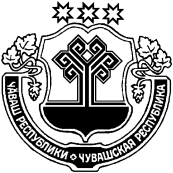 ЧУВАШСКАЯ РЕСПУБЛИКАЙĚПРЕÇ РАЙОН АДМИНИСТРАЦИЙĚ ЙЫШĂНУ01.10. 2018                     № 525Йěпреç поселокě АДМИНИСТРАЦИЯИБРЕСИНСКОГО РАЙОНА ПОСТАНОВЛЕНИЕ01.10. 2018             № 525поселок ИбресиНаименование народной дружиныФамилия, имя, отчество (последнее – при наличии) народного дружинникаДата рожденияПочтовый адресКонтактный телефонМесто работыДата вступления в народную дружинуОбщее количество мероприятий, в которых принял участие народный дружинник (ед.), в том числе: количество дежурств по охране общественного порядка при проведении массовых мероприятий (культурных, религиозных, публичных, спортивных и т.д.), в которых принял участие народный дружинник (ед.)количество иных мероприятий, рейдов и акций в сфере охраны общественного порядка, в которых принял участие народный дружинник (ед.)Сведения об участии в предупреждении и пресечении правонарушенийСведения о поощренияхСведения о спортивных достижениях Дополнительная информация (заполняется на усмотрение народного дружинника)БаллыБег (мин. с)Наклон вперед из положения стоя на гимнастической скамье (от уровня скамьи – см)Подтягивание из виса на высокой перекладине (количество раз за 4 мин) (мужчины в возрасте 18–59 лет) / поднимание туловища из положения лежа на спине (количество раз за 1 мин) (женщины, мужчины в возрасте 60 лет и старше)Стрельба из положения сидя или стоя с опорой локтей на стол или стойку, дистанция ,из пневматической винтовки с открытым прицелом (5 выстрелов) (очки)Прыжок в длину с места толчком двумя ногами (см)123456для народных дружинников – мужчин в возрасте 18–39 летдля народных дружинников – мужчин в возрасте 18–39 летдля народных дружинников – мужчин в возрасте 18–39 летдля народных дружинников – мужчин в возрасте 18–39 летдля народных дружинников – мужчин в возрасте 18–39 летдля народных дружинников – мужчин в возрасте 18–39 лет1002.30306550340992.31-64-339982.32-63-338972.33296249337962.34-61-336952.35-60-335942.36285948334932.37-58-333922.38-57-332912.39275647331902.40-55-330892.41-54-329882.42265346328872.43-52-327862.44-51-326852.45255045325842.46-49-324832.47-48-323822.48244744322812.49-46-321802.50-45-320792.51234443318782.52-43-316772.53-42-314762.54224142312752.55-40-310742.56-39-308732.57213841306722.58-37-304712.59-36-302703.00203540300693.01-34-298683.02-3339296673.031932-294663.04-3138292653.05-30-290643.06182937288633.07---286623.08-2836284613.0917--282603.10-2735280593.11---278583.12162634276573.13---274563.14-2533272553.1515--270543.16-2432268533.17---266523.18142331264513.19---262503.20-2230260493.2113--258483.22-2129256473.23---254463.24122028252453.25---250443.26-1927248433.2711--246423.28-1826244413.29---242403.30101725240393.31---238383.32-1624236373.339--234363.34-1523232353.35---230343.3681422228333.37---226323.38-1321224313.397--222303.40-1220220293.42---218283.4461119216273.46---214263.48-1018212253.505--210243.53-917208233.56---206223.594816204214.01---202204.04--15200194.0837-198184.12--14196174.16---194164.222613192154.30---190144.38--12185134.4615-180124.54--11175115.02---170105.10041016595.20--916085.30-1-815575.40-3715065.50-2-614556.00--514046.10-32413036.20--312026.35-4-211017.00-511100для народных дружинников – мужчин в возрасте 40–59 летдля народных дружинников – мужчин в возрасте 40–59 летдля народных дружинников – мужчин в возрасте 40–59 летдля народных дружинников – мужчин в возрасте 40–59 летдля народных дружинников – мужчин в возрасте 40–59 летдля народных дружинников – мужчин в возрасте 40–59 лет1002.40257050260992.41---259982.42-69-258972.4324-49257962.44-68-256952.45---255942.46236748254932.47---253922.48-66-252912.4922-47251902.50-65-250892.51---249882.52216446248872.53---247862.54-63-246852.5520-45245842.56-62-244832.57---243822.58196144242812.59---241803.00-60-240793.0118-43239783.02-59-238773.03---237763.04175842236753.05---235743.06-57-234733.0716-41233723.08-56-232713.09---231703.10155540230693.11---229683.12-5439228673.1314--227663.14-5338226653.15---225643.16135237224633.17---223623.18-5136222613.1912--221603.20-5035220593.21---218583.22114934216573.23---214563.24-4833212553.2510--210543.26-4732208533.27---206523.2894631204513.29---202503.30-4530200493.318--198483.32-4429196473.33---194463.3474328192453.35---190443.36-4227188433.376--186423.38-4126184413.39---182403.4054025180393.42-39-178383.44-3824176373.46437-174363.48-3623172353.50-35-170343.5233422168333.54-33-166323.56-3221164313.58231-162304.00-3020160294.03-29-157284.0612819154274.10-27-151264.14-2618148254.18025-145244.22-2417142234.26-23-139224.30-12216136214.35-21-133204.40-2015130194.45-219-127184.50-1814124174.55-17-121165.00-31613118155.06-15-115145.12-1412112135.18-413-109125.24-1211106115.32-11-103105.40101010095.50-5999686.00-889276.10-778866.20-668456.30-6558046.45-447637.00-337127.25-226618.00-71160для народных дружинников – мужчин в возрасте 60 лет и старшедля народных дружинников – мужчин в возрасте 60 лет и старшедля народных дружинников – мужчин в возрасте 60 лет и старшедля народных дружинников – мужчин в возрасте 60 лет и старшедля народных дружинников – мужчин в возрасте 60 лет и старшедля народных дружинников – мужчин в возрасте 60 лет и старше1003.10206050220993.11---219983.12-59-218973.1319-49217963.14-58-216953.15---215943.16185748214933.17---213923.18-56-212913.1917-47211903.20-55-210893.22---209883.24165446208873.26---207863.28-53-206853.3015-45205843.32-52-204833.34---203823.36145144202813.38---201803.40-50-200793.4213-43199783.44-49-198773.46---197763.48124842196753.50---195743.52-47-194733.5411-41193723.56-46-192713.58---191704.00104540190694.02---189684.04-4439188674.069--187664.08-4338186654.10---185644.1284237184634.14---183624.16-4136182614.187--181604.20-4035180594.22---179584.2463934178574.26---177564.28-3833176554.305--175544.32-3732174534.34---173524.3643631172514.38---171504.40-3530170494.433--168484.46-3429166474.49---164464.5233328162454.55---160444.58-3227158435.011--156425.04-3126154415.07---152405.1003025150395.13---148385.16-2924146375.19- 1--144365.22-2823142355.25---140345.28- 22722138335.31---136325.34-2621134315.37- 3--132305.40-2520130295.43---128285.46- 42419126275.49---124265.52-2318122255.55- 5--120245.58-2217118236.01---116226.04-62116114216.07---112206.10-2015110196.14-719-108186.18-1814106176.22-17-104166.26-81613102156.30-15-100146.34-141298136.38- 913-96126.42-121194116.46-11-92106.5010109096.55-10998687.10-888277.20-777867.30-667457.45-11557048.00-446638.20-336128.40-225619.00-121150для народных дружинников – женщин в возрасте 18–39 летдля народных дружинников – женщин в возрасте 18–39 летдля народных дружинников – женщин в возрасте 18–39 летдля народных дружинников – женщин в возрасте 18–39 летдля народных дружинников – женщин в возрасте 18–39 летдля народных дружинников – женщин в возрасте 18–39 лет1002.50357550270992.51---269982.52-74-268972.5334-49267962.54-73-266952.55---265942.56337248264932.57---263922.58-71-262912.5932-47261903.00-70-260893.01---259883.02316946258873.03---257863.04-68-256853.0530-45255843.06-67-254833.07---253823.08296644252813.09---251803.10-65-250793.1228-43249783.14-64-248773.16---247763.18276342246753.20---245743.22-62-244733.2426-41243723.26-61-242713.28---241703.30256040240693.32---239683.34-5939238673.3624--237663.38-5838236653.40---235643.42235737234633.44---233623.46-5636232613.4822--231603.50-5535230593.52---228583.54215434226573.56---224563.58-5333222554.0020--220544.02-5232218534.04---216524.06195131214514.08---212504.10-5030210494.1218--208484.14-4929206474.16---204464.18174828202454.20---200444.22-4727198434.2416--196424.26-4626194414.28---192404.30154525190394.32---188384.34144424186374.36-43-184364.38134223182354.40-41-180344.42124022178334.44-39-176324.46113821174314.48-37-172304.50103620170294.52-35-168284.5493419166274.56-33-164264.5883218162255.00-31-160245.0273017158235.04-29-156225.0662816154215.08-27-152205.1052615150195.14-25-148185.1842414146175.24-23-144165.3032213142155.3821-140145.4622012135135.5619-130126.0611811125116.18-17-120106.300161011596.44-15911086.58-114810577.12-13710067.28-21269557.44-1059048.00-3848538.18-638028.38-4427519.00-52165для народных дружинников – женщин в возрасте 40–59 летдля народных дружинников – женщин в возрасте 40–59 летдля народных дружинников – женщин в возрасте 40–59 летдля народных дружинников – женщин в возрасте 40–59 летдля народных дружинников – женщин в возрасте 40–59 летдля народных дружинников – женщин в возрасте 40–59 лет1003.20286550230993.21---229983.22-64-228973.2327-49227963.24-63-226953.25---225943.26266248224933.27---223923.28-61-222913.2925-47221903.30-60-220893.32---219883.34245946218873.36---217863.38-58-216853.4023-45215843.42-57-214833.44---213823.46225644212813.48---211803.50-55-210793.5221-43209783.54-54-208773.56---207763.58205342206754.00---205744.02-52-204734.0419-41203724.06-51-202714.08---201704.10185040200694.10---199684.14-4939198674.1617--197664.18-4838196654.20---195644.22164737194634.24---193624.26-4636192614.2815--191604.30-4535190594.32---189584.34144434188574.36---187564.38-4333186554.4013--185544.42-4232184534.44---183524.46124131182514.48---181504.50-4030180494.5211--178484.54-3929176474.56---174464.58103828172455.00---170445.02-3727168435.049--166425.06-3626164415.08---162405.1083525160395.13---158385.16-3424156375.197--154365.22-3323152355.25---150345.2863222148335.31---146325.34-3121144315.375--142305.40-3020140295.43-29-138285.4642819136275.49-27-134265.52-2618132255.55325-130245.58-2417128236.01-23-126226.0422216124216.07-21-122206.10-2015120196.13119-117186.16-1814114176.19-17-111166.2201613108156.25-15-105146.28-1412102136.31-113-99126.34-121196116.37-11-93106.40-210109096.50-998687.00-888277.10-3777867.25-667457.40-557048.00-4446638.20-336128.40-225619.00-51150для народных дружинников – женщин в возрасте 60 лет и старшедля народных дружинников – женщин в возрасте 60 лет и старшедля народных дружинников – женщин в возрасте 60 лет и старшедля народных дружинников – женщин в возрасте 60 лет и старшедля народных дружинников – женщин в возрасте 60 лет и старшедля народных дружинников – женщин в возрасте 60 лет и старше1003.50255050180993.52---179983.54-49-178973.5624-49177963.58-48-176954.00---175944.02234748174934.04---173924.06-46-172914.0822-47171904.10-45-170894.12---169884.14214446168874.16---167864.18-43-166854.2020-45165844.22-42-164834.24---163824.26194144162814.28---161804.30-40-160794.3218-43159784.34-39-158774.36---157764.38173842156754.40---155744.43-37-154734.4616-41153724.49-36-152714.52---151704.55153540150694.58---149685.01-3439148675.0414--147665.07-3338146655.10---145645.13133237144635.16---143625.19-3136142615.2212--141605.25-3035140595.28---139585.31112934138575.34---137565.37-2833136555.4010--135545.43-2732134535.46---133525.4992631132515.52---131505.55-2530130495.588--129486.01-2429128476.04---127466.0772328126456.10---125446.14-2227124436.186--123426.22-2126122416.26---121406.3052025120396.34---119386.38-1924118376.424--117366.46-1823116356.50---115346.5531722114337.00---113327.05-1621112317.102--111307.15-1520110297.20---109287.2511419108277.30---107267.35-1318106257.400--105247.45-1217104237.50---103227.55-11116102218.00---101208.05-1015100198.10-2--98188.15-91496178.20---94168.25-381392158.30---90148.35-71288138.40-4--86128.45-61184118.50---82108.55-55108099.00--97789.10-487479.20-6-77069.30-366659.40--56149.50-72456310.00--351210.15-1246110.30-8-140КритерииКоличество балловПодпись секретаря конкурсной комиссии по проведению республиканского конкурса «Лучший народный дружинник»Юридическая подготовкаФизическая подготовка, в том числе:бегнаклон вперед из положения стоя на гимнастической скамьеподтягивание из виса на высокой перекладинеподнимание туловища из положения лежа на спинестрельба из положения сидя или стоя с опорой локтей на стол или стойку, дистанция 10 м, из пневматической винтовки с открытым прицеломпрыжок в длину с места толчком двумя ногамиПодготовка по оказанию первой помощиВсего баллов№ ппФамилия, имя, отчество (последнее – при наличии) народного дружинникаКоличество баллов Количество баллов Количество баллов Всего баллов№ ппФамилия, имя, отчество (последнее – при наличии) народного дружинникаюридическая подготовкафизическая подготовкаподготовка по оказанию первой помощиВсего баллов1.2.3.4.…ЧĂВАШ РЕСПУБЛИКИЧУВАШСКАЯ РЕСПУБЛИКАЙĚПРЕÇ РАЙОНАДМИНИСТРАЦИЙĚЙЫШĂНУ01.10.2018    527№Йěпреç поселокě АДМИНИСТРАЦИЯИБРЕСИНСКОГО РАЙОНА ПОСТАНОВЛЕНИЕ01.10.2018     № 527поселок ИбресиЧĂВАШ РЕСПУБЛИКИЧУВАШСКАЯ РЕСПУБЛИКАЙĚПРЕÇ РАЙОН АДМИНИСТРАЦИЙĚ ЙЫШĂНУ03.10. 2018         №529Йěпреç поселокě АДМИНИСТРАЦИЯИБРЕСИНСКОГО РАЙОНА ПОСТАНОВЛЕНИЕ03.10. 2018           №529 поселок ИбресиЧĂВАШ РЕСПУБЛИКИЧУВАШСКАЯ РЕСПУБЛИКАЙĚПРЕÇ РАЙОН АДМИНИСТРАЦИЙĚ ЙЫШĂНУ03.10.2018                  №530Йěпреç поселокě АДМИНИСТРАЦИЯИБРЕСИНСКОГО РАЙОНА ПОСТАНОВЛЕНИЕ03.10.2018             № 530поселок ИбресиЧĂВАШ РЕСПУБЛИКИЧУВАШСКАЯ РЕСПУБЛИКАЙĚПРЕÇ РАЙОНĚН АДМИНИСТРАЦИЙЕЙЫШĂНУ03.10.2018 № 531Йěпреç поселокěАДМИНИСТРАЦИЯИБРЕСИНСКОГО РАЙОНА ПОСТАНОВЛЕНИЕ03.10.2018 № 531поселок ИбресиЧĂВАШ РЕСПУБЛИКИЧУВАШСКАЯ РЕСПУБЛИКАЙĚПРЕÇ РАЙОНĚНАДМИНИСТРАЦИЙĚЙЫШĂНУ05.10.2018 ç.            532 №Йěпреç поселокěАДМИНИСТРАЦИЯИБРЕСИНСКОГО РАЙОНАПОСТАНОВЛЕНИЕ05.10.2018 г.           № 532поселок Ибреси№№ ппНаименование мероприятийСрок исполненияИсполнителиПримечание1Проведение инструкторско-методического занятия с преподавателями ОБЖ по вопросу поступления в ВОУСентябрь .Военный комиссар Ибресинского и Вурнарского районов Чувашской республики (далее - ВК)*, начальник отделения подготовки и призыва граждан на военную службу (далее - НО ППГВС)*2Проведение с учащимися средних общеобразовательных школ бесед о престиже военной службы, о выборе профессии офицераЯнварь.НО ППГВС*,старший помощник начальника отделения подготовки и призыва граждан на военную службу (далее - СПНО ППГВС)*, представители отдела образования и молодежной политики (далее ОО и МП)3Организация встреч учащихся школ с курсантами военных училищ, воинами интернационалистами, участниками боевых действийЯнварь-февраль .СПНО ППГВС*, ОО и МП4Проведение дополнительного профессионального психологического отбора и психофизиологического обследования с кандидатами для поступления в ВОУ.Январь.СПНО ППГВС*5Оформление личных дел кандидатов в ВОУДо 01.04.2019 г.СПНО ППГВС*6Направление кандидатов на контрольное медицинское освидетельствование к специалистам военно-врачебной комиссии военного комиссариата Чувашской РеспубликиПографикуФельдшер военногокомиссариата Ибресинского и Вурнарского районовЧувашской Республики*7Проведение инструктажа перед убытием кандидатов для сдачи вступительных испытанийПо графикуВК*8Итоговый доклад в ВК ЧР о направлении кандидатов в ВОУ и результатах сдачи вступительных испытанийДо 10.09.2019 г.СПНО ППГВС*ЧĂВАШ РЕСПУБЛИКИЧУВАШСКАЯ РЕСПУБЛИКАЙĚПРЕÇ РАЙОН АДМИНИСТРАЦИЙĚ ЙЫШĂНУ08.10.2018 ç.            537 №Йěпреç поселокě АДМИНИСТРАЦИЯИБРЕСИНСКОГО РАЙОНА ПОСТАНОВЛЕНИЕ08.10.2018 г.             № 537поселок ИбресиЧĂВАШ РЕСПУБЛИКИЧУВАШСКАЯ РЕСПУБЛИКАЙĚПРЕÇ РАЙОН АДМИНИСТРАЦИЙĚ ЙЫШĂНУ08.10.2018 ç.            538 №Йěпреç поселокě АДМИНИСТРАЦИЯИБРЕСИНСКОГО РАЙОНА ПОСТАНОВЛЕНИЕ08.10.2018 г.             № 538поселок Ибреси№№Наименование ВУС2016-2017 уч. год.2016-2017 уч. год.2016-2017 уч. год.2017-2018 уч. год.2017-2018 уч. год.2017-2018 уч. год.№№Наименование ВУСЗадан.Подготовлено% вып.Задан.Подготовлено% вып.1Водители автомобилей кат. «С» 8810010101002Водители автомобилей кат. «Д» 22100221003Водители-электромеханики4375---4Водители автомобилей кат. «Е»13300231505Стрелок парашютист---12200Итого:15161071517113№
п/пНаименование мероприятийНаименование мероприятийНаименование мероприятийСроки исполненияИсполнителиИсполнителиИсполнителиОтметка о выполнении1Издание постановления об итогах подготовки специалистов для Вооруженных Сил РФ в 2017-2018 учебном году и задачах  по подготовке в 2018-2019 учебном годуИздание постановления об итогах подготовки специалистов для Вооруженных Сил РФ в 2017-2018 учебном году и задачах  по подготовке в 2018-2019 учебном годуИздание постановления об итогах подготовки специалистов для Вооруженных Сил РФ в 2017-2018 учебном году и задачах  по подготовке в 2018-2019 учебном годудо 20.09.2018Старший помощник начальника отделения подготовки и призыва  граждан на военную службу  (далее – СПНО ППГВС)*Старший помощник начальника отделения подготовки и призыва  граждан на военную службу  (далее – СПНО ППГВС)*Старший помощник начальника отделения подготовки и призыва  граждан на военную службу  (далее – СПНО ППГВС)*2Разработка плана основных мероприятий по обеспечению высокого уровня организации и проведения подготовки граждан по ВУС в 2018-2019 учебном годуРазработка плана основных мероприятий по обеспечению высокого уровня организации и проведения подготовки граждан по ВУС в 2018-2019 учебном годуРазработка плана основных мероприятий по обеспечению высокого уровня организации и проведения подготовки граждан по ВУС в 2018-2019 учебном годудо 20.09.2018СПНО ППГВС*СПНО ППГВС*СПНО ППГВС*3Разработка  плана  подготовки граждан по ВУС в образовательных учреждениях ДОСААФ согласно наряда на 2018-2019 учебный годРазработка  плана  подготовки граждан по ВУС в образовательных учреждениях ДОСААФ согласно наряда на 2018-2019 учебный годРазработка  плана  подготовки граждан по ВУС в образовательных учреждениях ДОСААФ согласно наряда на 2018-2019 учебный годдо 20.09.2018СПНО ППГВС*СПНО ППГВС*СПНО ППГВС*4Проведение предварительного отбора граждан, подлежащих призыву на военную службу, на подготовку по ВУСПроведение предварительного отбора граждан, подлежащих призыву на военную службу, на подготовку по ВУСПроведение предварительного отбора граждан, подлежащих призыву на военную службу, на подготовку по ВУСпо результатам первоначальной постановки граждан на воинский учетСПНО ППГВС*СПНО ППГВС*СПНО ППГВС*5Отбор граждан, подлежащих призыву на военную службу, для подготовки по ВУСОтбор граждан, подлежащих призыву на военную службу, для подготовки по ВУСОтбор граждан, подлежащих призыву на военную службу, для подготовки по ВУСсентябрь 2018,январь 2019Начальник отделения подготовки и призыва  граждан на военную службу  (далее – НО ППГВС)*,СПНО ППГВС*Начальник отделения подготовки и призыва  граждан на военную службу  (далее – НО ППГВС)*,СПНО ППГВС*Начальник отделения подготовки и призыва  граждан на военную службу  (далее – НО ППГВС)*,СПНО ППГВС*6Вручение предписаний гражданам, отобранным для подготовки по ВУС для ВС РФ и их передача  по именным спискам  в образовательные учреждения  ДОСААФВручение предписаний гражданам, отобранным для подготовки по ВУС для ВС РФ и их передача  по именным спискам  в образовательные учреждения  ДОСААФВручение предписаний гражданам, отобранным для подготовки по ВУС для ВС РФ и их передача  по именным спискам  в образовательные учреждения  ДОСААФПо результатам зачисления в образовательные учрежденияСПНО ППГВС*СПНО ППГВС*СПНО ППГВС*7Осуществление контроля за организацией и ходом подготовки граждан, подлежащих призыву на военную службу, по ВУСОсуществление контроля за организацией и ходом подготовки граждан, подлежащих призыву на военную службу, по ВУСОсуществление контроля за организацией и ходом подготовки граждан, подлежащих призыву на военную службу, по ВУСсогласно графикуВоенный комиссар Ибресинского и Вурнарского районов Чувашской Республики (далее- ВК)*,НО ППГВС*,СПНО ППГВС*Военный комиссар Ибресинского и Вурнарского районов Чувашской Республики (далее- ВК)*,НО ППГВС*,СПНО ППГВС*Военный комиссар Ибресинского и Вурнарского районов Чувашской Республики (далее- ВК)*,НО ППГВС*,СПНО ППГВС*8Проведение дополнительного медицинского освидетельствования граждан, отобранных для подготовки по ВУСПроведение дополнительного медицинского освидетельствования граждан, отобранных для подготовки по ВУСПроведение дополнительного медицинского освидетельствования граждан, отобранных для подготовки по ВУСсентябрь 2018,Январь 2019СПНО ППГВС*,Фельдшер военного комиссара Ибресинского и Вурнарского районов Чувашской РеспубликиСПНО ППГВС*,Фельдшер военного комиссара Ибресинского и Вурнарского районов Чувашской РеспубликиСПНО ППГВС*,Фельдшер военного комиссара Ибресинского и Вурнарского районов Чувашской Республики9Проведение профилактических мероприятий  с привлечением родителей по предупреждению   нарушений дисциплины и пропуска занятий  Проведение профилактических мероприятий  с привлечением родителей по предупреждению   нарушений дисциплины и пропуска занятий  Проведение профилактических мероприятий  с привлечением родителей по предупреждению   нарушений дисциплины и пропуска занятий  постоянноНО*, НО ППГВС*,СПНО ППГВС*НО*, НО ППГВС*,СПНО ППГВС*НО*, НО ППГВС*,СПНО ППГВС*10Предназначение призывников, окончивших подготовку в образовательных учреждениях ДОСААФ и образовательных учреждениях  начального профессионального образования, согласно полученного наряда на призыв для использования в войсках по полученной специальностиПредназначение призывников, окончивших подготовку в образовательных учреждениях ДОСААФ и образовательных учреждениях  начального профессионального образования, согласно полученного наряда на призыв для использования в войсках по полученной специальностиПредназначение призывников, окончивших подготовку в образовательных учреждениях ДОСААФ и образовательных учреждениях  начального профессионального образования, согласно полученного наряда на призыв для использования в войсках по полученной специальностидо 15.09.2018,до 15.03.2019в период подготовки к осеннему и весеннему призыву соответственноНО ППГВС*НО ППГВС*НО ППГВС*Количество граждан,подлежащих подготовке  по военно-учетным специальностямКоличество граждан,подлежащих подготовке  по военно-учетным специальностямКоличество граждан,подлежащих подготовке  по военно-учетным специальностямКоличество граждан,подлежащих подготовке  по военно-учетным специальностямКоличество граждан,подлежащих подготовке  по военно-учетным специальностямКоличество граждан,подлежащих подготовке  по военно-учетным специальностямКоличество граждан,подлежащих подготовке  по военно-учетным специальностямКоличество граждан,подлежащих подготовке  по военно-учетным специальностямКоличество граждан,подлежащих подготовке  по военно-учетным специальностямКоличество граждан,подлежащих подготовке  по военно-учетным специальностямI потокI потокI потокI потокI потокI потокI потокI потокI потокI потокУчебное заведение и профиль подготовкиУчебное заведение и профиль подготовкиКол-воСрок отбораСрок отбораСрок отбораСрок обученияПорядок привлечения к обучениюПорядок привлечения к обучениюПорядок привлечения к обучению1. Канашская АШ ДОСААФ России ВУС-837, водитель кат. «С»1. Канашская АШ ДОСААФ России ВУС-837, водитель кат. «С»4до 24.10.2017 годадо 24.10.2017 годадо 24.10.2017 года3,5 мес.Без отрыва от производства (учебы)Без отрыва от производства (учебы)Без отрыва от производства (учебы)2. Чебоксарская ОТШ  ДОСААФ России ВУС-837, водитель кат. «С»2. Чебоксарская ОТШ  ДОСААФ России ВУС-837, водитель кат. «С»22до 24.10.2017 года  до 24.10.2017 года  3,5 мес.Без отрыва от производства (учебы)Без отрыва от производства (учебы)Без отрыва от производства (учебы)3. Чебоксарская ОТШ  ДОСААФ России ВУС-837, водитель кат. «Д»3. Чебоксарская ОТШ  ДОСААФ России ВУС-837, водитель кат. «Д»11до 24.10.2017 годадо 24.10.2017 года2 мес.Без отрыва от производства (учебы)Без отрыва от производства (учебы)Без отрыва от производства (учебы)4. Чебоксарская ОТШ  ДОСААФ России ВУС-837, водитель кат. «Е»4. Чебоксарская ОТШ  ДОСААФ России ВУС-837, водитель кат. «Е»33до 24.10.2017 годадо 24.10.2017 года1 мес.Без отрыва от производства (учебы)Без отрыва от производства (учебы)Без отрыва от производства (учебы)5.Чебоксарская ОТШ  ДОСААФ России ВУС 100 Д, стрелок парашютист5.Чебоксарская ОТШ  ДОСААФ России ВУС 100 Д, стрелок парашютист11до 24.10.2017 годадо 24.10.2017 года1 мес.Без отрыва от производства (учебы)Без отрыва от производства (учебы)Без отрыва от производства (учебы)II потокII потокII потокII потокII потокII потокII потокII потокII потокII поток4до 15.02.2017 года3,5 мес.Без отрыва от производства (учебы)1. Чебоксарская ОТШ  ДОСААФ России ВУС-837, водитель кат. «С» 1. Чебоксарская ОТШ  ДОСААФ России ВУС-837, водитель кат. «С» 44до 15.02.2018 года до 15.02.2018 года 3,5 мес.Без отрыва от производства (учебы)Без отрыва от производства (учебы)Без отрыва от производства (учебы)2. Чебоксарская ОТШ  ДОСААФ России ВУС-837, водитель кат. «Д»2. Чебоксарская ОТШ  ДОСААФ России ВУС-837, водитель кат. «Д»11до 15.02.2018 года до 15.02.2018 года 3,5 мес.Без отрыва от производства (учебы)Без отрыва от производства (учебы)Без отрыва от производства (учебы)3. Чебоксарская ОТШ  ДОСААФ России ВУС-100 Д, стрелок парашютист3. Чебоксарская ОТШ  ДОСААФ России ВУС-100 Д, стрелок парашютист11до 15.02.2018 года до 15.02.2018 года 3,5 мес.Без отрыва от производства (учебы)Без отрыва от производства (учебы)Без отрыва от производства (учебы)№
п/пНаименование мероприятийСроки исполненияИсполнители1.Представление донесений о ходе подготовки граждан по ВУС в военном комиссариате Ибресинского и Вурнарского районов Чувашской Республики»  Форма № 14/УКФорма № 15/УКФорма №16/УКФорма № 17/УКк 01.04.2019 г.к 01.04.2019 г. и01.10.2018 г. к 01.01.2019 г. и 21.07.2018 г.к 25.09.2018 г.СПНО ППГВС*2.Представление сведений в ВК ЧР о количестве граждан, которые будут подготовлены по ВУС к очередному призывук 25.12.2018 г. и 25.07.2019 г.СПНО ППГВС*3.Проверка образовательных учреждений, осуществляющих подготовку граждан по ВУС по организации обучения и контроля посещаемости занятийсогласно графикуНО*, НО ППГВС*,СПНО ППГВС*№
п/пНаименование мероприятийСроки исполненияИсполнители1.Проведение вечера встречи курсантов образовательных учреждений ДОСААФ с ветеранами ВОВ и «ДОСААФ-РОСТО»апрель .Районный отдел ДОСААФ (далее - РО ДОСААФ)*, НО*2Организация шефства над памятниками воинам, павшим в боях за Родину.постоянноРО РОСТО*, НО*3Участие в соревнованиях по биатлонумарт-апрельРО РОСТО*, НО*, отдел образования и молодежной политики администрации района (далее – ОО и МП)4Участие в соревнованиях по пулевой стрельбе из пневматических винтовок в летнем трудовом лагереиюль-августРО РОСТО*, ОО и МП5Участие в соревнованиях по вождению на мотоциклахсентябрьРО РОСТО*, ОО и МПЧĂВАШ РЕСПУБЛИКИЧУВАШСКАЯ РЕСПУБЛИКАЙĚПРЕÇ РАЙОНĚН АДМИНИСТРАЦИЙĚЙЫШĂНУ10.10.2018              542 № Йěпреç поселокěАДМИНИСТРАЦИЯ ИБРЕСИНСКОГО РАЙОНА ПОСТАНОВЛЕНИЕ10.10.2018                  № 542поселок Ибреси«Программно-муниципальные инструменты муниципальной программы–подпрограмма «Развитие подотрасли растениеводства, переработки и реализации продукции растениеводства»; подпрограмма «Развитие подотрасли животноводства, переработки и реализации продукции животноводства»; подпрограмма «Развитие мясного скотоводства»; подпрограмма «Устойчивое развитие сельских территорий Ибресинского района Чувашской Республики на 2014-2020 годы»; подпрограмма «Организация научного и информационного обслуживания агропромышленного комплекса»;подпрограмма «Развитие ветеринарии Ибресинского района Чувашской Республики на 2014-2020 годы»;подпрограмма «Обеспечение реализации муниципальной программы «Развитие сельского хозяйства и регулирование рынка сельскохозяйственной продукции, сырья и продовольствия Ибресинского района» на 2014-2020 годы»;подпрограмма «Обеспечение общих условий функционирования отраслей агропромышленного комплекса»».«Муниципальные индикаторы и показатели муниципальной программы–в 2020 году к уровню 2013 года индикаторы составят:индекс производства продукции сельского хозяйства в хозяйствах всех категорий (в сопоставимых ценах) – 113,1 процента;индекс производства продукции растениеводства (в сопоставимых ценах) – 110,1 процента;индекс производства продукции животноводства (в сопоставимых ценах) – 119,1 процента;индекс физического объема инвестиций в основной капитал сельского хозяйства – 131,8 процента;в 2020 году:рентабельность сельскохозяйственных организаций – 17 процентов;среднемесячная номинальная заработная плата в сельском хозяйстве (по сельскохозяйственным организациям, не относящимся к субъектам малого предпринимательства) – 16822,8 рубля».«Объемы финансирования муниципальной программы с разбивкой по годам ее реализации–Общий объем финансирования муниципальной программы в 2014–2020 годах составит 554054,375 тыс. рублей, в том числе по годам:из них средства федерального бюджета – 87422,102 тыс. рублей (15,8 процента), в том числе:средства республиканского бюджета – 319393,347 тыс. рублей (57,6 процента), в том числе:средства местного бюджета – 19857,970 тыс.  рублей (3,6 процента), в том числе:средства внебюджетных источников –1273,80,956  тыс. рублей (23 процента), в том числе:Объемы и источники финансирования уточняются при формировании бюджета». «Ожидаемые результаты реализации муниципальной программы –увеличение производства продукции сельского хозяйства в хозяйствах всех категорий (в сопоставимых ценах) в 2020 году по отношению к 2013 году на 13,1 процента;обеспечение среднегодового темпа прироста объема инвестиций в основной капитал сельского хозяйства в размере 4,5 процента;повышение рентабельности сельскохозяйственных организаций до 17 процентов (с учетом субсидий);рост среднемесячной заработной платы в сельском хозяйстве (по сельскохозяйственным организациям, не относящимся к субъектам малого предпринимательства) к 2021 году в 2,2 раза по отношению к 2013 году;сокращение до минимума численности безнадзорных животных и лис;стабилизация эпизоотической ситуации по заболеванию бешенством».  2014 г.79789,961тыс. рублей,2015 г.117538,786тыс. рублей,2016 г.62861,799тыс. рублей,2017 г.61035,541тыс. рублей,2018 г. 77330,395тыс. рублей,2019 г.113197,081тыс. рублей,2020 г.42300,812тыс. рублей,2014 г.11847,860тыс. рублей,2015 г.12303,000тыс. рублей,2016 г.10675,650тыс. рублей,2017 г.12104,700тыс. рублей,2018 г. 18602,430тыс. рублей,2019 г.11707,420тыс. рублей,2020 г.10181,042тыс. рублей,2014 г.42606,620тыс. рублей,2015 г.81694,476тыс. рублей,2016 г.30386,300тыс. рублей,2017 г.29464,223тыс. рублей,2018 г. 42254,397тыс. рублей,2019 г.80338,311тыс. рублей,2020 г.12649,020тыс. рублей,2014 г.2909,641тыс. рублей,2015 г.3572,450тыс. рублей,2016 г.3448,889тыс. рублей,2017 г.3295,110тыс. рублей,2018 г. 2773,130тыс. рублей,2019 г.2746,750тыс. рублей,2020 г.1112,000тыс. рублей,2014 г.22425,840тыс. рублей,2015 г.19968,860тыс. рублей,2016 г.18350,960тыс. рублей,2017 г.16171,508тыс. рублей,2018 г. 13700,438тыс. рублей,2019 г.18404,600тыс. рублей,2020 г.18358,750тыс. рублей.Единицы измеренияЗначение показателейЗначение показателейЗначение показателейЗначение показателейЗначение показателейЗначение показателейЗначение показателейЗначение показателейЗначение показателейЗначение показателейЗначение показателейЗначение показателейЗначение показателейЕдиницы измерения2011 г. 2012 г.2013 г. 2013 г. 2014 г.2014 г........1123456677891010111213Муниципальная программа «Развитие сельского хозяйства и регулирование рынка сельскохозяйственной продукции, сырья и продовольствия» на 2014 – 2020 годыМуниципальная программа «Развитие сельского хозяйства и регулирование рынка сельскохозяйственной продукции, сырья и продовольствия» на 2014 – 2020 годыМуниципальная программа «Развитие сельского хозяйства и регулирование рынка сельскохозяйственной продукции, сырья и продовольствия» на 2014 – 2020 годыМуниципальная программа «Развитие сельского хозяйства и регулирование рынка сельскохозяйственной продукции, сырья и продовольствия» на 2014 – 2020 годыМуниципальная программа «Развитие сельского хозяйства и регулирование рынка сельскохозяйственной продукции, сырья и продовольствия» на 2014 – 2020 годыМуниципальная программа «Развитие сельского хозяйства и регулирование рынка сельскохозяйственной продукции, сырья и продовольствия» на 2014 – 2020 годыМуниципальная программа «Развитие сельского хозяйства и регулирование рынка сельскохозяйственной продукции, сырья и продовольствия» на 2014 – 2020 годыМуниципальная программа «Развитие сельского хозяйства и регулирование рынка сельскохозяйственной продукции, сырья и продовольствия» на 2014 – 2020 годыМуниципальная программа «Развитие сельского хозяйства и регулирование рынка сельскохозяйственной продукции, сырья и продовольствия» на 2014 – 2020 годыМуниципальная программа «Развитие сельского хозяйства и регулирование рынка сельскохозяйственной продукции, сырья и продовольствия» на 2014 – 2020 годыМуниципальная программа «Развитие сельского хозяйства и регулирование рынка сельскохозяйственной продукции, сырья и продовольствия» на 2014 – 2020 годыМуниципальная программа «Развитие сельского хозяйства и регулирование рынка сельскохозяйственной продукции, сырья и продовольствия» на 2014 – 2020 годыМуниципальная программа «Развитие сельского хозяйства и регулирование рынка сельскохозяйственной продукции, сырья и продовольствия» на 2014 – 2020 годыМуниципальная программа «Развитие сельского хозяйства и регулирование рынка сельскохозяйственной продукции, сырья и продовольствия» на 2014 – 2020 годыМуниципальная программа «Развитие сельского хозяйства и регулирование рынка сельскохозяйственной продукции, сырья и продовольствия» на 2014 – 2020 годыМуниципальная программа «Развитие сельского хозяйства и регулирование рынка сельскохозяйственной продукции, сырья и продовольствия» на 2014 – 2020 годыМуниципальная программа «Развитие сельского хозяйства и регулирование рынка сельскохозяйственной продукции, сырья и продовольствия» на 2014 – 2020 годы1.1.Индекс производства продукции сельского хозяйства в хозяйствах всех категорий (в сопоставимых ценах)процентов к предыдущему году146,4103,689,389,3105,1105,1105,4101,298,298,2101101101,32.2.Индекс производства продукции растениеводства (в сопоставимых ценах)процентов к предыдущему году211,27110,2хх107,5107,5104,7100,995,395,3100,6100,5100,63.3.Индекс производства продукции животноводства (в сопоставимых ценах)процентов к предыдущему году9196,3хх103,7103,7106,0101,5103,7103,7101,1101,2101,94.4.Индекс физического объема инвестиций в основной капитал сельского хозяйствапроцентов к предыдущему году8292хх104,1104,1104,2104,3104,5104,5104,8104,9105,05.5.Рентабельность сельскохозяйственных организаций (с учетом субсидий)процентов6,27,19,559,551111111213131415176.6.Среднемесячная номинальная заработная плата в сельском хозяйстве (по сельскохозяйственным организациям, не относящимся к субъектам малого предпринимательства)рублей5548,45774,37592759275017501842412900145881458815307,116564,916822,8Подпрограмма «Развитие подотрасли растениеводства,  переработки и реализации продукции растениеводства»Подпрограмма «Развитие подотрасли растениеводства,  переработки и реализации продукции растениеводства»Подпрограмма «Развитие подотрасли растениеводства,  переработки и реализации продукции растениеводства»Подпрограмма «Развитие подотрасли растениеводства,  переработки и реализации продукции растениеводства»Подпрограмма «Развитие подотрасли растениеводства,  переработки и реализации продукции растениеводства»Подпрограмма «Развитие подотрасли растениеводства,  переработки и реализации продукции растениеводства»Подпрограмма «Развитие подотрасли растениеводства,  переработки и реализации продукции растениеводства»Подпрограмма «Развитие подотрасли растениеводства,  переработки и реализации продукции растениеводства»Подпрограмма «Развитие подотрасли растениеводства,  переработки и реализации продукции растениеводства»Подпрограмма «Развитие подотрасли растениеводства,  переработки и реализации продукции растениеводства»Подпрограмма «Развитие подотрасли растениеводства,  переработки и реализации продукции растениеводства»Подпрограмма «Развитие подотрасли растениеводства,  переработки и реализации продукции растениеводства»Подпрограмма «Развитие подотрасли растениеводства,  переработки и реализации продукции растениеводства»Подпрограмма «Развитие подотрасли растениеводства,  переработки и реализации продукции растениеводства»Подпрограмма «Развитие подотрасли растениеводства,  переработки и реализации продукции растениеводства»Подпрограмма «Развитие подотрасли растениеводства,  переработки и реализации продукции растениеводства»Подпрограмма «Развитие подотрасли растениеводства,  переработки и реализации продукции растениеводства»1.1.Производство продукции растениеводства в хозяйствах всех категорий:тыс. тоннзерновых и зернобобовых13,7810,899,99,916,016,016,414,921,521,515,315,716,0картофеля22,826,1219,019,029,329,331,10,6*0,7*0,7*0,9*0,6*0,7*овощей65,844,94,96,36,36,40,2*0,1*0,1*0,1*0,1*0,2*2.2.Удельный вес сельскохозяйственной продукции и продовольствия собственного производства в общем объеме их ресурсов (с учетом структуры переходящих запасов):процентовзерно%88,580,565,565,575,375,377,277,779,379,382,483,384,1картофель%100100100100100100100100100100100100100Подпрограмма «Развитие подотрасли животноводства, переработки и реализации продукции животноводства»Подпрограмма «Развитие подотрасли животноводства, переработки и реализации продукции животноводства»Подпрограмма «Развитие подотрасли животноводства, переработки и реализации продукции животноводства»Подпрограмма «Развитие подотрасли животноводства, переработки и реализации продукции животноводства»Подпрограмма «Развитие подотрасли животноводства, переработки и реализации продукции животноводства»Подпрограмма «Развитие подотрасли животноводства, переработки и реализации продукции животноводства»Подпрограмма «Развитие подотрасли животноводства, переработки и реализации продукции животноводства»Подпрограмма «Развитие подотрасли животноводства, переработки и реализации продукции животноводства»Подпрограмма «Развитие подотрасли животноводства, переработки и реализации продукции животноводства»Подпрограмма «Развитие подотрасли животноводства, переработки и реализации продукции животноводства»Подпрограмма «Развитие подотрасли животноводства, переработки и реализации продукции животноводства»Подпрограмма «Развитие подотрасли животноводства, переработки и реализации продукции животноводства»Подпрограмма «Развитие подотрасли животноводства, переработки и реализации продукции животноводства»Подпрограмма «Развитие подотрасли животноводства, переработки и реализации продукции животноводства»Подпрограмма «Развитие подотрасли животноводства, переработки и реализации продукции животноводства»Подпрограмма «Развитие подотрасли животноводства, переработки и реализации продукции животноводства»Подпрограмма «Развитие подотрасли животноводства, переработки и реализации продукции животноводства»1.1.Производство скота и птицы на убой в хозяйствах всех категорий (в живом весе)тыс. тонн3,02,93,333,333,413,413,502,392,572,572,62,622,642.2.Производство молока в хозяйствах всех категорий тыс. тонн16,915,017,8717,8718,7418,7420,4020,5114,4314,4314,4314,4814,55в т.ч. в сельскохозяйственных организациях, крестьянских (фермерских) хозяйствах, включая индивидуальных предпринимателейтыс. тонн3,974,614,614,614,634,65Подпрограмма "Развитие мясного скотоводства"Подпрограмма "Развитие мясного скотоводства"Подпрограмма "Развитие мясного скотоводства"Подпрограмма "Развитие мясного скотоводства"Подпрограмма "Развитие мясного скотоводства"Подпрограмма "Развитие мясного скотоводства"Подпрограмма "Развитие мясного скотоводства"Подпрограмма "Развитие мясного скотоводства"Подпрограмма "Развитие мясного скотоводства"Подпрограмма "Развитие мясного скотоводства"Подпрограмма "Развитие мясного скотоводства"Подпрограмма "Развитие мясного скотоводства"Подпрограмма "Развитие мясного скотоводства"Подпрограмма "Развитие мясного скотоводства"Подпрограмма "Развитие мясного скотоводства"Подпрограмма "Развитие мясного скотоводства"Подпрограмма "Развитие мясного скотоводства"1.1.Поголовье  крупного рогатого скота специализированных мясных пород и помесного скота, полученного от скрещивания со специализированными мясными породами, в сельскохозяйственных организациях, крестьянских (фермерских) хозяйствах, включая индивидуальных предпринимателейтыс. головхххх0,2230,2230,2600,2980,3460,3460,3460,3470,348Подпрограмма "Устойчивое развитие сельских территорий Ибресинского района Чувашской Республики на 2014-2020 годы"Подпрограмма "Устойчивое развитие сельских территорий Ибресинского района Чувашской Республики на 2014-2020 годы"Подпрограмма "Устойчивое развитие сельских территорий Ибресинского района Чувашской Республики на 2014-2020 годы"Подпрограмма "Устойчивое развитие сельских территорий Ибресинского района Чувашской Республики на 2014-2020 годы"Подпрограмма "Устойчивое развитие сельских территорий Ибресинского района Чувашской Республики на 2014-2020 годы"Подпрограмма "Устойчивое развитие сельских территорий Ибресинского района Чувашской Республики на 2014-2020 годы"Подпрограмма "Устойчивое развитие сельских территорий Ибресинского района Чувашской Республики на 2014-2020 годы"Подпрограмма "Устойчивое развитие сельских территорий Ибресинского района Чувашской Республики на 2014-2020 годы"Подпрограмма "Устойчивое развитие сельских территорий Ибресинского района Чувашской Республики на 2014-2020 годы"Подпрограмма "Устойчивое развитие сельских территорий Ибресинского района Чувашской Республики на 2014-2020 годы"Подпрограмма "Устойчивое развитие сельских территорий Ибресинского района Чувашской Республики на 2014-2020 годы"Подпрограмма "Устойчивое развитие сельских территорий Ибресинского района Чувашской Республики на 2014-2020 годы"Подпрограмма "Устойчивое развитие сельских территорий Ибресинского района Чувашской Республики на 2014-2020 годы"Подпрограмма "Устойчивое развитие сельских территорий Ибресинского района Чувашской Республики на 2014-2020 годы"Подпрограмма "Устойчивое развитие сельских территорий Ибресинского района Чувашской Республики на 2014-2020 годы"Подпрограмма "Устойчивое развитие сельских территорий Ибресинского района Чувашской Республики на 2014-2020 годы"Подпрограмма "Устойчивое развитие сельских территорий Ибресинского района Чувашской Республики на 2014-2020 годы"1.1.Ввод       (приобретение) жилья    для     граждан, проживающих  в   сельской местности                кв. метровхххх427,3427,3919,0594,0534,72534,72279,957307501.1.в том числе  для  молодых семей      и      молодых специалистов             кв.  метровхххх290,0290,0563,0420,0382,32382,32180,553904002.2.Доля  семей,   улучшивших жилищные    условия,    в общем    числе     семей, состоявших  на  учете   в качестве  нуждающихся   в жилых    помещениях     и имеющих     право      на государственную поддержку     в     форме социальных    выплат  в рамках  настоящей  подпрограммы (нарастающим итогом)            процентовхххх336,410,314,614,619,224,229,73.3.Доля  молодых   семей   и молодых     специалистов, улучшивших       жилищные условия,  в  общем  числе молодых семей  и  молодых специалистов,  состоявших на   учете   в   качестве нуждающихся    в    жилых помещениях   и    имеющих право на  государственную поддержку     в     форме социальных    выплат    в рамках  настоящей подпрограммы (нарастающим итогом)            процентовхххх4,54,58,914,119,119,12530,6374.4.Ввод  в действие фельдшерско-акушерских пунктов в сельской  местности                единицхххх22111125.5.Прирост  сельского населения, обеспеченного  фельдшерско-акушерскими пунктами (нарастающим итогом) человекхххх5225222154042452459686.6.Ввод      в      действие плоскостных    спортивных сооружений   в   сельской местности                единицхххх227.7.Прирост сельского населения, обеспеченного  плоскостными спортивными сооружениями (нарастающим итогом)тыс. чел.хххх8,68,68.8.Ввод      в      действие учреждений  культурно-досугового  типа  в сельской местности       тыс. местхххх0,10,10,20,20,20,150,29.9.Прирост сельского населения, обеспеченного учреждениями культурно-досугового типа (нарастающим итогом)                     тыс. чел.хххх6,86,812,312,612,613,511,610.10.Ввод в действие распределительных газовых сетейтыс. кмхххх0,4813,9511.11.Уровень  газификации  домов (квартир) сетевым газом в сельской  местности        процентовхххх9912.12.Ввод в действие локальных водопроводов  в сельской местности       кмхххх6,4676,46715,56443,143,143,12,01516,313.13.Уровень    обеспеченности сельского       населения питьевой водой           процентовхххх818182868787888914.14.Ввод в эксплуатацию автомобильных дорог общего пользования с твердым покрытием, ведущих от сети автомобильных дорог общего пользования к ближайшим общественно значимым объектам сельских населенных пунктов, а также к объектам производства и переработки сельскохозяйственной продукции2,1302,9052,9053,119Подпрограмма "Организация научного и информационного обслуживания агропромышленного комплекса"Подпрограмма "Организация научного и информационного обслуживания агропромышленного комплекса"Подпрограмма "Организация научного и информационного обслуживания агропромышленного комплекса"Подпрограмма "Организация научного и информационного обслуживания агропромышленного комплекса"Подпрограмма "Организация научного и информационного обслуживания агропромышленного комплекса"Подпрограмма "Организация научного и информационного обслуживания агропромышленного комплекса"Подпрограмма "Организация научного и информационного обслуживания агропромышленного комплекса"Подпрограмма "Организация научного и информационного обслуживания агропромышленного комплекса"Подпрограмма "Организация научного и информационного обслуживания агропромышленного комплекса"Подпрограмма "Организация научного и информационного обслуживания агропромышленного комплекса"Подпрограмма "Организация научного и информационного обслуживания агропромышленного комплекса"Подпрограмма "Организация научного и информационного обслуживания агропромышленного комплекса"Подпрограмма "Организация научного и информационного обслуживания агропромышленного комплекса"Подпрограмма "Организация научного и информационного обслуживания агропромышленного комплекса"Подпрограмма "Организация научного и информационного обслуживания агропромышленного комплекса"Подпрограмма "Организация научного и информационного обслуживания агропромышленного комплекса"Подпрограмма "Организация научного и информационного обслуживания агропромышленного комплекса"1.1.Доля выполненных муниципальных услуг и работ в общем объеме муниципальных услуг и работ в сфере развития сельского хозяйства и регулирования рынков сельскохозяйственной продукции,  сырья и продовольствия%хххх100,0100,0100,0100,0100,0100,0100,0100,0100,02.2.Количество видов муниципальных услуг, предоставляемых в электронном видеединицхххх2222222223.3.Доля муниципальных служащих отдела сельского хозяйства, прошедших повышение квалификации в течение последних 3 лет,  в их общей численности%хххх37,037,037,037,037,037,037,037,037,04.4.Укомплектованность должностей муниципальной службы в отделе сельского хозяйства администрации Ибресинского %хххх100,0100,0100,0100,0100,0100,0100,0100,0100,05.5.Доля   муниципальных органов   управления агропромышленным комплексом, использующих государственные информационные ресурсы в сферах обеспечения продовольственной безопасности и управления агропромышленным комплексом          %хххх100,0100,0100,0100,0100,0100,0100,0100,0100,0Подпрограмма «Развитие ветеринарии Ибресинского района Чувашской Республики на 2014-2020 годы»Подпрограмма «Развитие ветеринарии Ибресинского района Чувашской Республики на 2014-2020 годы»Подпрограмма «Развитие ветеринарии Ибресинского района Чувашской Республики на 2014-2020 годы»Подпрограмма «Развитие ветеринарии Ибресинского района Чувашской Республики на 2014-2020 годы»Подпрограмма «Развитие ветеринарии Ибресинского района Чувашской Республики на 2014-2020 годы»Подпрограмма «Развитие ветеринарии Ибресинского района Чувашской Республики на 2014-2020 годы»Подпрограмма «Развитие ветеринарии Ибресинского района Чувашской Республики на 2014-2020 годы»Подпрограмма «Развитие ветеринарии Ибресинского района Чувашской Республики на 2014-2020 годы»Подпрограмма «Развитие ветеринарии Ибресинского района Чувашской Республики на 2014-2020 годы»Подпрограмма «Развитие ветеринарии Ибресинского района Чувашской Республики на 2014-2020 годы»Подпрограмма «Развитие ветеринарии Ибресинского района Чувашской Республики на 2014-2020 годы»Подпрограмма «Развитие ветеринарии Ибресинского района Чувашской Республики на 2014-2020 годы»Подпрограмма «Развитие ветеринарии Ибресинского района Чувашской Республики на 2014-2020 годы»Подпрограмма «Развитие ветеринарии Ибресинского района Чувашской Республики на 2014-2020 годы»Подпрограмма «Развитие ветеринарии Ибресинского района Чувашской Республики на 2014-2020 годы»Подпрограмма «Развитие ветеринарии Ибресинского района Чувашской Республики на 2014-2020 годы»Подпрограмма «Развитие ветеринарии Ибресинского района Чувашской Республики на 2014-2020 годы»1.Количество отловленных безнадзорных животных организацией, оказывающей услуги по отлову и дальнейшему использованию безнадзорных животных  Количество отловленных безнадзорных животных организацией, оказывающей услуги по отлову и дальнейшему использованию безнадзорных животных  гол.ххххх28676262691281151152.Количество отстреленных охотниками лисКоличество отстреленных охотниками лисгол.ххххххх30303030303017. Основное мероприятие «Проведение противоэпизоотических мероприятий»отдел сельского хозяйства администрации Ибресинского района 2018 год2020 годстабилизация эпизоотической ситуации в районераспространение опасных реализация мероприятий позволит улучшить эпизоотическую ситуацию в районеПодпрограмма «Обеспечение общих условий функционирования отраслей агропромышленного комплекса»Подпрограмма «Обеспечение общих условий функционирования отраслей агропромышленного комплекса»Подпрограмма «Обеспечение общих условий функционирования отраслей агропромышленного комплекса»Подпрограмма «Обеспечение общих условий функционирования отраслей агропромышленного комплекса»Подпрограмма «Обеспечение общих условий функционирования отраслей агропромышленного комплекса»Подпрограмма «Обеспечение общих условий функционирования отраслей агропромышленного комплекса»Подпрограмма «Обеспечение общих условий функционирования отраслей агропромышленного комплекса»Подпрограмма «Обеспечение общих условий функционирования отраслей агропромышленного комплекса»18. Основное мероприятие «Формирование государственных информационных ресурсов в сферах обеспечения продовольственной безопасности и управления агропромышленным комплексом»отдел сельского хозяйства администрации Ибресинского района 2017 год2020 годсокращение до минимума численности безнадзорных животных, стабилизация эпизоотической ситуации по заболеванию бешенствомувеличится численность безнадзорных животных и число случаев укусов людей безнадзорными животнымиРЕСУРСНОЕ ОБЕСПЕЧЕНИЕреализации муниципальной программы  «Развитие сельского хозяйства и регулирования рынка сельскохозяйственной продукции, сырья и продовольствия Ибресинского района» на 2014 – 2020 годы за счет средств бюджета Ибресинского района(тыс. рублей)СтатусНаименование муниципальной программы подпрограммы, основного мероприятияОтветственный исполнитель, соисполнители2014 г.2015 г.2016 г.2017 г.2018 г.2019 г.2020 г.СтатусНаименование муниципальной программы подпрограммы, основного мероприятияОтветственный исполнитель, соисполнители2014 г.2015 г.2016 г.2017 г.2018 г.2019 г.2020 г.123891011121314Муниципальная программаМуниципальная программа  «Развитие сельского хозяйства и регулирование рынка сельскохозяйственной продукции, сырья и продовольствия Ибресинского района» на 2014 – 2020 годыОтветственный исполнитель – отдел сельского хозяйства2 909,6413 572,4503 444,8893 295,1102 773,1302 746,7501 112,000Подпрограмма«Развитие подотрасли растениеводства, переработки и реализации продукции растениеводства»Ответственный исполнитель – отдел сельского хозяйства241,000241,000241,0000,0000,0000,0000,000Основное мероприятие«Развитие элитного семеноводства» (субсидирование части затрат на приобретение элитных семян)Ответственный исполнитель – отдел сельского хозяйства0,0000,0000,0000,0000,0000,0000,000Основное мероприятие«Управление рисками в подотраслях растениеводства»Ответственный исполнитель – отдел сельского хозяйства0,0000,0000,0000,0000,0000,0000,000Основное мероприятие«Поддержка доходов сельскохозяйственнных товаропроизводителей в области растениеводства» (субсидии на оказание несвязанной поддержки сельскохозяйственным товаропроизводителям в области растениеводства)Ответственный исполнитель – отдел сельского хозяйства Соисполнитель  - финансовый отдел администрации района241,000241,000241,0000,0000,0000,0000,000субсидии на компенсацию части затрат сельскохозяйственных товаропроизводителей, организаций агропромышленного комплекса независимо от их организационно-правовых форм по вовлечению в оборот необрабатываемых сельскохозяйственнных земель241,000241,000241,0000,0000,0000,0000,000Подпрограмма«Развитие подотрасли животноводства, переработки и реализации продукции животноводства»Ответственный исполнитель-отдел сельского хозяйства0,000100,000100,000150,000150,000200,000200,000Основное мероприятие«Племенное животноводство»Ответственный исполнитель – отдел сельского хозяйства0,0000,0000,0000,0000,0000,0000,000Основное мероприятие«Развитие молочного животноводства» Ответственный исполнитель – отдел сельского хозяйства0,000100,000100 150 150 200 200 Основное мероприятие«Обеспечение проведения противоэпизоотических мероприятий» (включая содержание учреждений, обеспечивающих предоставление услуг в области животноводства)Ответственный исполнитель – отдел сельского хозяйства0,0000,0000,0000,0000,0000,0000,000Основное мероприятие«Управление рисками в подотраслях животноводства» (компенсация части затрат по страховым платежам), - всегоОтветственный исполнитель – отдел сельского хозяйства0,0000,0000,0000,0000,0000,0000,000Подпрограмма «Развитие мясного скотоводства» ответственный исполнитель – отдел сельского хозяйства0,0000,0000,0000,0000,0000,0000,000Основное мероприятиеПредоставление субсидий на поддержку племенного крупного рогатого скота мясного направления ответственный исполнитель – отдел сельского хозяйства0,0000,0000,0000,0000,0000,0000,000Подпрограмма  Основное мероприятие«Устойчивое    развитие сельских     территорий Ибресинского района Чувашской Республики на 2014-2020 годы»  «Улучшение жилищных условий граждан, проживающих в  сельской местности, в том  числе молодых семей и молодых специалистов»          всего              2 449,1002 927,9802 787,9002 844,3102 498,1302 211,750567,000Подпрограмма  Основное мероприятие«Устойчивое    развитие сельских     территорий Ибресинского района Чувашской Республики на 2014-2020 годы»  «Улучшение жилищных условий граждан, проживающих в  сельской местности, в том  числе молодых семей и молодых специалистов»          ответственный  исполнитель – отдел сельского хозяйства 500,000500,0000,0000,0000,0000,0000,000Подпрограмма  Основное мероприятие«Устойчивое    развитие сельских     территорий Ибресинского района Чувашской Республики на 2014-2020 годы»  «Улучшение жилищных условий граждан, проживающих в  сельской местности, в том  числе молодых семей и молодых специалистов»          соисполнитель -  отдел строительства и развития общественной инфраструктуры1 589,1002 052,9802 787,9002 808,6402 436,2601 741,75067,000Подпрограмма  Основное мероприятие«Устойчивое    развитие сельских     территорий Ибресинского района Чувашской Республики на 2014-2020 годы»  «Улучшение жилищных условий граждан, проживающих в  сельской местности, в том  числе молодых семей и молодых специалистов»          соисполнитель – отдел социального развития 360,000375,0000,00035,67061,870470,000500,000Подпрограмма  Основное мероприятие«Устойчивое    развитие сельских     территорий Ибресинского района Чувашской Республики на 2014-2020 годы»  «Улучшение жилищных условий граждан, проживающих в  сельской местности, в том  числе молодых семей и молодых специалистов»          соисполнитель – отдел экономики и управления имуществом0,0000,0000,0000,0000,0000,0000,000Подпрограмма  Основное мероприятие«Устойчивое    развитие сельских     территорий Ибресинского района Чувашской Республики на 2014-2020 годы»  «Улучшение жилищных условий граждан, проживающих в  сельской местности, в том  числе молодых семей и молодых специалистов»          соисполнитель – отдел информатизации0,0000,0000,0000,0000,0000,0000,000Подпрограмма  Основное мероприятие«Устойчивое    развитие сельских     территорий Ибресинского района Чувашской Республики на 2014-2020 годы»  «Улучшение жилищных условий граждан, проживающих в  сельской местности, в том  числе молодых семей и молодых специалистов»           отдел строительства и развития общественной инфраструктуры,  отдел сельского хозяйства0,0000,0000,000163,83950,00062,00067,000Обеспечение жильем граждан, проживающих  в сельской местности     отдел строительства и развития общественной инфраструктуры0,0000,0000,00035,4005,9737,4078,004Обеспечение жильем молодых семей и молодых специалистов           отдел строительства и развития общественной инфраструктуры0,0000,0000,000128,43944,02754,59358,996Основное мероприятие«Комплексное  обустройство населенных пунктов,  расположенных в  сельской  местности, объектами социальной  и инженерной  инфраструктуры»         ответственный исполнитель – отдел сельского хозяйства1 949,1002 427,9802 787,9002 680,4712 448,1302 149,750500,000Обустройство населенных пунктов,  расположенных в  сельской  местности, объектами социальной  и инженерной  инфраструктуры с учетом комплексного (проектного) подхода   ответственный исполнитель – отдел сельского хозяйства1 589,1002 052,9802 787,9001 245,0641 292,8501 679,7500,000Развитие  сети фельдшерско-акушерских пунктов и офисов врачей общей    практики     в сельской местности     669,100544,980266,000388,439409,2000,0000,000Ввод в действие фельдшерско-акушерских пунктов                отдел социального развития, отдел сельского хозяйства669,100544,980266,000388,439409,2000,0000,000Развитие  сети плоскостных  спортивных сооружений  в  сельской местности              0,0000,0000,000373,3000,0000,0000,000Ввод     в     действие плоскостных  спортивных сооружений             отдел социального развития, отдел сельского хозяйства 0,0000,0000,000373,3000,0000,0000,000Развитие сети учреждений   культурно-досугового    типа    в сельской местности     400,000400,0000,000348,325848,320600,0000,000Ввод     в     действие учреждений   культурно-досугового типа        отдел социального развития, отдел сельского хозяйства400,000400,0000,000348,325848,320600,0000,000Развитие газификации  в сельской местности     0,0000,0000,0000,0006,970905,7500,000Газификация  домов, квартир               отдел строительства и развития общественной инфраструктуры, отдел сельского хозяйства0,0000,0000,0000,0006,970905,7500,000Развитие  водоснабжения в сельской местности   400,000983,0000,0000,00028,36029,0000,000Ввод     в     действие локальных водопроводов отдел строительства и развития общественной инфраструктуры, отдел сельского хозяйства400,000983,0000,0000,00028,36029,0000,000Проектирование и строительство (реконструкция) автомобильных дорог общего пользования местного значения с твердым покрытием до сельских населенных пунктов, не имеющих круглогодичной связи с сетью автомобильных дорог общего пользования, в том числе строительство (реконструкция) автомобильных дорог общего пользования, ведущих к общественно значимым объектам сельских населенных пунктов, а также к объектам производства и переработки отдел строительства и развития общественной инфраструктуры, отдел сельского хозяйства0,0000,0002 391,9001 399,7371 093,4100,0000,000Разработка    проектно-сметной документации на объекты  социально-инженерной инфраструктуры          отдел строительства и развития общественной инфраструктуры, отдел социального развития, отдел сельского хозяйства120,000125,000130,000135,0000,000145,0000,000Реализация     проектов комплексного обустройства   площадок под компактную жилищную застройку  в   сельской местности              0,0000,0000,0000,0000,0000,0000,000Количество   населенных пунктов,  расположенных в сельской местности, в которых     реализованы проекты    комплексного обустройства   площадок под компактную жилищную застройку              отдел сельского хозяйства0,0000,0000,0000,0000,0000,0000,000Комплексная  компактная застройка      сельских поселений              360,000375,0000,00035,67061,870470,000500,000Капитальный      ремонт  зданий  учреждений культурно-досугового типа                   отдел социального развития360,000375,0000,00035,67061,870470,000500,000Подготовка  инвестиционных площадок агропромышленного комплекса «под ключ»   0,0000,0000,0000,0000,0000,0000,000Формирование территорий опережающего   развития (агропромышленных парков)                отдел сельского хозяйства, отдел экономики и управления имуществом            0,0000,0000,0000,0000,0000,0000,000Основное мероприятие«Грантовая    поддержка местных  инициатив  граждан, проживающих  в сельской местности»    500,000500,0000,0000,0000,0000,0000,000Количество реализованных  проектов местных инициатив граждан, проживающих  в сельской     местности, получивших    грантовую поддержку              отдел сельского хозяйства 500,000500,0000,0000,0000,0000,0000,000Основное мероприятие«Поощрение и популяризация  достижений   в    сфере развития сельских территорий»            0,0000,0000,0000,0000,0000,0000,000Организация     участия республиканских средств массовой информации  во всероссийском  конкурсе информационно- просветительских  проектов  по   сельской тематике               отдел сельского хозяйства, отдел информатизации 0,0000,0000,0000,0000,0000,0000,000Привлечение  молодежных активов республики  для участия              во всероссийском  молодежном      проекте сохранения   культурно-исторического  наследия села    и     повышения информированности  населения  о возможностях самореализации   на сельских территориях   отдел сельского хозяйства, отдел информатизации 0,0000,0000,0000,0000,0000,0000,000Организация     участия  сельских спортсменов во всероссийских соревнованиях        по традиционным для России (национальным)    видам спорта                 отдел сельского хозяйства, отдел информатизации 0,0000,0000,0000,0000,0000,0000,000Проведение  республиканских  зимних и    летних    сельских спортивных игр отдел социального развития   0,0000,0000,0000,0000,0000,0000,000Организация     участия муниципальных образований   и физкультурно-спортивных учреждений   республики во        Всероссийском смотре-конкурсе      на лучшую       постановку физкультурно-спортивной работы    в    сельской местности              отдел сельского хозяйства, отдел информатизации0,0000,0000,0000,0000,0000,0000,000Подпрограмма   «Организация  научного  и информационного обслуживания агропромышленного комплекса»          ответственный исполнитель – отдел сельского хозяйства 219,541303,270304,989285,800110,000320,000330,000Основное мероприятие«Финансовое оздоровление сельскохозяйственных товаропроизводителей  в Ибресинском районе Чувашской Республике»         ответственный исполнитель – отдел сельского хозяйства 0,0000,0000,0000,0000,0000,0000,000Основное мероприятие«Формирование  государственных информационных ресурсов  в   сферах обеспечения продовольственной безопасности  и управления агропромышленным комплексом»         ответственный исполнитель – отдел сельского хозяйства 219,541303,270304,989285,800110,000320,000330,000Организация конкурсов,  выставок и ярмарок с участием организаций  агропромышленного комплекса           ответственный исполнитель – отдел сельского хозяйства 219,541303,270304,989285,800110,000320,000330,000Оказание методической, информационной  и консультационной поддержки  сельскохозяйственным товаропроизводителямответственный исполнитель – отдел сельского хозяйства 0,0000,0000,0000,0000,0000,0000,000Подпрограмма   «Развитие ветеринарии «Ибресинского района Чувашской Республики на 2014- 2020 годы»ответственный исполнитель – отдел сельского хозяйства Основное мероприятиеОтлов безнадзорных животных на территории Ибресинского районаответственный исполнитель – отдел сельского хозяйства 0,0000,20015,00015,00015,00015,00015,000компенсация из бюджета Ибресинского района Чувашской Республики части затрат организации, оказывающей услуги по отлову и дальнейшему использованию безнадзорных животных, по отлову безнадзорных животных0,0000,20015,00015,00015,00015,00015,000Основное мероприятиеОтлов безнадзорных животных на территории Ибресинского районаОтветственный исполнитель – отдел сельского хозяйствахх15,00015,00015,00015,00015,000Соисполнитель  - финансовый отдел администрации районаРесурсное обеспечение и прогнозная (справочная) оценка расходов за счет всех источников финансирования реализациимуниципальной программы  «Развитие сельского хозяйства и регулирования рынка сельскохозяйственной продукции, сырья и продовольствия Ибресинского района» на 2014 – 2020 годыСтатусНаименование основного мероприятияОтветственный исполнитель, соисполнители, муниципальный заказчик-координатор2014 год2015 год2016 год2017 год2018 год2019 год2020 год1236789101112Муниципальная программа  «Развитие сельского хозяйства и регулирования рынка сельскохозяйственной продукции, сырья и продовольствия Ибресинского» на 2014 – 2020 годы Муниципальная программа  «Развитие сельского хозяйства и регулирования рынка сельскохозяйственной продукции, сырья и продовольствия Ибресинского» на 2014 – 2020 годы Муниципальная программа  «Развитие сельского хозяйства и регулирования рынка сельскохозяйственной продукции, сырья и продовольствия Ибресинского» на 2014 – 2020 годы Муниципальная программа  «Развитие сельского хозяйства и регулирования рынка сельскохозяйственной продукции, сырья и продовольствия Ибресинского» на 2014 – 2020 годы Муниципальная программа  «Развитие сельского хозяйства и регулирования рынка сельскохозяйственной продукции, сырья и продовольствия Ибресинского» на 2014 – 2020 годы Муниципальная программа  «Развитие сельского хозяйства и регулирования рынка сельскохозяйственной продукции, сырья и продовольствия Ибресинского» на 2014 – 2020 годы Муниципальная программа  «Развитие сельского хозяйства и регулирования рынка сельскохозяйственной продукции, сырья и продовольствия Ибресинского» на 2014 – 2020 годы Муниципальная программа  «Развитие сельского хозяйства и регулирования рынка сельскохозяйственной продукции, сырья и продовольствия Ибресинского» на 2014 – 2020 годы Муниципальная программа  «Развитие сельского хозяйства и регулирования рынка сельскохозяйственной продукции, сырья и продовольствия Ибресинского» на 2014 – 2020 годы Муниципальная программа  «Развитие сельского хозяйства и регулирования рынка сельскохозяйственной продукции, сырья и продовольствия Ибресинского» на 2014 – 2020 годы всего79789,961117538,78662861,79961035,54177330,395113197,08142300,812федеральный бюджет11847,86012303,00010675,65012104,70018602,43011707,42010181,042республиканский бюджет42606,62081694,47630386,30029464,22342254,39780338,31112649,020местный бюджет2909,6413572,4503448,8893295,1102773,1302746,7501112,000внебюджетные источники22425,84019968,86018350,96016171,50813700,43818404,60018358,750Подпрограмма «Развитие подотрасли растениеводства, переработки и реализации продукции растениеводства»Подпрограмма «Развитие подотрасли растениеводства, переработки и реализации продукции растениеводства»Подпрограмма «Развитие подотрасли растениеводства, переработки и реализации продукции растениеводства»Подпрограмма «Развитие подотрасли растениеводства, переработки и реализации продукции растениеводства»Подпрограмма «Развитие подотрасли растениеводства, переработки и реализации продукции растениеводства»Подпрограмма «Развитие подотрасли растениеводства, переработки и реализации продукции растениеводства»Подпрограмма «Развитие подотрасли растениеводства, переработки и реализации продукции растениеводства»Подпрограмма «Развитие подотрасли растениеводства, переработки и реализации продукции растениеводства»Подпрограмма «Развитие подотрасли растениеводства, переработки и реализации продукции растениеводства»Подпрограмма «Развитие подотрасли растениеводства, переработки и реализации продукции растениеводства»всего9824,00010024,00010324,0009980,00010380,00011000,00011500,000федеральный бюджет2600,0002600,0002650,0002750,0002800,0002900,0002950,000республиканский бюджет2121,0002171,0002371,0002340,0002440,0002650,0002850,000местный бюджет241,000241,000241,0000,0000,0000,0000,000внебюджетные источники4862,0005012,0005062,0004890,0005140,0005450,0005700,000Основное мероприятие«Развитие элитного семеноводства» (субсидирование части затрат на приобретение элитных семян)всего3800,0004000,0004300,0004700,0005100,0005500,0006000,000Основное мероприятие«Развитие элитного семеноводства» (субсидирование части затрат на приобретение элитных семян)федеральный бюджет200,000200,000250,000250,000300,000300,000350,000Основное мероприятие«Развитие элитного семеноводства» (субсидирование части затрат на приобретение элитных семян)республиканский бюджет1750,0001800,0002000,0002200,0002300,0002500,0002700,000Основное мероприятие«Развитие элитного семеноводства» (субсидирование части затрат на приобретение элитных семян)местный бюджет0,0000,0000,0000,0000,0000,0000,000Основное мероприятие«Развитие элитного семеноводства» (субсидирование части затрат на приобретение элитных семян)внебюджетные источники1850,0002000,0002050,0002250,0002500,0002700,0002950,000Основное мероприятие«Управление рисками в подотраслях растениеводства» (субсидии на возмещение части затрат сельскохозяйственных товаропроизводителей на уплату страховой премии)всего5060,0005060,0005060,0005280,0005280,0005500,0005500,000Основное мероприятие«Управление рисками в подотраслях растениеводства» (субсидии на возмещение части затрат сельскохозяйственных товаропроизводителей на уплату страховой премии)федеральный бюджет2400,0002400,0002400,0002500,0002500,0002600,0002600,000Основное мероприятие«Управление рисками в подотраслях растениеводства» (субсидии на возмещение части затрат сельскохозяйственных товаропроизводителей на уплату страховой премии)республиканский бюджет130,000130,000130,000140,000140,000150,000150,000Основное мероприятие«Управление рисками в подотраслях растениеводства» (субсидии на возмещение части затрат сельскохозяйственных товаропроизводителей на уплату страховой премии)местного бюджет0,0000,0000,0000,0000,0000,0000,000Основное мероприятие«Управление рисками в подотраслях растениеводства» (субсидии на возмещение части затрат сельскохозяйственных товаропроизводителей на уплату страховой премии)внебюджетные источники2530,0002530,0002530,0002640,0002640,0002750,0002750,000Основное мероприятие«Поддержка доходов сельскохозяйственных товаропроизводителей в области растениеводства» (субсидии на оказание несвязанной поддержки сельскохозяйственным товаропроизводителям в области растениеводства)всего964,000964,000964,0000,0000,0000,0000,000Основное мероприятие«Поддержка доходов сельскохозяйственных товаропроизводителей в области растениеводства» (субсидии на оказание несвязанной поддержки сельскохозяйственным товаропроизводителям в области растениеводства)федеральный бюджет0,0000,0000,0000,0000,0000,0000,000Основное мероприятие«Поддержка доходов сельскохозяйственных товаропроизводителей в области растениеводства» (субсидии на оказание несвязанной поддержки сельскохозяйственным товаропроизводителям в области растениеводства)республиканский бюджет241,000241,000241,0000,0000,0000,0000,000Основное мероприятие«Поддержка доходов сельскохозяйственных товаропроизводителей в области растениеводства» (субсидии на оказание несвязанной поддержки сельскохозяйственным товаропроизводителям в области растениеводства)местного бюджет241,000241,000241,0000,0000,0000,0000,000Основное мероприятие«Поддержка доходов сельскохозяйственных товаропроизводителей в области растениеводства» (субсидии на оказание несвязанной поддержки сельскохозяйственным товаропроизводителям в области растениеводства)внебюджетные источники482,000482,000482,0000,0000,0000,0000,000субсидии на компенсацию части затрат сельскохозяйственных товаропроизводителей, организаций агропромышленного комплекса независимо от их организационно-правовых форм по вовлечению в оборот необрабатываемых сельскохозяйственных земельвсего964,000964,000964,0000,0000,0000,0000,000субсидии на компенсацию части затрат сельскохозяйственных товаропроизводителей, организаций агропромышленного комплекса независимо от их организационно-правовых форм по вовлечению в оборот необрабатываемых сельскохозяйственных земельфедеральный бюджет0,0000,0000,0000,0000,0000,0000,000субсидии на компенсацию части затрат сельскохозяйственных товаропроизводителей, организаций агропромышленного комплекса независимо от их организационно-правовых форм по вовлечению в оборот необрабатываемых сельскохозяйственных земельреспубликанский бюджет241,000241,000241,0000,0000,0000,0000,000субсидии на компенсацию части затрат сельскохозяйственных товаропроизводителей, организаций агропромышленного комплекса независимо от их организационно-правовых форм по вовлечению в оборот необрабатываемых сельскохозяйственных земельместный бюджет241,000241,000241,0000,0000,0000,0000,000субсидии на компенсацию части затрат сельскохозяйственных товаропроизводителей, организаций агропромышленного комплекса независимо от их организационно-правовых форм по вовлечению в оборот необрабатываемых сельскохозяйственных земельвнебюджетные источники482,000482,000482,0000,0000,0000,0000,000Подпрограмма «Развитие подотрасли животноводства, переработки и реализации продукции животноводства»Подпрограмма «Развитие подотрасли животноводства, переработки и реализации продукции животноводства»Подпрограмма «Развитие подотрасли животноводства, переработки и реализации продукции животноводства»Подпрограмма «Развитие подотрасли животноводства, переработки и реализации продукции животноводства»Подпрограмма «Развитие подотрасли животноводства, переработки и реализации продукции животноводства»Подпрограмма «Развитие подотрасли животноводства, переработки и реализации продукции животноводства»Подпрограмма «Развитие подотрасли животноводства, переработки и реализации продукции животноводства»Подпрограмма «Развитие подотрасли животноводства, переработки и реализации продукции животноводства»Подпрограмма «Развитие подотрасли животноводства, переработки и реализации продукции животноводства»Подпрограмма «Развитие подотрасли животноводства, переработки и реализации продукции животноводства»всего16695,00016990,00017380,00017635,00017965,00018285,00018480,000федеральный бюджет3545,0003575,0003680,0003710,0003815,0003870,0003900,000республиканский бюджет7175,0007300,0007435,0007565,0007690,0007820,0007940,000местный бюджет0,000100,000100,000150,000150,000200,000200,000внебюджетные источники5975,0006015,0006165,0006210,0006310,0006395,0006440,000Основное мероприятие«Племенное животноводство»всего1970,0002005,0002040,0002075,0002100,0002125,0002150,000Основное мероприятие«Племенное животноводство»федеральный бюджет70,00075,00080,00085,00090,00095,000100,000Основное мероприятие«Племенное животноводство»республиканский бюджет1000,0001020,0001040,0001060,0001070,0001090,0001100,000Основное мероприятие«Племенное животноводство»местный бюджет0,0000,0000,0000,0000,0000,0000,000Основное мероприятие«Племенное животноводство»внебюджетные источники900,000910,000920,000930,000940,000940,000950,000Основное мероприятие«Развитие молочного животноводства» всего6090,0006250,0006320,0006440,0006510,0006630,0006700,000Основное мероприятие«Развитие молочного животноводства» федеральный бюджет2300,0002325,0002350,0002375,0002400,0002425,0002450,000Основное мероприятие«Развитие молочного животноводства» республиканский бюджет745,000750,000760,000770,000780,000790,000800,000Основное мероприятие«Развитие молочного животноводства» местный бюджет0,000100,000100,000150,000150,000200,000200,000Основное мероприятие«Развитие молочного животноводства» внебюджетные источники3045,0003075,0003110,0003145,0003180,0003215,0003250,000Основное мероприятие«Обеспечение проведения противоэпизоотических мероприятий» (включая содержание учреждений, обеспечивающих предоставление услуг в области животноводства)всего7475,0007575,0007750,0007850,0007975,0008150,0008250,000Основное мероприятие«Обеспечение проведения противоэпизоотических мероприятий» (включая содержание учреждений, обеспечивающих предоставление услуг в области животноводства)федеральный бюджет625,000625,000650,000650,000675,000700,000700,000Основное мероприятие«Обеспечение проведения противоэпизоотических мероприятий» (включая содержание учреждений, обеспечивающих предоставление услуг в области животноводства)республиканский бюджет5400,0005500,0005600,0005700,0005800,0005900,0006000,000Основное мероприятие«Обеспечение проведения противоэпизоотических мероприятий» (включая содержание учреждений, обеспечивающих предоставление услуг в области животноводства)местный бюджет0,0000,0000,0000,0000,0000,0000,000Основное мероприятие«Обеспечение проведения противоэпизоотических мероприятий» (включая содержание учреждений, обеспечивающих предоставление услуг в области животноводства)внебюджетные источники1450,0001450,0001500,0001500,0001500,0001550,0001550,000Основное мероприятие«Управление рисками в подотраслях животноводства» (компенсация части затрат по страховым платежам), - всеговсего1160,0001160,0001270,0001270,0001380,0001380,0001380,000Основное мероприятие«Управление рисками в подотраслях животноводства» (компенсация части затрат по страховым платежам), - всегофедеральный бюджет550,000550,000600,000600,000650,000650,000650,000Основное мероприятие«Управление рисками в подотраслях животноводства» (компенсация части затрат по страховым платежам), - всегореспубликанский бюджет30,00030,00035,00035,00040,00040,00040,000Основное мероприятие«Управление рисками в подотраслях животноводства» (компенсация части затрат по страховым платежам), - всегоместный бюджет0,0000,0000,0000,0000,0000,0000,000Основное мероприятие«Управление рисками в подотраслях животноводства» (компенсация части затрат по страховым платежам), - всеговнебюджетные источники580,000580,000635,000635,000690,000690,000690,000Подпрограмма «Развитие мясного скотоводства»Подпрограмма «Развитие мясного скотоводства»Подпрограмма «Развитие мясного скотоводства»Подпрограмма «Развитие мясного скотоводства»Подпрограмма «Развитие мясного скотоводства»Подпрограмма «Развитие мясного скотоводства»Подпрограмма «Развитие мясного скотоводства»Подпрограмма «Развитие мясного скотоводства»Подпрограмма «Развитие мясного скотоводства»Подпрограмма «Развитие мясного скотоводства»всего0,0000,0000,0000,0000,0000,0000,000федеральный бюджет0,0000,0000,0000,0000,0000,0000,000республиканский бюджет0,0000,0000,0000,0000,0000,0000,000местный бюджет0,0000,0000,0000,0000,0000,0000,000внебюджетные источники0,0000,0000,0000,0000,0000,0000,000Основное мероприятие«Предоставление субсидий на поддержку племенного крупного рогатого скота мясного направления» - всеговсего0,0000,0000,0000,0000,0000,0000,000Основное мероприятие«Предоставление субсидий на поддержку племенного крупного рогатого скота мясного направления» - всегофедеральный бюджет0,0000,0000,0000,0000,0000,0000,000Основное мероприятие«Предоставление субсидий на поддержку племенного крупного рогатого скота мясного направления» - всегореспубликанский бюджет0,0000,0000,0000,0000,0000,0000,000Основное мероприятие«Предоставление субсидий на поддержку племенного крупного рогатого скота мясного направления» - всегоместный бюджет0,0000,0000,0000,0000,0000,0000,000Основное мероприятие«Предоставление субсидий на поддержку племенного крупного рогатого скота мясного направления» - всеговнебюджетные источники0,0000,0000,0000,0000,0000,0000,000Подпрограмма «Устойчивое развитие сельских территорий Ибресинского района Чувашской Республики на 2014-2020 годы»  Подпрограмма «Устойчивое развитие сельских территорий Ибресинского района Чувашской Республики на 2014-2020 годы»  Подпрограмма «Устойчивое развитие сельских территорий Ибресинского района Чувашской Республики на 2014-2020 годы»  Подпрограмма «Устойчивое развитие сельских территорий Ибресинского района Чувашской Республики на 2014-2020 годы»  Подпрограмма «Устойчивое развитие сельских территорий Ибресинского района Чувашской Республики на 2014-2020 годы»  Подпрограмма «Устойчивое развитие сельских территорий Ибресинского района Чувашской Республики на 2014-2020 годы»  Подпрограмма «Устойчивое развитие сельских территорий Ибресинского района Чувашской Республики на 2014-2020 годы»  Подпрограмма «Устойчивое развитие сельских территорий Ибресинского района Чувашской Республики на 2014-2020 годы»  Подпрограмма «Устойчивое развитие сельских территорий Ибресинского района Чувашской Республики на 2014-2020 годы»  Подпрограмма «Устойчивое развитие сельских территорий Ибресинского района Чувашской Республики на 2014-2020 годы»  всего          53044,22090204,11633952,06033079,24148600,79583507,68111906,412федеральный бюджет         5702,8606128,0003476,0005644,70011987,4304937,4203331,042республиканский бюджет33303,42072206,27620564,20019518,72331864,79769798,9111789,620местный бюджет2449,1002927,9802787,9002844,3102498,1302211,750567,000внебюджетные источники      11588,8408941,8607123,9605071,5082250,4386559,6006218,750Основное мероприятие"Улучшение     жилищных условий граждан, проживающих в  сельской местности, в том  числе молодых семей и молодых специалистов"          всего          19001,81012431,41011859,8609879,4645176,8539518,6819901,412Основное мероприятие"Улучшение     жилищных условий граждан, проживающих в  сельской местности, в том  числе молодых семей и молодых специалистов"          федеральный бюджет         4702,8603628,0003476,0003404,7002703,8303137,4203331,042Основное мероприятие"Улучшение     жилищных условий граждан, проживающих в  сельской местности, в том  числе молодых семей и молодых специалистов"          республиканский бюджет4518,4601554,9001489,9002165,817172,585269,661284,620Основное мероприятие"Улучшение     жилищных условий граждан, проживающих в  сельской местности, в том  числе молодых семей и молодых специалистов"          местный бюджет0,0000,0000,000163,83950,00062,00067,000Основное мероприятие"Улучшение     жилищных условий граждан, проживающих в  сельской местности, в том  числе молодых семей и молодых специалистов"          внебюджетные источники      9780,4907248,5106893,9604145,1082250,4386049,6006218,750Обеспечение  жильем граждан, проживающих  в сельской местности     всего          10199,8675204,3803227,6702140,8502005,4403374,1963521,541Обеспечение  жильем граждан, проживающих  в сельской местности     федеральный бюджет         1560,5701071,7701042,800735,6301255,3471456,6561546,552Обеспечение  жильем граждан, проживающих  в сельской местности     республиканский бюджет1499,390459,320446,900467,95380,129125,200132,145Обеспечение  жильем граждан, проживающих  в сельской местности     местный бюджет0,0000,0000,00035,4005,9737,4078,004Обеспечение  жильем граждан, проживающих  в сельской местности     внебюджетные источники      7139,9073673,2901737,970901,867663,9911784,9331834,840Обеспечение  жильем молодых семей и молодых специалистов           всего          8801,9437227,0308632,1907738,6143171,4136144,4856379,871Обеспечение  жильем молодых семей и молодых специалистов           федеральный бюджет         3142,2902556,2302433,2002669,0701448,4831680,7641784,490Обеспечение  жильем молодых семей и молодых специалистов           республиканский бюджет3019,0701095,5801043,0001697,86492,456144,461152,475Обеспечение  жильем молодых семей и молодых специалистов           местный бюджет0,0000,0000,000128,43944,02754,59358,996Обеспечение  жильем молодых семей и молодых специалистов           внебюджетные источники      2640,5833575,2205155,9903243,2411586,4474264,6674383,910Основное мероприятие"Комплексное  обустройство населенных пунктов,  расположенных в  сельской  местности, объектами социальной  и инженерной инфраструктуры, а также строительство и реконструкция автомобильных дорог"        всего          30709,06074439,35622092,20023199,77743423,94273989,0002005,000Основное мероприятие"Комплексное  обустройство населенных пунктов,  расположенных в  сельской  местности, объектами социальной  и инженерной инфраструктуры, а также строительство и реконструкция автомобильных дорог"        федеральный бюджет         0,0001500,0000,0002240,0009283,6001800,0000,000Основное мероприятие"Комплексное  обустройство населенных пунктов,  расположенных в  сельской  местности, объектами социальной  и инженерной инфраструктуры, а также строительство и реконструкция автомобильных дорог"        республиканский бюджет28284,96070151,37619074,30017352,90631692,21269529,2501505,000Основное мероприятие"Комплексное  обустройство населенных пунктов,  расположенных в  сельской  местности, объектами социальной  и инженерной инфраструктуры, а также строительство и реконструкция автомобильных дорог"        местный бюджет1949,1002427,9802787,9002680,4712448,1302149,750500,000Основное мероприятие"Комплексное  обустройство населенных пунктов,  расположенных в  сельской  местности, объектами социальной  и инженерной инфраструктуры, а также строительство и реконструкция автомобильных дорог"        внебюджетные источники      475,000360,000230,000926,4000,000510,0000,000Обустройство населенных пунктов,  расположенных в  сельской  местности, объектами социальной  и инженерной инфраструктуры с учетом комплексного (проектного) подхода   всего          29269,06072939,35622092,2008517,76425243,12672099,0000,000Обустройство населенных пунктов,  расположенных в  сельской  местности, объектами социальной  и инженерной инфраструктуры с учетом комплексного (проектного) подхода   федеральный бюджет         0,0001500,0000,0002240,0009283,6001800,0000,000Обустройство населенных пунктов,  расположенных в  сельской  местности, объектами социальной  и инженерной инфраструктуры с учетом комплексного (проектного) подхода   республиканский бюджет27204,96069026,37619074,3004106,30014666,67668109,2500,000Обустройство населенных пунктов,  расположенных в  сельской  местности, объектами социальной  и инженерной инфраструктуры с учетом комплексного (проектного) подхода   местный бюджет1589,1002052,9802787,9001245,0641292,8501679,7500,000Обустройство населенных пунктов,  расположенных в  сельской  местности, объектами социальной  и инженерной инфраструктуры с учетом комплексного (проектного) подхода   внебюджетные источники      475,000360,000230,000926,4000,000510,0000,000Развитие сети фельдшерско-акушерских пунктов и офисов врачей общей    практики в сельской местности     всего          5468,7903259,9802609,000388,439409,2000,0000,000Развитие сети фельдшерско-акушерских пунктов и офисов врачей общей    практики в сельской местности     федеральный бюджет         0,0000,0000,0000,0000,0000,000Развитие сети фельдшерско-акушерских пунктов и офисов врачей общей    практики в сельской местности     республиканский бюджет4799,6902715,0002343,0000,0000,0000,0000,000Развитие сети фельдшерско-акушерских пунктов и офисов врачей общей    практики в сельской местности     местный бюджет669,100544,980266,000388,439409,2000,0000,000Развитие сети фельдшерско-акушерских пунктов и офисов врачей общей    практики в сельской местности     внебюджетные источники      0,0000,0000,0000,0000,0000,0000,000Ввод  в действие фельдшерско-акушерских пунктов                всего          5468,7903259,9802609,000388,439409,2000,0000,000Ввод  в действие фельдшерско-акушерских пунктов                федеральный бюджет         0,0000,0000,0000,0000,0000,0000,000Ввод  в действие фельдшерско-акушерских пунктов                республиканский бюджет4799,6902715,0002343,0000,0000,0000,0000,000Ввод  в действие фельдшерско-акушерских пунктов                местный бюджет669,100544,980266,000388,439409,2000,0000,000Ввод  в действие фельдшерско-акушерских пунктов                внебюджетные источники      0,0000,0000,0000,0000,0000,0000,000Развитие сети плоскостных  спортивных сооружений  в  сельской местности              всего          0,0000,0000,0007466,0000,0000,0000,000Развитие сети плоскостных  спортивных сооружений  в  сельской местности              федеральный бюджет         0,0000,0000,0002240,0000,0000,0000,000Развитие сети плоскостных  спортивных сооружений  в  сельской местности              республиканский бюджет0,0000,0000,0004106,3000,0000,0000,000Развитие сети плоскостных  спортивных сооружений  в  сельской местности              местный бюджет0,0000,0000,000373,3000,0000,0000,000Развитие сети плоскостных  спортивных сооружений  в  сельской местности              внебюджетные источники      0,0000,0000,000746,4000,0000,0000,000Ввод     в     действие плоскостных  спортивных сооружений             всего          0,0000,0000,0007466,0000,0000,0000,000Ввод     в     действие плоскостных  спортивных сооружений             федеральный бюджет         0,0000,0000,0002240,0000,0000,0000,000Ввод     в     действие плоскостных  спортивных сооружений             республиканский бюджет0,0000,0000,0004106,3000,0000,0000,000Ввод     в     действие плоскостных  спортивных сооружений             местный бюджет0,0000,0000,000373,3000,0000,0000,000Ввод     в     действие плоскостных  спортивных сооружений             внебюджетные источники      0,0000,0000,000746,4000,0000,0000,000Развитие  сети учреждений   культурно - досугового    типа  сельской местности     всего          5000,0003600,0000,000348,32514922,3204500,0000,000Развитие  сети учреждений   культурно - досугового    типа  сельской местности     федеральный бюджет         0,0001500,0000,0000,0000,0001800,0000,000Развитие  сети учреждений   культурно - досугового    типа  сельской местности     республиканский бюджет4400,0001500,0000,0000,00014074,0001800,0000,000Развитие  сети учреждений   культурно - досугового    типа  сельской местности     местный бюджет400,000400,0000,000348,325848,320600,0000,000Развитие  сети учреждений   культурно - досугового    типа  сельской местности     внебюджетные источники      200,000200,0000,0000,0000,000300,0000,000Ввод     в     действие учреждений   культурно- досугового типа        всего          5000,0003600,0000,000348,32514922,3204500,0000,000Ввод     в     действие учреждений   культурно- досугового типа        федеральный бюджет         0,0001500,0000,0000,0000,0001800,0000,000Ввод     в     действие учреждений   культурно- досугового типа        республиканский бюджет4400,0001500,0000,0000,00014074,0001800,0000,000Ввод     в     действие учреждений   культурно- досугового типа        местный бюджет400,000400,0000,000348,325848,320600,0000,000Ввод     в     действие учреждений   культурно- досугового типа        внебюджетные источники      200,000200,0000,0000,0000,000300,0000,000Развитие газификации  в сельской местности     всего          0,0000,0000,0000,000597,07618115,0000,000Развитие газификации  в сельской местности     федеральный бюджет         0,0000,0000,0000,000554,7000,0000,000Развитие газификации  в сельской местности     республиканский бюджет0,0000,0000,0000,00035,40617209,2500,000Развитие газификации  в сельской местности     местный бюджет0,0000,0000,0000,0006,970905,7500,000Развитие газификации  в сельской местности     внебюджетные источники      0,0000,0000,0000,0000,0000,0000,000Газификация  домов, квартир                всего          0,0000,0000,0000,000597,07618115,0000,000Газификация  домов, квартир                федеральный бюджет         0,0000,0000,0000,000554,7000,0000,000Газификация  домов, квартир                республиканский бюджет0,0000,0000,0000,00035,40617209,2500,000Газификация  домов, квартир                местный бюджет0,0000,0000,0000,0006,970905,7500,000Газификация  домов, квартир                внебюджетные источники      0,0000,0000,0000,0000,0000,0000,000Развитие водоснабжения в сельской местности   всего          18405,27043264,2100,0000,0009314,53049129,0000,000Развитие водоснабжения в сельской местности   федеральный бюджет         0,0000,0000,0000,0008728,9000,0000,000Развитие водоснабжения в сельской местности   республиканский бюджет18005,27042281,2100,0000,000557,27049100,0000,000Развитие водоснабжения в сельской местности   местный бюджет400,000983,0000,0000,00028,36029,0000,000Развитие водоснабжения в сельской местности   внебюджетные источники      0,0000,0000,0000,0000,0000,0000,000Ввод в действие локальных водопроводов всего          18405,27043264,2100,0000,0009314,53049129,0000,000Ввод в действие локальных водопроводов федеральный бюджет         0,0000,0000,0000,0008728,9000,0000,000Ввод в действие локальных водопроводов республиканский бюджет18005,27042281,2100,0000,000557,27049100,0000,000Ввод в действие локальных водопроводов местный бюджет400,000983,0000,0000,00028,36029,0000,000Ввод в действие локальных водопроводов внебюджетные источники      0,0000,0000,0000,0000,0000,0000,000Проектирование и строительство (реконструкция) автомобильных дорог общего пользования местного значения с твердым покрытием до сельских населенных пунктов, не имеющих круглогодичной связи с сетью автомобильных дорог общего пользования, в том числе строительство (реконструкция) автомобильных дорог общего пользования, ведущих к общественно значимым объектам сельских населенных пунктов, а также к объектам производства и переработки сельскохозяйственной продукциивсего          0,00022530,16619123,20014646,34318118,9460,0000,000Проектирование и строительство (реконструкция) автомобильных дорог общего пользования местного значения с твердым покрытием до сельских населенных пунктов, не имеющих круглогодичной связи с сетью автомобильных дорог общего пользования, в том числе строительство (реконструкция) автомобильных дорог общего пользования, ведущих к общественно значимым объектам сельских населенных пунктов, а также к объектам производства и переработки сельскохозяйственной продукциифедеральный бюджет         0,0000,0000,0000,0000,0000,0000,000Проектирование и строительство (реконструкция) автомобильных дорог общего пользования местного значения с твердым покрытием до сельских населенных пунктов, не имеющих круглогодичной связи с сетью автомобильных дорог общего пользования, в том числе строительство (реконструкция) автомобильных дорог общего пользования, ведущих к общественно значимым объектам сельских населенных пунктов, а также к объектам производства и переработки сельскохозяйственной продукцииреспубликанский бюджет0,00022530,16616731,30013246,60617025,5360,0000,000Проектирование и строительство (реконструкция) автомобильных дорог общего пользования местного значения с твердым покрытием до сельских населенных пунктов, не имеющих круглогодичной связи с сетью автомобильных дорог общего пользования, в том числе строительство (реконструкция) автомобильных дорог общего пользования, ведущих к общественно значимым объектам сельских населенных пунктов, а также к объектам производства и переработки сельскохозяйственной продукцииместный бюджет0,0000,0002391,9001399,7371093,4100,0000,000Проектирование и строительство (реконструкция) автомобильных дорог общего пользования местного значения с твердым покрытием до сельских населенных пунктов, не имеющих круглогодичной связи с сетью автомобильных дорог общего пользования, в том числе строительство (реконструкция) автомобильных дорог общего пользования, ведущих к общественно значимым объектам сельских населенных пунктов, а также к объектам производства и переработки сельскохозяйственной продукциивнебюджетные источники      0,0000,0000,0000,0000,0000,0000,000Разработка    проектно- сметной документации на объекты      социально- инженерной   инфраструктуры         всего          395,000285,000360,000315,0000,000355,0000,000Разработка    проектно- сметной документации на объекты      социально- инженерной   инфраструктуры         федеральный бюджет         0,0000,0000,0000,0000,0000,0000,000Разработка    проектно- сметной документации на объекты      социально- инженерной   инфраструктуры         республиканский бюджет0,0000,0000,0000,0000,0000,0000,000Разработка    проектно- сметной документации на объекты      социально- инженерной   инфраструктуры         местный бюджет120,000125,000130,000135,0000,000145,0000,000Разработка    проектно- сметной документации на объекты      социально- инженерной   инфраструктуры         внебюджетные источники      275,000160,000230,000180,0000,000210,0000,000Реализация     проектов комплексного обустройства   площадок под компактную жилищную застройку  в   сельской местности              всего          0,0000,0000,0000,0000,0000,0000,000Реализация     проектов комплексного обустройства   площадок под компактную жилищную застройку  в   сельской местности              федеральный бюджет         0,0000,0000,0000,0000,0000,0000,000Реализация     проектов комплексного обустройства   площадок под компактную жилищную застройку  в   сельской местности              республиканский бюджет0,0000,0000,0000,0000,0000,0000,000Реализация     проектов комплексного обустройства   площадок под компактную жилищную застройку  в   сельской местности              местный бюджет0,0000,0000,0000,0000,0000,0000,000Реализация     проектов комплексного обустройства   площадок под компактную жилищную застройку  в   сельской местности              внебюджетные источники      0,0000,0000,0000,0000,0000,0000,000Количество   населенных пунктов,  расположенных в сельской местности, в которых     реализованы проекты    комплексного обустройства   площадок под компактную жилищную застройку              всего          0,0000,0000,0000,0000,0000,0000,000Количество   населенных пунктов,  расположенных в сельской местности, в которых     реализованы проекты    комплексного обустройства   площадок под компактную жилищную застройку              федеральный бюджет         0,0000,0000,0000,0000,0000,0000,000Количество   населенных пунктов,  расположенных в сельской местности, в которых     реализованы проекты    комплексного обустройства   площадок под компактную жилищную застройку              республиканский бюджет0,0000,0000,0000,0000,0000,0000,000Количество   населенных пунктов,  расположенных в сельской местности, в которых     реализованы проекты    комплексного обустройства   площадок под компактную жилищную застройку              местный бюджет0,0000,0000,0000,0000,0000,0000,000Количество   населенных пунктов,  расположенных в сельской местности, в которых     реализованы проекты    комплексного обустройства   площадок под компактную жилищную застройку              внебюджетные источники      0,0000,0000,0000,0000,0000,0000,000Комплексная  компактная застройка сельских поселений              всего          1440,0001500,0000,00035,67061,8701890,0002005,000Комплексная  компактная застройка сельских поселений              федеральный бюджет         0,0000,0000,0000,0000,0000,0000,000Комплексная  компактная застройка сельских поселений              республиканский бюджет1080,0001125,0000,0000,0000,0001420,0001505,000Комплексная  компактная застройка сельских поселений              местный бюджет360,000375,0000,00035,67061,870470,000500,000Комплексная  компактная застройка сельских поселений              внебюджетные источники      0,0000,0000,0000,0000,0000,0000,000Капитальный  ремонт зданий учреждений  культурно-досугового   типа                   всего          1440,0001500,0000,00035,67061,8701890,0002005,000Капитальный  ремонт зданий учреждений  культурно-досугового   типа                   федеральный бюджет         0,0000,0000,0000,0000,0000,0000,000Капитальный  ремонт зданий учреждений  культурно-досугового   типа                   республиканский бюджет1080,0001125,0000,0000,0000,0001420,0001505,000Капитальный  ремонт зданий учреждений  культурно-досугового   типа                   местный бюджет360,000375,0000,00035,67061,870470,000500,000Капитальный  ремонт зданий учреждений  культурно-досугового   типа                   внебюджетные источники      0,0000,0000,0000,0000,0000,0000,000Подготовка инвестиционных площадок агропромышленного комплекса "под ключ"   всего          0,0000,0000,0000,0000,0000,0000,000Подготовка инвестиционных площадок агропромышленного комплекса "под ключ"   федеральный бюджет         0,0000,0000,0000,0000,0000,0000,000Подготовка инвестиционных площадок агропромышленного комплекса "под ключ"   республиканский бюджет0,0000,0000,0000,0000,0000,0000,000Подготовка инвестиционных площадок агропромышленного комплекса "под ключ"   местный бюджет0,0000,0000,0000,0000,0000,0000,000Подготовка инвестиционных площадок агропромышленного комплекса "под ключ"   внебюджетные источники      0,0000,0000,0000,0000,0000,0000,000Формирование территорий опережающего   развития (агропромышленных парков)                всего          0,0000,0000,0000,0000,0000,0000,000Формирование территорий опережающего   развития (агропромышленных парков)                федеральный бюджет         0,0000,0000,0000,0000,0000,0000,000Формирование территорий опережающего   развития (агропромышленных парков)                республиканский бюджет0,0000,0000,0000,0000,0000,0000,000Формирование территорий опережающего   развития (агропромышленных парков)                местный бюджет0,0000,0000,0000,0000,0000,0000,000Формирование территорий опережающего   развития (агропромышленных парков)                внебюджетные источники      0,0000,0000,0000,0000,0000,0000,000Основное мероприятие"Грантовая    поддержка местных       инициатив граждан, проживающих  в сельской местности"    всего          3333,3503333,3500,0000,0000,0000,0000,000Основное мероприятие"Грантовая    поддержка местных       инициатив граждан, проживающих  в сельской местности"    федеральный бюджет         1000,0001000,0000,0000,0000,0000,0000,000Основное мероприятие"Грантовая    поддержка местных       инициатив граждан, проживающих  в сельской местности"    республиканский бюджет500,000500,0000,0000,0000,0000,0000,000Основное мероприятие"Грантовая    поддержка местных       инициатив граждан, проживающих  в сельской местности"    местный бюджет500,000500,0000,0000,0000,0000,0000,000Основное мероприятие"Грантовая    поддержка местных       инициатив граждан, проживающих  в сельской местности"    внебюджетные источники      1333,3501333,3500,0000,0000,0000,0000,000Количество реализованных  проектов  местных       инициатив граждан, проживающих  в сельской     местности, получивших    грантовую поддержку              всего          3333,3503333,3500,0000,0000,0000,0000,000Количество реализованных  проектов  местных       инициатив граждан, проживающих  в сельской     местности, получивших    грантовую поддержку              федеральный бюджет         1000,0001000,0000,0000,0000,0000,0000,000Количество реализованных  проектов  местных       инициатив граждан, проживающих  в сельской     местности, получивших    грантовую поддержку              республиканский бюджет500,000500,0000,0000,0000,0000,0000,000Количество реализованных  проектов  местных       инициатив граждан, проживающих  в сельской     местности, получивших    грантовую поддержку              местный бюджет500,000500,0000,0000,0000,0000,0000,000Количество реализованных  проектов  местных       инициатив граждан, проживающих  в сельской     местности, получивших    грантовую поддержку              внебюджетные источники      1333,3501333,3500,0000,0000,0000,0000,000Основное мероприятие"Поощрение и популяризация достижений в сфере развития сельских территорий"            всего          0,0000,0000,0000,0000,0000,0000,000Основное мероприятие"Поощрение и популяризация достижений в сфере развития сельских территорий"            федеральный бюджет         0,0000,0000,0000,0000,0000,0000,000Основное мероприятие"Поощрение и популяризация достижений в сфере развития сельских территорий"            республиканский бюджет0,0000,0000,0000,0000,0000,0000,000Основное мероприятие"Поощрение и популяризация достижений в сфере развития сельских территорий"            местный бюджет0,0000,0000,0000,0000,0000,0000,000Основное мероприятие"Поощрение и популяризация достижений в сфере развития сельских территорий"            внебюджетные источники      0,0000,0000,0000,0000,0000,0000,000Организация     участия  республиканских средств массовой информации  во всероссийском  конкурсе информационно- просветительских проектов  по   сельской тематике               всего          0,0000,0000,0000,0000,0000,0000,000Организация     участия  республиканских средств массовой информации  во всероссийском  конкурсе информационно- просветительских проектов  по   сельской тематике               федеральный бюджет         0,0000,0000,0000,0000,0000,0000,000Организация     участия  республиканских средств массовой информации  во всероссийском  конкурсе информационно- просветительских проектов  по   сельской тематике               республиканский бюджет0,0000,0000,0000,0000,0000,0000,000Организация     участия  республиканских средств массовой информации  во всероссийском  конкурсе информационно- просветительских проектов  по   сельской тематике               местный бюджет0,0000,0000,0000,0000,0000,0000,000Организация     участия  республиканских средств массовой информации  во всероссийском  конкурсе информационно- просветительских проектов  по   сельской тематике               внебюджетные источники      0,0000,0000,0000,0000,0000,0000,000Привлечение  молодежных активов республики для участия   во всероссийском молодежном проекте сохранения   культурно-исторического  наследия села    и     повышения информированности  населения   о возможностях  самореализации   на сельских территориях   всего          0,0000,0000,0000,0000,0000,0000,000Привлечение  молодежных активов республики для участия   во всероссийском молодежном проекте сохранения   культурно-исторического  наследия села    и     повышения информированности  населения   о возможностях  самореализации   на сельских территориях   федеральный бюджет         0,0000,0000,0000,0000,0000,0000,000Привлечение  молодежных активов республики для участия   во всероссийском молодежном проекте сохранения   культурно-исторического  наследия села    и     повышения информированности  населения   о возможностях  самореализации   на сельских территориях   республиканский бюджет0,0000,0000,0000,0000,0000,0000,000Привлечение  молодежных активов республики для участия   во всероссийском молодежном проекте сохранения   культурно-исторического  наследия села    и     повышения информированности  населения   о возможностях  самореализации   на сельских территориях   местный бюджет0,0000,0000,0000,0000,0000,0000,000Привлечение  молодежных активов республики для участия   во всероссийском молодежном проекте сохранения   культурно-исторического  наследия села    и     повышения информированности  населения   о возможностях  самореализации   на сельских территориях   внебюджетные источники      0,0000,0000,0000,0000,0000,0000,000Организация     участия сельских спортсменов во всероссийских  соревнованиях        по традиционным для России (национальным)    видам спорта                 всего          0,0000,0000,0000,0000,0000,0000,000Организация     участия сельских спортсменов во всероссийских  соревнованиях        по традиционным для России (национальным)    видам спорта                 федеральный бюджет         0,0000,0000,0000,0000,0000,0000,000Организация     участия сельских спортсменов во всероссийских  соревнованиях        по традиционным для России (национальным)    видам спорта                 республиканский бюджет0,0000,0000,0000,0000,0000,0000,000Организация     участия сельских спортсменов во всероссийских  соревнованиях        по традиционным для России (национальным)    видам спорта                 местный бюджет0,0000,0000,0000,0000,0000,0000,000Организация     участия сельских спортсменов во всероссийских  соревнованиях        по традиционным для России (национальным)    видам спорта                 внебюджетные источники      0,0000,0000,0000,0000,0000,0000,000Проведение республиканских  зимних и    летних    сельских спортивных игр всего          0,0000,0000,0000,0000,0000,0000,000Проведение республиканских  зимних и    летних    сельских спортивных игр федеральный бюджет         0,0000,0000,0000,0000,0000,0000,000Проведение республиканских  зимних и    летних    сельских спортивных игр республиканский бюджет0,0000,0000,0000,0000,0000,0000,000Проведение республиканских  зимних и    летних    сельских спортивных игр местный бюджет0,0000,0000,0000,0000,0000,0000,000Проведение республиканских  зимних и    летних    сельских спортивных игр внебюджетные источники      0,0000,0000,0000,0000,0000,0000,000Организация участия  муниципальных  образований и физкультурно-спортивных учреждений   республики во Всероссийском смотре-конкурсе на лучшую постановку физкультурно-спортивной работы в сельской местности  всего          0,0000,0000,0000,0000,0000,0000,000Организация участия  муниципальных  образований и физкультурно-спортивных учреждений   республики во Всероссийском смотре-конкурсе на лучшую постановку физкультурно-спортивной работы в сельской местности  федеральный бюджет         0,0000,0000,0000,0000,0000,0000,000Организация участия  муниципальных  образований и физкультурно-спортивных учреждений   республики во Всероссийском смотре-конкурсе на лучшую постановку физкультурно-спортивной работы в сельской местности  республиканский бюджет0,0000,0000,0000,0000,0000,0000,000Организация участия  муниципальных  образований и физкультурно-спортивных учреждений   республики во Всероссийском смотре-конкурсе на лучшую постановку физкультурно-спортивной работы в сельской местности  местный бюджет0,0000,0000,0000,0000,0000,0000,000Организация участия  муниципальных  образований и физкультурно-спортивных учреждений   республики во Всероссийском смотре-конкурсе на лучшую постановку физкультурно-спортивной работы в сельской местности  внебюджетные источники      0,0000,0000,0000,0000,0000,0000,000Подпрограмма «Организация научного и информационного обслуживания агропромышленного комплекса»Подпрограмма «Организация научного и информационного обслуживания агропромышленного комплекса»Подпрограмма «Организация научного и информационного обслуживания агропромышленного комплекса»Подпрограмма «Организация научного и информационного обслуживания агропромышленного комплекса»Подпрограмма «Организация научного и информационного обслуживания агропромышленного комплекса»Подпрограмма «Организация научного и информационного обслуживания агропромышленного комплекса»Подпрограмма «Организация научного и информационного обслуживания агропромышленного комплекса»Подпрограмма «Организация научного и информационного обслуживания агропромышленного комплекса»Подпрограмма «Организация научного и информационного обслуживания агропромышленного комплекса»Подпрограмма «Организация научного и информационного обслуживания агропромышленного комплекса»всего          219,541303,270304,989285,800110,000320,000330,000федеральный бюджет         0,0000,0000,0000,0000,0000,0000,000республиканский бюджет0,0000,0000,0000,0000,0000,0000,000местный бюджет219,541303,270304,989285,800110,000320,000330,000внебюджетные источники      0,0000,0000,0000,0000,0000,0000,000Основное мероприятие«Финансовое  оздоровление сельскохозяйственных товаропроизводителей в Чувашской Республике»         всего          0,0000,0000,0000,0000,0000,0000,000Основное мероприятие«Финансовое  оздоровление сельскохозяйственных товаропроизводителей в Чувашской Республике»         федеральный бюджет         0,0000,0000,0000,0000,0000,0000,000Основное мероприятие«Финансовое  оздоровление сельскохозяйственных товаропроизводителей в Чувашской Республике»         республиканский бюджет0,0000,0000,0000,0000,0000,0000,000Основное мероприятие«Финансовое  оздоровление сельскохозяйственных товаропроизводителей в Чувашской Республике»         местный бюджет0,0000,0000,0000,0000,0000,0000,000Основное мероприятие«Финансовое  оздоровление сельскохозяйственных товаропроизводителей в Чувашской Республике»         внебюджетные источники      0,0000,0000,0000,0000,0000,0000,000Основное мероприятие«Формирование государственных информационных ресурсов  в сферах обеспечения продовольственной безопасности и управления агропромышленным комплексом»    всего          219,541303,270304,989285,800110,000320,000330,000Основное мероприятие«Формирование государственных информационных ресурсов  в сферах обеспечения продовольственной безопасности и управления агропромышленным комплексом»    федеральный бюджет         0,0000,0000,0000,0000,0000,0000,000Основное мероприятие«Формирование государственных информационных ресурсов  в сферах обеспечения продовольственной безопасности и управления агропромышленным комплексом»    республиканский бюджет0,0000,0000,0000,0000,0000,0000,000Основное мероприятие«Формирование государственных информационных ресурсов  в сферах обеспечения продовольственной безопасности и управления агропромышленным комплексом»    местный бюджет219,541303,270304,989285,800110,000320,000330,000Основное мероприятие«Формирование государственных информационных ресурсов  в сферах обеспечения продовольственной безопасности и управления агропромышленным комплексом»    внебюджетные источники      0,0000,0000,0000,0000,0000,0000,000Организация конкурсов,  выставок и ярмарок с участием организаций агропромышленного комплексавсего          219,541303,270304,989285,800110,000320,000330,000Организация конкурсов,  выставок и ярмарок с участием организаций агропромышленного комплексафедеральный бюджет         0,0000,0000,0000,0000,0000,0000,000Организация конкурсов,  выставок и ярмарок с участием организаций агропромышленного комплексареспубликанский бюджет0,0000,0000,0000,0000,0000,0000,000Организация конкурсов,  выставок и ярмарок с участием организаций агропромышленного комплексаместный бюджет219,541303,270304,989285,800110,000320,000330,000Организация конкурсов,  выставок и ярмарок с участием организаций агропромышленного комплексавнебюджетные источники      0,0000,0000,0000,0000,0000,0000,000Оказание  методической, информационной и сельскохозяйственной поддержки сельскохозяйственным товаропроизводителямвсего          0,0000,0000,0000,0000,0000,0000,000Оказание  методической, информационной и сельскохозяйственной поддержки сельскохозяйственным товаропроизводителямфедеральный бюджет         0,0000,0000,0000,0000,0000,0000,000Оказание  методической, информационной и сельскохозяйственной поддержки сельскохозяйственным товаропроизводителямреспубликанский бюджет0,0000,0000,0000,0000,0000,0000,000Оказание  методической, информационной и сельскохозяйственной поддержки сельскохозяйственным товаропроизводителямместный бюджет0,0000,0000,0000,0000,0000,0000,000Оказание  методической, информационной и сельскохозяйственной поддержки сельскохозяйственным товаропроизводителямвнебюджетные источники      0,0000,0000,0000,0000,0000,0000,000Подпрограмма «Развитие ветеринарии «Ибресинского района Чувашской Республики на 2014- 2020 годы»Подпрограмма «Развитие ветеринарии «Ибресинского района Чувашской Республики на 2014- 2020 годы»Подпрограмма «Развитие ветеринарии «Ибресинского района Чувашской Республики на 2014- 2020 годы»Подпрограмма «Развитие ветеринарии «Ибресинского района Чувашской Республики на 2014- 2020 годы»Подпрограмма «Развитие ветеринарии «Ибресинского района Чувашской Республики на 2014- 2020 годы»Подпрограмма «Развитие ветеринарии «Ибресинского района Чувашской Республики на 2014- 2020 годы»Подпрограмма «Развитие ветеринарии «Ибресинского района Чувашской Республики на 2014- 2020 годы»Подпрограмма «Развитие ветеринарии «Ибресинского района Чувашской Республики на 2014- 2020 годы»Подпрограмма «Развитие ветеринарии «Ибресинского района Чувашской Республики на 2014- 2020 годы»Подпрограмма «Развитие ветеринарии «Ибресинского района Чувашской Республики на 2014- 2020 годы»всего          7,20017,40031,10038,500274,60084,40084,400федеральный бюджет         0,0000,0000,0000,0000,0000,0000,000республиканский бюджет7,20017,20016,10023,500259,60069,40069,400местный бюджет0,0000,20015,00015,00015,00015,00015,000внебюджетные источники      0,0000,0000,0000,0000,0000,0000,000Основное мероприятие«Отлов безнадзорных животных на территории Ибресинского района»всего          7,20017,40016,10023,50069,40069,40069,400Основное мероприятие«Отлов безнадзорных животных на территории Ибресинского района»федеральный бюджет         0,0000,0000,0000,0000,0000,0000,000Основное мероприятие«Отлов безнадзорных животных на территории Ибресинского района»республиканский бюджет7,20017,20016,10023,50069,40069,40069,400Основное мероприятие«Отлов безнадзорных животных на территории Ибресинского района»местный бюджет0,0000,2000,0000,0000,0000,0000,000Основное мероприятие«Отлов безнадзорных животных на территории Ибресинского района»внебюджетные источники      0,0000,0000,0000,0000,0000,0000,000компенсация из бюджета Ибресинского района Чувашской Республики части затрат организации, оказывающей услуги по отлову и дальнейшему использованию безнадзорных животных, по отлову безнадзорных животныхвсего          7,20017,40016,10023,50069,40069,40069,400компенсация из бюджета Ибресинского района Чувашской Республики части затрат организации, оказывающей услуги по отлову и дальнейшему использованию безнадзорных животных, по отлову безнадзорных животныхфедеральный бюджет         0,0000,0000,0000,0000,0000,0000,000компенсация из бюджета Ибресинского района Чувашской Республики части затрат организации, оказывающей услуги по отлову и дальнейшему использованию безнадзорных животных, по отлову безнадзорных животныхреспубликанский бюджет7,20017,20016,10023,50069,40069,40069,400компенсация из бюджета Ибресинского района Чувашской Республики части затрат организации, оказывающей услуги по отлову и дальнейшему использованию безнадзорных животных, по отлову безнадзорных животныхместный бюджет0,0000,2000,0000,0000,0000,0000,000компенсация из бюджета Ибресинского района Чувашской Республики части затрат организации, оказывающей услуги по отлову и дальнейшему использованию безнадзорных животных, по отлову безнадзорных животныхвнебюджетные источники      0,0000,0000,0000,0000,0000,0000,000Основное мероприятие«Организация и осуществление мероприятий по регулированию численности безнадзорных животных»всего          хх15,00015,00015,00015,00015,000Основное мероприятие«Организация и осуществление мероприятий по регулированию численности безнадзорных животных»федеральный бюджет         хх0,0000,0000,0000,0000,000Основное мероприятие«Организация и осуществление мероприятий по регулированию численности безнадзорных животных»республиканский бюджетхх0,0000,0000,0000,0000,000Основное мероприятие«Организация и осуществление мероприятий по регулированию численности безнадзорных животных»местный бюджетхх15,00015,00015,00015,00015,000Основное мероприятие«Организация и осуществление мероприятий по регулированию численности безнадзорных животных»внебюджетные источники      хх0,0000,0000,0000,0000,000денежное вознаграждение охотникам за отстрел диких лис из бюджета Ибресинского района Чувашской Республикивсего          хх15,00015,00015,00015,00015,000денежное вознаграждение охотникам за отстрел диких лис из бюджета Ибресинского района Чувашской Республикифедеральный бюджет         хх0,0000,0000,0000,0000,000денежное вознаграждение охотникам за отстрел диких лис из бюджета Ибресинского района Чувашской Республикиреспубликанский бюджетхх0,0000,0000,0000,0000,000денежное вознаграждение охотникам за отстрел диких лис из бюджета Ибресинского района Чувашской Республикиместный бюджетхх15,00015,00015,00015,00015,000денежное вознаграждение охотникам за отстрел диких лис из бюджета Ибресинского района Чувашской Республикивнебюджетные источники      хх0,0000,0000,0000,0000,000Основное мероприятие«Проведение противоэпизоотических мероприятий»всего          хххх190,2000,0000,000Основное мероприятие«Проведение противоэпизоотических мероприятий»федеральный бюджет         хххх0,0000,0000,000Основное мероприятие«Проведение противоэпизоотических мероприятий»республиканский бюджетхххх190,2000,0000,000Основное мероприятие«Проведение противоэпизоотических мероприятий»местный бюджетхххх0,0000,0000,000Основное мероприятие«Проведение противоэпизоотических мероприятий»внебюджетные источники      хххх0,0000,0000,000денежные средства из республиканского бюджета на проведение организационных мероприятий, связанных с ликвидацией болезней животныхвсего          хххх190,2000,0000,000денежные средства из республиканского бюджета на проведение организационных мероприятий, связанных с ликвидацией болезней животныхфедеральный бюджет         хххх0,0000,0000,000денежные средства из республиканского бюджета на проведение организационных мероприятий, связанных с ликвидацией болезней животныхреспубликанский бюджетхххх190,2000,0000,000денежные средства из республиканского бюджета на проведение организационных мероприятий, связанных с ликвидацией болезней животныхместный бюджетхххх0,0000,0000,000денежные средства из республиканского бюджета на проведение организационных мероприятий, связанных с ликвидацией болезней животныхвнебюджетные источники      хххх0,0000,0000,000Подпрограмма «Обеспечение реализации муниципальной программы «Развитие сельского хозяйства и регулирование рынка сельскохозяйственной продукции, сырья и продовольствия Ибресинского района» на 2014-2020 годы»Подпрограмма «Обеспечение реализации муниципальной программы «Развитие сельского хозяйства и регулирование рынка сельскохозяйственной продукции, сырья и продовольствия Ибресинского района» на 2014-2020 годы»Подпрограмма «Обеспечение реализации муниципальной программы «Развитие сельского хозяйства и регулирование рынка сельскохозяйственной продукции, сырья и продовольствия Ибресинского района» на 2014-2020 годы»Подпрограмма «Обеспечение реализации муниципальной программы «Развитие сельского хозяйства и регулирование рынка сельскохозяйственной продукции, сырья и продовольствия Ибресинского района» на 2014-2020 годы»Подпрограмма «Обеспечение реализации муниципальной программы «Развитие сельского хозяйства и регулирование рынка сельскохозяйственной продукции, сырья и продовольствия Ибресинского района» на 2014-2020 годы»Подпрограмма «Обеспечение реализации муниципальной программы «Развитие сельского хозяйства и регулирование рынка сельскохозяйственной продукции, сырья и продовольствия Ибресинского района» на 2014-2020 годы»Подпрограмма «Обеспечение реализации муниципальной программы «Развитие сельского хозяйства и регулирование рынка сельскохозяйственной продукции, сырья и продовольствия Ибресинского района» на 2014-2020 годы»Подпрограмма «Обеспечение реализации муниципальной программы «Развитие сельского хозяйства и регулирование рынка сельскохозяйственной продукции, сырья и продовольствия Ибресинского района» на 2014-2020 годы»Подпрограмма «Обеспечение реализации муниципальной программы «Развитие сельского хозяйства и регулирование рынка сельскохозяйственной продукции, сырья и продовольствия Ибресинского района» на 2014-2020 годы»Подпрограмма «Обеспечение реализации муниципальной программы «Развитие сельского хозяйства и регулирование рынка сельскохозяйственной продукции, сырья и продовольствия Ибресинского района» на 2014-2020 годы»всего0,0000,000869,6500,0000,0000,0000,000федеральный бюджет0,0000,000869,6500,0000,0000,0000,000республиканский бюджет0,0000,0000,0000,0000,0000,0000,000местный бюджет0,0000,0000,0000,0000,0000,0000,000внебюджетные источники0,0000,0000,0000,0000,0000,0000,000Подпрограмма «Обеспечение общих условий функционирования отраслей агропромышленного комплекса»Подпрограмма «Обеспечение общих условий функционирования отраслей агропромышленного комплекса»Подпрограмма «Обеспечение общих условий функционирования отраслей агропромышленного комплекса»Подпрограмма «Обеспечение общих условий функционирования отраслей агропромышленного комплекса»Подпрограмма «Обеспечение общих условий функционирования отраслей агропромышленного комплекса»Подпрограмма «Обеспечение общих условий функционирования отраслей агропромышленного комплекса»Подпрограмма «Обеспечение общих условий функционирования отраслей агропромышленного комплекса»Подпрограмма «Обеспечение общих условий функционирования отраслей агропромышленного комплекса»Подпрограмма «Обеспечение общих условий функционирования отраслей агропромышленного комплекса»Подпрограмма «Обеспечение общих условий функционирования отраслей агропромышленного комплекса»всего0,0000,0000,00017,0000,0000,0000,000федеральный бюджет0,0000,0000,0000,0000,0000,0000,000республиканский бюджет0,0000,0000,00017,0000,0000,0000,000местный бюджет0,0000,0000,0000,0000,0000,0000,000внебюджетные источники0,0000,0000,0000,0000,0000,0000,000Основное мероприятие«Формирование государственных информационных ресурсов в сферах обеспечения продовольственной безопасности и управления агропромышленным комплексом»всего0,0000,0000,00017,0000,0000,0000,000Основное мероприятие«Формирование государственных информационных ресурсов в сферах обеспечения продовольственной безопасности и управления агропромышленным комплексом»федеральный бюджет0,0000,0000,0000,0000,0000,0000,000Основное мероприятие«Формирование государственных информационных ресурсов в сферах обеспечения продовольственной безопасности и управления агропромышленным комплексом»республиканский бюджет0,0000,0000,00017,0000,0000,0000,000Основное мероприятие«Формирование государственных информационных ресурсов в сферах обеспечения продовольственной безопасности и управления агропромышленным комплексом»местный бюджет0,0000,0000,0000,0000,0000,0000,000Основное мероприятие«Формирование государственных информационных ресурсов в сферах обеспечения продовольственной безопасности и управления агропромышленным комплексом»внебюджетные источники0,0000,0000,0000,0000,0000,0000,000Поощрение победителей экономического соревнования в сельском хозяйстве между муниципальными районами Чувашской Республикивсего0,0000,0000,00017,0000,0000,0000,000Поощрение победителей экономического соревнования в сельском хозяйстве между муниципальными районами Чувашской Республикифедеральный бюджет0,0000,0000,0000,0000,0000,0000,000Поощрение победителей экономического соревнования в сельском хозяйстве между муниципальными районами Чувашской Республикиреспубликанский бюджет0,0000,0000,00017,0000,0000,0000,000Поощрение победителей экономического соревнования в сельском хозяйстве между муниципальными районами Чувашской Республикиместный бюджет0,0000,0000,0000,0000,0000,0000,000Поощрение победителей экономического соревнования в сельском хозяйстве между муниципальными районами Чувашской Республикивнебюджетные источники0,0000,0000,0000,0000,0000,0000,000«Индикаторы и показатели подпрограммы-реализация подпрограммы за период с 2014 по 2020 годы позволит:построить (приобрести) 4234,97 кв.  метров  жилья  для граждан, проживающих в сельской местности, в  том  числе 2625,87 тыс.  кв.  метров  для  молодых семей и молодых специалистов;сократить число семей граждан, молодых семей и молодых специалистов, нуждающихся в улучшении жилищных условий в сельской местности;ввести в действие 7 фельдшерско-акушерских пункта;  ввести в  действие 2 плоскостных спортивных сооружения площадью 200 кв. метров;увеличить численность сельского населения, обеспеченного плоскостными спортивными сооружениями, на 1,3 тыс. чел.;провести реконструкцию 4 учреждений культурно - досугового типа на 868,4 места;увеличить численность сельского населения, обеспеченного учреждениями культурно - досугового типа, на 6,5 тыс. чел.; довести  уровень  газификации домов (квартир) сетевым газом в сельской местности до 100 процентов;ввести в действие 126,546 км локальных водопроводов;довести уровень обеспеченности сельского населения                    питьевой водой до 89 процентов;реализовать проекты комплексного обустройства площадок под компактную жилищную застройку во всех сельских поселениях;реализовать проекты местных инициатив граждан,  проживающих в сельской местности, получивших грантовую поддержку;принимать участие в мероприятиях по поощрению и популяризации достижений в сфере развития сельских территорий;ввести в действие 8,154 км автомобильных дорог общего пользования местного значения с твердым покрытием до сельских населенных пунктов, не имеющих круглогодичной связи с сетью автомобильных дорог общего пользования».«Объем финансирования программы с разбивкой по годам реализации-общий объем финансирования подпрограммы составляет 354294,525 тыс. рублей, в том числе по годам:общий объем финансирования подпрограммы составляет 354294,525 тыс. рублей, в том числе по годам:общий объем финансирования подпрограммы составляет 354294,525 тыс. рублей, в том числе по годам:общий объем финансирования подпрограммы составляет 354294,525 тыс. рублей, в том числе по годам:общий объем финансирования подпрограммы составляет 354294,525 тыс. рублей, в том числе по годам:«Объем финансирования программы с разбивкой по годам реализации-2014 г. 53044,220тыс. рублей;«Объем финансирования программы с разбивкой по годам реализации-2015 г.90204,116тыс. рублей;«Объем финансирования программы с разбивкой по годам реализации-2016 г.33952,060тыс. рублей;«Объем финансирования программы с разбивкой по годам реализации-2017 г.33079,241тыс. рублей;«Объем финансирования программы с разбивкой по годам реализации-2018 г.48600,795тыс. рублей;«Объем финансирования программы с разбивкой по годам реализации-2019 г.82507,681тыс. рублей«Объем финансирования программы с разбивкой по годам реализации-2020 г.11906,412тыс. рублей«Объем финансирования программы с разбивкой по годам реализации-из них средства федерального бюджета – 41207,452 тыс. рублей (11,6 процента), в том числе: из них средства федерального бюджета – 41207,452 тыс. рублей (11,6 процента), в том числе: из них средства федерального бюджета – 41207,452 тыс. рублей (11,6 процента), в том числе: из них средства федерального бюджета – 41207,452 тыс. рублей (11,6 процента), в том числе: из них средства федерального бюджета – 41207,452 тыс. рублей (11,6 процента), в том числе: «Объем финансирования программы с разбивкой по годам реализации-2014 г. 5702,860тыс. рублей;«Объем финансирования программы с разбивкой по годам реализации-2015 г.6128,000тыс. рублей;«Объем финансирования программы с разбивкой по годам реализации-2016 г.3476,000тыс. рублей;«Объем финансирования программы с разбивкой по годам реализации-2017 г.5644,700тыс. рублей;«Объем финансирования программы с разбивкой по годам реализации-2018 г.11987,430тыс. рублей;«Объем финансирования программы с разбивкой по годам реализации-2019 г.4937,420тыс. рублей«Объем финансирования программы с разбивкой по годам реализации-2020 г.3331,042тыс. рублей«Объем финансирования программы с разбивкой по годам реализации-средства республиканского бюджета – 249045,947 тыс. рублей (70,3 процента), в том числе: средства республиканского бюджета – 249045,947 тыс. рублей (70,3 процента), в том числе: средства республиканского бюджета – 249045,947 тыс. рублей (70,3 процента), в том числе: средства республиканского бюджета – 249045,947 тыс. рублей (70,3 процента), в том числе: средства республиканского бюджета – 249045,947 тыс. рублей (70,3 процента), в том числе: «Объем финансирования программы с разбивкой по годам реализации-2014 г. 33303,420тыс. рублей;«Объем финансирования программы с разбивкой по годам реализации-2015 г.72206,276тыс. рублей;«Объем финансирования программы с разбивкой по годам реализации-2016 г.20564,200тыс. рублей;«Объем финансирования программы с разбивкой по годам реализации-2017 г.19518,723тыс. рублей;«Объем финансирования программы с разбивкой по годам реализации-2018 г.31864,797тыс. рублей;«Объем финансирования программы с разбивкой по годам реализации-2019 г.69798,911тыс. рублей«Объем финансирования программы с разбивкой по годам реализации-2020 г.1789,620тыс. рублей«Объем финансирования программы с разбивкой по годам реализации-средства местного бюджета – 16286,170 тыс. рублей (4,6 процента), в том числе: средства местного бюджета – 16286,170 тыс. рублей (4,6 процента), в том числе: средства местного бюджета – 16286,170 тыс. рублей (4,6 процента), в том числе: средства местного бюджета – 16286,170 тыс. рублей (4,6 процента), в том числе: средства местного бюджета – 16286,170 тыс. рублей (4,6 процента), в том числе: «Объем финансирования программы с разбивкой по годам реализации-2014 г. 2449,100тыс. рублей;«Объем финансирования программы с разбивкой по годам реализации-2015 г.2927,980тыс. рублей;«Объем финансирования программы с разбивкой по годам реализации-2016 г.2787,900тыс. рублей;«Объем финансирования программы с разбивкой по годам реализации-2017 г.2844,310тыс. рублей;«Объем финансирования программы с разбивкой по годам реализации-2018 г.2498,130тыс. рублей;«Объем финансирования программы с разбивкой по годам реализации-2019 г.2211,750тыс. рублей«Объем финансирования программы с разбивкой по годам реализации-2020 г.567,000тыс. рублей«Объем финансирования программы с разбивкой по годам реализации-средства внебюджетных источников – 47754,956 тыс. рублей (13,5 процента), в том числе: средства внебюджетных источников – 47754,956 тыс. рублей (13,5 процента), в том числе: средства внебюджетных источников – 47754,956 тыс. рублей (13,5 процента), в том числе: средства внебюджетных источников – 47754,956 тыс. рублей (13,5 процента), в том числе: средства внебюджетных источников – 47754,956 тыс. рублей (13,5 процента), в том числе: «Объем финансирования программы с разбивкой по годам реализации-2014 г. 11588,840тыс. рублей;«Объем финансирования программы с разбивкой по годам реализации-2015 г.8941,860тыс. рублей;«Объем финансирования программы с разбивкой по годам реализации-2016 г.7123,960тыс. рублей;«Объем финансирования программы с разбивкой по годам реализации-2017 г.5071,508тыс. рублей;«Объем финансирования программы с разбивкой по годам реализации-2018 г.2250,438тыс. рублей;«Объем финансирования программы с разбивкой по годам реализации-2019 г.6559,600тыс. рублей«Объем финансирования программы с разбивкой по годам реализации-2020 г.6218,750тыс. рублейОбъемы и источники финансирования уточняются при  формировании бюджета на очередной финансовый год и плановый период».Объемы и источники финансирования уточняются при  формировании бюджета на очередной финансовый год и плановый период».Объемы и источники финансирования уточняются при  формировании бюджета на очередной финансовый год и плановый период».Объемы и источники финансирования уточняются при  формировании бюджета на очередной финансовый год и плановый период».Объемы и источники финансирования уточняются при  формировании бюджета на очередной финансовый год и плановый период».«Ожидаемые результаты реализации подпрограммы-решение жилищной проблемы для 97семей, проживающих в   сельской местности, нуждающихся в улучшении жилищных  условий, в том числе 53 молодых семей и молодых специалистов;удовлетворение потребности организаций агропромышленного комплекса и социальной сферы села в                    квалифицированных трудовых кадрах(молодых специалистах) на 37%;повышение уровня  социально-инженерного  обустройства  в сельской местности, в том числе уровня газификации                    домов (квартир) в сельской местности - до 100 процентов,                   уровня  обеспеченности сельского населения питьевой                    водой - до 89 процентов;повышение инвестиционной активности в  агропромышленном комплексе;повышение налогооблагаемой базы  бюджета района;преодоление оторванности жителей села от основных социальных учреждений, более полное  удовлетворение ихобщественно-культурных потребностей;снижение  миграционного оттока сельского   населения,прежде всего - молодежи;улучшение демографической ситуации в сельской  местности (прогнозируется увеличение коэффициента рождаемости сельского населения до 19,1 промилле и  повышение   продолжительности жизни сельского населения до 70 лет);повышение  общественной  значимости  развития   сельскихтерриторий в общенациональных интересах и привлекательности  сельской  местности  для комфортного проживания и работы;ввод в эксплуатацию 8,154 км автомобильных дорог общего пользования с твердым покрытием, ведущих от сети автомобильных дорог общего пользования к ближайшим общественно значимым объектам сельских населенных пунктов, а также к объектам производства и переработки сельскохозяйственной продукции». N п/пПоказатель (индикатор)(наименование)ЕдиницаизмеренияЗначения показателейЗначения показателейЗначения показателейЗначения показателейЗначения показателейЗначения показателейЗначения показателей N п/пПоказатель (индикатор)(наименование)Единицаизмерения2014 г.2015 г.2016 г.2017 г.2018 г.2019 г.2020 г.12345678910 1.Ввод       (приобретение) жилья    для     граждан, проживающих  в   сельской местности                кв. метров427,3919,0594,0534,72279,95730750 1.в том числе  для  молодых семей      и      молодых специалистов             кв.  метров290,0563,0420,0382,32180,55390400 2.Доля  семей,   улучшивших жилищные    условия,    в общем    числе     семей, состоявших  на  учете   в качестве  нуждающихся   в жилых    помещениях     и имеющих     право      на государственную поддержку     в     форме социальных    выплат  в рамках  настоящей  подпрограммы (нарастающим итогом)            процентов36,410,314,619,224,229,7 3.Доля  молодых   семей   и молодых     специалистов, улучшивших       жилищные условия,  в  общем  числе молодых семей  и  молодых специалистов,  состоявших на   учете   в   качестве нуждающихся    в    жилых помещениях   и    имеющих право на  государственную поддержку     в     форме социальных    выплат    в рамках  настоящей подпрограммы (нарастающим итогом)            процентов4,58,914,119,12530,637 4.Ввод  в действие фельдшерско-акушерских пунктов в сельской  местности                единиц21112 5.Прирост  сельского населения, обеспеченного  фельдшерско-акушерскими пунктами человек522215404245968 6.Ввод      в      действие плоскостных    спортивных сооружений   в   сельской местности                единиц27.Прирост сельского населения, обеспеченного  плоскостными спортивными сооружениями (нарастающим итогом)тыс. чел.8,68.Ввод      в      действие учреждений  культурно-досугового  типа  в сельской местности       тыс. мест0,10,20,20,150,29.Прирост сельского населения, обеспеченного учреждениями культурно-досугового типа (нарастающим итогом)                     тыс. чел.6,812,312,613,513,710.Ввод в действие распределительных газовых сетейтыс. км0,4813,9511.Уровень  газификации  домов (квартир) сетевым газом в сельской  местности        процентов9910012.Ввод в действие локальных водопроводов  в сельской местности       км6,46715,56443,143,12,01516,313.Уровень    обеспеченности сельского       населения питьевой водой           процентов81828687888914.Ввод в эксплуатацию автомобильных дорог общего пользования с твердым покрытием, ведущих от сети автомобильных дорог общего пользования к ближайшим общественно значимым объектам сельских населенных пунктов, а также к объектам производства и переработки сельскохозяйственной продукциикм2,1302,9053,119    Статус    Наименование подпрограммы муниципальной программы,  основного мероприятия Ответственный исполнитель, соисполнителиРасходы по годамРасходы по годамРасходы по годамРасходы по годамРасходы по годамРасходы по годамРасходы по годам    Статус    Наименование подпрограммы муниципальной программы,  основного мероприятия Ответственный исполнитель, соисполнители2014 г.2015 г.2016 г.2017 г.2018 г.2019 г.2020 г.123891011121314Подпрограмма  "Устойчивое    развитие сельских     территорий  Ибресинского района Чувашской Республики на 2014-2020 годы"  всего              2449,1002927,9802787,9002844,3102498,1302211,750567,000Подпрограмма  "Устойчивое    развитие сельских     территорий  Ибресинского района Чувашской Республики на 2014-2020 годы"  ответственный  исполнитель – отдел сельского хозяйства 500,000500,0000,0000,0000,0000,0000,000Подпрограмма  "Устойчивое    развитие сельских     территорий  Ибресинского района Чувашской Республики на 2014-2020 годы"  соисполнитель -  отдел строительства и развития общественной инфраструктуры   1189,1001652,9802787,9002460,3151587,9401141,75067,000Подпрограмма  "Устойчивое    развитие сельских     территорий  Ибресинского района Чувашской Республики на 2014-2020 годы"  соисполнитель – отдел социального развития 760,000775,0000,000383,995910,1901070,000500,000Подпрограмма  "Устойчивое    развитие сельских     территорий  Ибресинского района Чувашской Республики на 2014-2020 годы"  соисполнитель – отдел экономики и управления имуществом0,0000,0000,0000,0000,0000,0000,000Подпрограмма  "Устойчивое    развитие сельских     территорий  Ибресинского района Чувашской Республики на 2014-2020 годы"  соисполнитель – отдел информатизации0,0000,0000,0000,0000,0000,0000,000Основное мероприятие"Улучшение жилищных условий граждан, проживающих в  сельской местности, в том  числе молодых семей и молодых специалистов"  отдел строительства и развития общественной инфраструктуры,  отдел сельского хозяйства0,0000,0000,000163,83950,00062,00067,000Основное мероприятиеОбеспечение жильем граждан, проживающих  в сельской местности     отдел строительства и развития общественной инфраструктуры0,0000,0000,00035,4005,9737,4078,004Основное мероприятиеОбеспечение жильем молодых семей и молодых специалистов           отдел строительства и развития общественной инфраструктуры0,0000,0000,000128,43944,02754,59358,996Основное мероприятие    " Комплексное  обустройство населенных пунктов,  расположенных в  сельской  местности, объектами социальной  и инженерной инфраструктуры, а также строительство и реконструкция автомобильных дорог"         ответственный исполнитель – отдел сельского хозяйства1949,1002427,9802787,9002680,4712448,1302149,750500,000Основное мероприятие    Обустройство населенных пунктов,  расположенных в  сельской  местности, объектами социальной  и инженерной  инфраструктуры с учетом комплексного (проектного) подхода   ответственный исполнитель – отдел сельского хозяйства1589,1002052,9802787,9001245,0641292,8501679,7500,000Основное мероприятие    Развитие  сети фельдшерско-акушерских пунктов и офисов врачей общей    практики     в сельской местности     669,100544,980266,000388,439409,2000,0000,000Основное мероприятие    Ввод в действие фельдшерско-акушерских пунктов   отдел социального развития, отдел сельского хозяйства669,100544,980266,000388,439409,2000,0000,000Основное мероприятие    Развитие  сети плоскостных  спортивных сооружений  в  сельской местности              0,0000,0000,000373,3000,0000,0000,000Основное мероприятие    Ввод     в     действие плоскостных  спортивных сооружений             отдел социального развития, отдел сельского хозяйства 0,0000,0000,000373,3000,0000,0000,000Основное мероприятие    Развитие сети учреждений культурно-досугового  типа  в сельской местности  400,000400,0000,000348,325848,320600,0000,000Основное мероприятие    Ввод в  действие учреждений культурно-досугового типа  отдел социального развития, отдел сельского хозяйства400,000400,0000,000348,325848,320600,0000,000Основное мероприятие    Развитие газификации  в сельской местности 0,0000,0000,0000,0006,970905,7500,000Основное мероприятие    Газификация  домов, квартир  отдел строительства и развития общественной инфраструктуры, отдел сельского хозяйства0,0000,0000,0000,0006,970905,7500,000Основное мероприятие    Развитие  водоснабжения в сельской местности   400,000983,0000,0000,00028,36029,0000,000Основное мероприятие    Ввод  в действие локальных водопроводов отдел строительства и развития общественной инфраструктуры, отдел сельского хозяйства400,000983,0000,0000,00028,36029,0000,000Основное мероприятие    Проектирование и строительство (реконструкция) автомобильных дорог общего пользования местного значения с твердым покрытием до сельских населенных пунктов, не имеющих круглогодичной связи с сетью автомобильных дорог общего пользования, в том числе строительство (реконструкция) автомобильных дорог общего пользования, ведущих к общественно значимым объектам сельских населенных пунктов, а также к объектам производства и переработки сельскохозяйственной продукции отдел строительства и развития общественной инфраструктуры, отдел социального развития, отдел сельского хозяйства0,0000,0002391,9001399,7371093,4100,0000,000Основное мероприятие    Разработка   проектно-сметной документации на объекты  социально-инженерной инфраструктуры       отдел строительства и развития общественной инфраструктуры, отдел социального развития, отдел сельского хозяйства120,000125,000130,000135,0000,000145,0000,000Основное мероприятие    Реализация проектов комплексного обустройства площадок под компактную жилищную застройку в сельской местности 0,0000,0000,0000,0000,0000,0000,000Основное мероприятие    Количество населенных пунктов, расположенных в сельской местности, в которых реализованы проекты комплексного обустройства  площадок под компактную жилищную застройку отдел сельского хозяйства0,0000,0000,0000,0000,0000,0000,000Основное мероприятие    Комплексная  компактная застройка сельских поселений    360,000375,0000,00035,67064,870470,000500,000Основное мероприятие    Капитальный   ремонт  зданий  учреждений культурно-досугового типа                   отдел социального развития360,000375,0000,00035,67061,870470,000500,000Основное мероприятие    Подготовка  инвестиционных площадок агропромышленного комплекса "под ключ"   0,0000,0000,0000,0000,0000,0000,000Основное мероприятие    Формирование территорий опережающего   развития (агропромышленных парков)  отдел сельского хозяйства, отдел экономики и управления имуществом            0,0000,0000,0000,0000,0000,0000,000Основное мероприятие"Грантовая  поддержка местных инициатив граждан, проживающих в сельской местности" 500,000500,0000,0000,0000,0000,0000,000Основное мероприятиеКоличество реализованных  проектов местных инициатив граждан, проживающих в сельской местности, получивших  грантовую поддержку отдел сельского хозяйства 500,000500,0000,0000,0000,0000,0000,000Основное мероприятие"Поощрение и популяризация достижений в сфере развития сельских территорий" 0,0000,0000,0000,0000,0000,0000,000Основное мероприятиеОрганизация участия республиканских средств массовой информации во всероссийском конкурсе информационно- просветительских  проектов  по сельской тематике отдел сельского хозяйства, отдел информатизации 0,0000,0000,0000,0000,0000,0000,000Основное мероприятиеПривлечение молодежных активов республики для участия во всероссийском молодежном проекте сохранения культурно-исторического наследия села и повышения информированности населения  о возможностях самореализации   на сельских территориях отдел сельского хозяйства, отдел информатизации 0,0000,0000,0000,0000,0000,0000,000Основное мероприятиеОрганизация участия сельских спортсменов во всероссийских соревнованиях по традиционным для России (национальным) видам спорта отдел сельского хозяйства, отдел информатизации 0,0000,0000,0000,0000,0000,0000,000Основное мероприятиеПроведение республиканских зимних и летних сельских спортивных игр отдел социального развития   0,0000,0000,0000,0000,0000,0000,000Основное мероприятиеОрганизация участия муниципальных образований и физкультурно-спортивных учреждений республики во Всероссийском смотре-конкурсе на лучшую постановку физкультурно-спортивной работы в сельской местности  отдел сельского хозяйства, отдел информатизации0000000    Статус    Наименование подпрограммы, основного мероприятияИсточник финансированияРасходы по годамРасходы по годамРасходы по годамРасходы по годамРасходы по годамРасходы по годамРасходы по годам    Статус    Наименование подпрограммы, основного мероприятияИсточник финансирования 2014 г.  2015 г.   2016 г.   2017 г.   2018 г.   2019 г.   2020 г.  12345678910Подпрограмма"Устойчивое    развитие сельских     территорий  Ибресинского района Чувашской Республики на 2014-2020 годы"  всего          53044,22090204,11633952,06033079,24148600,79583507,68111906,412Подпрограмма"Устойчивое    развитие сельских     территорий  Ибресинского района Чувашской Республики на 2014-2020 годы"  федеральный бюджет  5702,8606128,0003476,0005644,70011987,4304937,4203331,042Подпрограмма"Устойчивое    развитие сельских     территорий  Ибресинского района Чувашской Республики на 2014-2020 годы"  республиканский бюджет33303,42072206,27620564,20019518,72331864,79769798,9111789,620Подпрограмма"Устойчивое    развитие сельских     территорий  Ибресинского района Чувашской Республики на 2014-2020 годы"  местный бюджет2449,1002927,9802787,9002844,3102498,1302211,750567,000Подпрограмма"Устойчивое    развитие сельских     территорий  Ибресинского района Чувашской Республики на 2014-2020 годы"  внебюджетные источники11588,8408941,8607123,9605071,5082250,4386559,6006218,750Основное мероприятие"Улучшение     жилищных условий граждан, проживающих в  сельской местности, в том  числе молодых семей и молодых специалистов"          всего          19001,81012431,41011859,8609879,4645176,8539518,6819901,412Основное мероприятие"Улучшение     жилищных условий граждан, проживающих в  сельской местности, в том  числе молодых семей и молодых специалистов"          федеральный бюджет         4702,8603628,0003476,0003404,7002703,8303137,4203331,042Основное мероприятие"Улучшение     жилищных условий граждан, проживающих в  сельской местности, в том  числе молодых семей и молодых специалистов"          республиканский бюджет4518,4601554,9001489,9002165,817172,585269,661284,620Основное мероприятие"Улучшение     жилищных условий граждан, проживающих в  сельской местности, в том  числе молодых семей и молодых специалистов"          местный бюджет0,0000,0000,000163,83950,00062,00067,000Основное мероприятие"Улучшение     жилищных условий граждан, проживающих в  сельской местности, в том  числе молодых семей и молодых специалистов"          внебюджетные источники      9780,4907248,5106893,9604145,1082250,4386049,6006218,750Обеспечение  жильем граждан, проживающих  в сельской местности     всего          10199,8675204,3803227,6702140,8502005,4403374,1963521,541Обеспечение  жильем граждан, проживающих  в сельской местности     федеральный бюджет         1560,5701071,7701042,800735,6301255,3471456,6561546,552Обеспечение  жильем граждан, проживающих  в сельской местности     республиканский бюджет1499,390459,320446,900467,95380,129125,200132,145Обеспечение  жильем граждан, проживающих  в сельской местности     местный бюджет0,0000,0000,00035,4005,9737,4078,004Обеспечение  жильем граждан, проживающих  в сельской местности     внебюджетные источники      7139,9073673,2901737,970901,867663,9911784,9331834,840Обеспечение  жильем молодых семей и молодых специалистов           всего          8801,9437227,0308632,1907738,6143171,4136144,4856379,871Обеспечение  жильем молодых семей и молодых специалистов           федеральный бюджет         3142,2902556,2302433,2002669,0701448,4831680,7641784,490Обеспечение  жильем молодых семей и молодых специалистов           республиканский бюджет3019,0701095,5801043,0001697,86492,456144,461152,475Обеспечение  жильем молодых семей и молодых специалистов           местный бюджет0,0000,0000,000128,43944,02754,59358,996Обеспечение  жильем молодых семей и молодых специалистов           внебюджетные источники      2640,5833575,2205155,9903243,2411586,4474264,6674383,910Основное мероприятие"Комплексное  обустройство населенных пунктов,  расположенных в  сельской  местности, объектами социальной  и инженерной инфраструктуры, а также строительство и реконструкция автомобильных дорог"        всего          30709,06074439,35622092,20023199,77743423,94273989,0002005,000Основное мероприятие"Комплексное  обустройство населенных пунктов,  расположенных в  сельской  местности, объектами социальной  и инженерной инфраструктуры, а также строительство и реконструкция автомобильных дорог"        федеральный бюджет         0,0001500,0000,0002240,0009283,6001800,0000,000Основное мероприятие"Комплексное  обустройство населенных пунктов,  расположенных в  сельской  местности, объектами социальной  и инженерной инфраструктуры, а также строительство и реконструкция автомобильных дорог"        республиканский бюджет28284,96070151,37619074,30017352,90631692,21269529,2501505,000Основное мероприятие"Комплексное  обустройство населенных пунктов,  расположенных в  сельской  местности, объектами социальной  и инженерной инфраструктуры, а также строительство и реконструкция автомобильных дорог"        местный бюджет1949,1002427,9802787,9002680,4712448,1302149,750500,000Основное мероприятие"Комплексное  обустройство населенных пунктов,  расположенных в  сельской  местности, объектами социальной  и инженерной инфраструктуры, а также строительство и реконструкция автомобильных дорог"        внебюджетные источники      475,000360,000230,000926,4000,000510,0000,000Обустройство населенных пунктов,  расположенных в  сельской  местности, объектами социальной  и инженерной инфраструктуры с учетом комплексного (проектного) подхода   всего          29269,06072939,35622092,2008517,76425243,12672099,0000,000Обустройство населенных пунктов,  расположенных в  сельской  местности, объектами социальной  и инженерной инфраструктуры с учетом комплексного (проектного) подхода   федеральный бюджет         0,0001500,0000,0002240,0009283,6001800,0000,000Обустройство населенных пунктов,  расположенных в  сельской  местности, объектами социальной  и инженерной инфраструктуры с учетом комплексного (проектного) подхода   республиканский бюджет27204,96069026,37619074,3004106,30014666,67668109,2500,000Обустройство населенных пунктов,  расположенных в  сельской  местности, объектами социальной  и инженерной инфраструктуры с учетом комплексного (проектного) подхода   местный бюджет1589,1002052,9802787,9001245,0641292,8501679,7500,000Обустройство населенных пунктов,  расположенных в  сельской  местности, объектами социальной  и инженерной инфраструктуры с учетом комплексного (проектного) подхода   внебюджетные источники      475,000360,000230,000926,4000,000510,0000,000Развитие сети фельдшерско-акушерских пунктов и офисов врачей общей    практики в сельской местности     всего          5468,7903259,9802609,000388,439409,2000,0000,000Развитие сети фельдшерско-акушерских пунктов и офисов врачей общей    практики в сельской местности     федеральный бюджет         0,0000,0000,0000,0000,0000,000Развитие сети фельдшерско-акушерских пунктов и офисов врачей общей    практики в сельской местности     республиканский бюджет4799,6902715,0002343,0000,0000,0000,0000,000Развитие сети фельдшерско-акушерских пунктов и офисов врачей общей    практики в сельской местности     местный бюджет669,100544,980266,000388,439409,2000,0000,000Развитие сети фельдшерско-акушерских пунктов и офисов врачей общей    практики в сельской местности     внебюджетные источники      0,0000,0000,0000,0000,0000,0000,000Ввод  в действие фельдшерско-акушерских пунктов                всего          5468,7903259,9802609,000388,439409,2000,0000,000Ввод  в действие фельдшерско-акушерских пунктов                федеральный бюджет         0,0000,0000,0000,0000,0000,0000,000Ввод  в действие фельдшерско-акушерских пунктов                республиканский бюджет4799,6902715,0002343,0000,0000,0000,0000,000Ввод  в действие фельдшерско-акушерских пунктов                местный бюджет669,100544,980266,000388,439409,2000,0000,000Ввод  в действие фельдшерско-акушерских пунктов                внебюджетные источники      0,0000,0000,0000,0000,0000,0000,000Развитие сети плоскостных  спортивных сооружений  в  сельской местности              всего          0,0000,0000,0007466,0000,0000,0000,000Развитие сети плоскостных  спортивных сооружений  в  сельской местности              федеральный бюджет         0,0000,0000,0002240,0000,0000,0000,000Развитие сети плоскостных  спортивных сооружений  в  сельской местности              республиканский бюджет0,0000,0000,0004106,3000,0000,0000,000Развитие сети плоскостных  спортивных сооружений  в  сельской местности              местный бюджет0,0000,0000,000373,3000,0000,0000,000Развитие сети плоскостных  спортивных сооружений  в  сельской местности              внебюджетные источники      0,0000,0000,000746,4000,0000,0000,000Ввод     в     действие плоскостных  спортивных сооружений             всего          0,0000,0000,0007466,0000,0000,0000,000Ввод     в     действие плоскостных  спортивных сооружений             федеральный бюджет         0,0000,0000,0002240,0000,0000,0000,000Ввод     в     действие плоскостных  спортивных сооружений             республиканский бюджет0,0000,0000,0004106,3000,0000,0000,000Ввод     в     действие плоскостных  спортивных сооружений             местный бюджет0,0000,0000,000373,3000,0000,0000,000Ввод     в     действие плоскостных  спортивных сооружений             внебюджетные источники      0,0000,0000,000746,4000,0000,0000,000Развитие  сети учреждений   культурно- досугового    типа  сельской местности     всего          5000,0003600,0000,000348,32514922,3204500,0000,000Развитие  сети учреждений   культурно- досугового    типа  сельской местности     федеральный бюджет         0,0001500,0000,0000,0000,0001800,0000,000Развитие  сети учреждений   культурно- досугового    типа  сельской местности     республиканский бюджет4400,0001500,0000,0000,00014074,0001800,0000,000Развитие  сети учреждений   культурно- досугового    типа  сельской местности     местный бюджет400,000400,0000,000348,325848,320600,0000,000Развитие  сети учреждений   культурно- досугового    типа  сельской местности     внебюджетные источники      200,000200,0000,0000,0000,000300,0000,000Ввод     в     действие учреждений   культурно- досугового типа        всего          5000,0003600,0000,000348,32514922,3204500,0000,000Ввод     в     действие учреждений   культурно- досугового типа        федеральный бюджет         0,0001500,0000,0000,0000,0001800,0000,000Ввод     в     действие учреждений   культурно- досугового типа        республиканский бюджет4400,0001500,0000,0000,00014074,0001800,0000,000Ввод     в     действие учреждений   культурно- досугового типа        местный бюджет400,000400,0000,000348,325848,320600,0000,000Ввод     в     действие учреждений   культурно- досугового типа        внебюджетные источники      200,000200,0000,0000,0000,000300,0000,000Развитие газификации  в сельской местности     всего          0,0000,0000,0000,000597,07618115,0000,000Развитие газификации  в сельской местности     федеральный бюджет         0,0000,0000,0000,000554,7000,0000,000Развитие газификации  в сельской местности     республиканский бюджет0,0000,0000,0000,00035,40617209,2500,000Развитие газификации  в сельской местности     местный бюджет0,0000,0000,0000,0006,970905,7500,000Развитие газификации  в сельской местности     внебюджетные источники      0,0000,0000,0000,0000,0000,0000,000Газификация  домов, квартир                всего          0,0000,0000,0000,000597,07618115,0000,000Газификация  домов, квартир                федеральный бюджет         0,0000,0000,0000,000554,7000,0000,000Газификация  домов, квартир                республиканский бюджет0,0000,0000,0000,00035,40617209,2500,000Газификация  домов, квартир                местный бюджет0,0000,0000,0000,0006,970905,7500,000Газификация  домов, квартир                внебюджетные источники      0,0000,0000,0000,0000,0000,0000,000Развитие водоснабжения в сельской местности   всего          18405,27043264,2100,0000,0009314,53049129,0000,000Развитие водоснабжения в сельской местности   федеральный бюджет         0,0000,0000,0000,0008728,9000,0000,000Развитие водоснабжения в сельской местности   республиканский бюджет18005,27042281,2100,0000,000557,27049100,0000,000Развитие водоснабжения в сельской местности   местный бюджет400,000983,0000,0000,00028,36029,0000,000Развитие водоснабжения в сельской местности   внебюджетные источники      0,0000,0000,0000,0000,0000,0000,000Ввод в действие локальных водопроводов всего          18405,27043264,2100,0000,0009314,53049129,0000,000Ввод в действие локальных водопроводов федеральный бюджет         0,0000,0000,0000,0008728,9000,0000,000Ввод в действие локальных водопроводов республиканский бюджет18005,27042281,2100,0000,000557,27049100,0000,000Ввод в действие локальных водопроводов местный бюджет400,000983,0000,0000,00028,36029,0000,000Ввод в действие локальных водопроводов внебюджетные источники      0,0000,0000,0000,0000,0000,0000,000Проектирование и строительство (реконструкция) автомобильных дорог общего пользования местного значения с твердым покрытием до сельских населенных пунктов, не имеющих круглогодичной связи с сетью автомобильных дорог общего пользования, в том числе строительство (реконструкция) автомобильных дорог общего пользования, ведущих к общественно значимым объектам сельских населенных пунктов, а также к объектам производства и переработки сельскохозяйственной продукциивсего          0,00022530,16619123,20014646,34318118,9460,0000,000Проектирование и строительство (реконструкция) автомобильных дорог общего пользования местного значения с твердым покрытием до сельских населенных пунктов, не имеющих круглогодичной связи с сетью автомобильных дорог общего пользования, в том числе строительство (реконструкция) автомобильных дорог общего пользования, ведущих к общественно значимым объектам сельских населенных пунктов, а также к объектам производства и переработки сельскохозяйственной продукциифедеральный бюджет         0,0000,0000,0000,0000,0000,0000,000Проектирование и строительство (реконструкция) автомобильных дорог общего пользования местного значения с твердым покрытием до сельских населенных пунктов, не имеющих круглогодичной связи с сетью автомобильных дорог общего пользования, в том числе строительство (реконструкция) автомобильных дорог общего пользования, ведущих к общественно значимым объектам сельских населенных пунктов, а также к объектам производства и переработки сельскохозяйственной продукцииреспубликанский бюджет0,00022530,16616731,30013246,60617025,5360,0000,000Проектирование и строительство (реконструкция) автомобильных дорог общего пользования местного значения с твердым покрытием до сельских населенных пунктов, не имеющих круглогодичной связи с сетью автомобильных дорог общего пользования, в том числе строительство (реконструкция) автомобильных дорог общего пользования, ведущих к общественно значимым объектам сельских населенных пунктов, а также к объектам производства и переработки сельскохозяйственной продукцииместный бюджет0,0000,0002391,9001399,7371093,4100,0000,000Проектирование и строительство (реконструкция) автомобильных дорог общего пользования местного значения с твердым покрытием до сельских населенных пунктов, не имеющих круглогодичной связи с сетью автомобильных дорог общего пользования, в том числе строительство (реконструкция) автомобильных дорог общего пользования, ведущих к общественно значимым объектам сельских населенных пунктов, а также к объектам производства и переработки сельскохозяйственной продукциивнебюджетные источники      0,0000,0000,0000,0000,0000,0000,000Разработка    проектно- сметной документации на объекты      социально- инженерной   инфраструктуры         всего          395,000285,000360,000315,0000,000355,0000,000Разработка    проектно- сметной документации на объекты      социально- инженерной   инфраструктуры         федеральный бюджет         0,0000,0000,0000,0000,0000,0000,000Разработка    проектно- сметной документации на объекты      социально- инженерной   инфраструктуры         республиканский бюджет0,0000,0000,0000,0000,0000,0000,000Разработка    проектно- сметной документации на объекты      социально- инженерной   инфраструктуры         местный бюджет120,000125,000130,000135,0000,000145,0000,000Разработка    проектно- сметной документации на объекты      социально- инженерной   инфраструктуры         внебюджетные источники      275,000160,000230,000180,0000,000210,0000,000Реализация     проектов комплексного обустройства   площадок под компактную жилищную застройку  в   сельской местности              всего          0,0000,0000,0000,0000,0000,0000,000Реализация     проектов комплексного обустройства   площадок под компактную жилищную застройку  в   сельской местности              федеральный бюджет         0,0000,0000,0000,0000,0000,0000,000Реализация     проектов комплексного обустройства   площадок под компактную жилищную застройку  в   сельской местности              республиканский бюджет0,0000,0000,0000,0000,0000,0000,000Реализация     проектов комплексного обустройства   площадок под компактную жилищную застройку  в   сельской местности              местный бюджет0,0000,0000,0000,0000,0000,0000,000Реализация     проектов комплексного обустройства   площадок под компактную жилищную застройку  в   сельской местности              внебюджетные источники      0,0000,0000,0000,0000,0000,0000,000Количество   населенных пунктов,  расположенных в сельской местности, в которых     реализованы проекты    комплексного обустройства   площадок под компактную жилищную застройку              всего          0,0000,0000,0000,0000,0000,0000,000Количество   населенных пунктов,  расположенных в сельской местности, в которых     реализованы проекты    комплексного обустройства   площадок под компактную жилищную застройку              федеральный бюджет         0,0000,0000,0000,0000,0000,0000,000Количество   населенных пунктов,  расположенных в сельской местности, в которых     реализованы проекты    комплексного обустройства   площадок под компактную жилищную застройку              республиканский бюджет0,0000,0000,0000,0000,0000,0000,000Количество   населенных пунктов,  расположенных в сельской местности, в которых     реализованы проекты    комплексного обустройства   площадок под компактную жилищную застройку              местный бюджет0,0000,0000,0000,0000,0000,0000,000Количество   населенных пунктов,  расположенных в сельской местности, в которых     реализованы проекты    комплексного обустройства   площадок под компактную жилищную застройку              внебюджетные источники      0,0000,0000,0000,0000,0000,0000,000Комплексная  компактная застройка сельских поселений              всего          1440,0001500,0000,00035,67061,8701890,0002005,000Комплексная  компактная застройка сельских поселений              федеральный бюджет         0,0000,0000,0000,0000,0000,0000,000Комплексная  компактная застройка сельских поселений              республиканский бюджет1080,0001125,0000,0000,0000,0001420,0001505,000Комплексная  компактная застройка сельских поселений              местный бюджет360,000375,0000,00035,67061,870470,000500,000Комплексная  компактная застройка сельских поселений              внебюджетные источники      0,0000,0000,0000,0000,0000,0000,000Капитальный  ремонт зданий учреждений  культурно-досугового   типа                   всего          1440,0001500,0000,00035,67061,8701890,0002005,000Капитальный  ремонт зданий учреждений  культурно-досугового   типа                   федеральный бюджет         0,0000,0000,0000,0000,0000,0000,000Капитальный  ремонт зданий учреждений  культурно-досугового   типа                   республиканский бюджет1080,0001125,0000,0000,0000,0001420,0001505,000Капитальный  ремонт зданий учреждений  культурно-досугового   типа                   местный бюджет360,000375,0000,00035,67061,870470,000500,000Капитальный  ремонт зданий учреждений  культурно-досугового   типа                   внебюджетные источники      0,0000,0000,0000,0000,0000,0000,000Подготовка инвестиционных площадок агропромышленного комплекса "под ключ"   всего          0,0000,0000,0000,0000,0000,0000,000Подготовка инвестиционных площадок агропромышленного комплекса "под ключ"   федеральный бюджет         0,0000,0000,0000,0000,0000,0000,000Подготовка инвестиционных площадок агропромышленного комплекса "под ключ"   республиканский бюджет0,0000,0000,0000,0000,0000,0000,000Подготовка инвестиционных площадок агропромышленного комплекса "под ключ"   местный бюджет0,0000,0000,0000,0000,0000,0000,000Подготовка инвестиционных площадок агропромышленного комплекса "под ключ"   внебюджетные источники      0,0000,0000,0000,0000,0000,0000,000Формирование территорий опережающего   развития (агропромышленных парков)                всего          0,0000,0000,0000,0000,0000,0000,000Формирование территорий опережающего   развития (агропромышленных парков)                федеральный бюджет         0,0000,0000,0000,0000,0000,0000,000Формирование территорий опережающего   развития (агропромышленных парков)                республиканский бюджет0,0000,0000,0000,0000,0000,0000,000Формирование территорий опережающего   развития (агропромышленных парков)                местный бюджет0,0000,0000,0000,0000,0000,0000,000Формирование территорий опережающего   развития (агропромышленных парков)                внебюджетные источники      0,0000,0000,0000,0000,0000,0000,000Основное мероприятие        "Грантовая    поддержка местных       инициатив граждан, проживающих  в сельской местности"    всего          3333,3503333,3500,0000,0000,0000,0000,000Основное мероприятие        "Грантовая    поддержка местных       инициатив граждан, проживающих  в сельской местности"    федеральный бюджет         1000,0001000,0000,0000,0000,0000,0000,000Основное мероприятие        "Грантовая    поддержка местных       инициатив граждан, проживающих  в сельской местности"    республиканский бюджет500,000500,0000,0000,0000,0000,0000,000Основное мероприятие        "Грантовая    поддержка местных       инициатив граждан, проживающих  в сельской местности"    местный бюджет500,000500,0000,0000,0000,0000,0000,000Основное мероприятие        "Грантовая    поддержка местных       инициатив граждан, проживающих  в сельской местности"    внебюджетные источники      1333,3501333,3500,0000,0000,0000,0000,000Количество реализованных  проектов  местных инициатив граждан, проживающих  в сельской местности, получивших грантовую поддержку              всего          3333,3503333,3500,0000,0000,0000,0000,000Количество реализованных  проектов  местных инициатив граждан, проживающих  в сельской местности, получивших грантовую поддержку              федеральный бюджет         1000,0001000,0000,0000,0000,0000,0000,000Количество реализованных  проектов  местных инициатив граждан, проживающих  в сельской местности, получивших грантовую поддержку              республиканский бюджет500,000500,0000,0000,0000,0000,0000,000Количество реализованных  проектов  местных инициатив граждан, проживающих  в сельской местности, получивших грантовую поддержку              местный бюджет500,000500,0000,0000,0000,0000,0000,000Количество реализованных  проектов  местных инициатив граждан, проживающих  в сельской местности, получивших грантовую поддержку              внебюджетные источники      1333,3501333,3500,0000,0000,0000,0000,000Основное мероприятие        "Поощрение и популяризация достижений в сфере развития сельских территорий"            всего          0,0000,0000,0000,0000,0000,0000,000Основное мероприятие        "Поощрение и популяризация достижений в сфере развития сельских территорий"            федеральный бюджет         0,0000,0000,0000,0000,0000,0000,000Основное мероприятие        "Поощрение и популяризация достижений в сфере развития сельских территорий"            республиканский бюджет0,0000,0000,0000,0000,0000,0000,000Основное мероприятие        "Поощрение и популяризация достижений в сфере развития сельских территорий"            местный бюджет0,0000,0000,0000,0000,0000,0000,000Основное мероприятие        "Поощрение и популяризация достижений в сфере развития сельских территорий"            внебюджетные источники      0,0000,0000,0000,0000,0000,0000,000Организация     участия  республиканских средств массовой информации  во всероссийском  конкурсе информационно- просветительских проектов  по   сельской тематике               всего          0,0000,0000,0000,0000,0000,0000,000Организация     участия  республиканских средств массовой информации  во всероссийском  конкурсе информационно- просветительских проектов  по   сельской тематике               федеральный бюджет         0,0000,0000,0000,0000,0000,0000,000Организация     участия  республиканских средств массовой информации  во всероссийском  конкурсе информационно- просветительских проектов  по   сельской тематике               республиканский бюджет0,0000,0000,0000,0000,0000,0000,000Организация     участия  республиканских средств массовой информации  во всероссийском  конкурсе информационно- просветительских проектов  по   сельской тематике               местный бюджет0,0000,0000,0000,0000,0000,0000,000Организация     участия  республиканских средств массовой информации  во всероссийском  конкурсе информационно- просветительских проектов  по   сельской тематике               внебюджетные источники      0,0000,0000,0000,0000,0000,0000,000Привлечение молодежных активов республики для участия во всероссийском молодежном проекте сохранения культурно-исторического наследия села  и повышения информированности  населения о возможностях самореализации на сельских территориях   всего          0,0000,0000,0000,0000,0000,0000,000Привлечение молодежных активов республики для участия во всероссийском молодежном проекте сохранения культурно-исторического наследия села  и повышения информированности  населения о возможностях самореализации на сельских территориях   федеральный бюджет         0,0000,0000,0000,0000,0000,0000,000Привлечение молодежных активов республики для участия во всероссийском молодежном проекте сохранения культурно-исторического наследия села  и повышения информированности  населения о возможностях самореализации на сельских территориях   республиканский бюджет0,0000,0000,0000,0000,0000,0000,000Привлечение молодежных активов республики для участия во всероссийском молодежном проекте сохранения культурно-исторического наследия села  и повышения информированности  населения о возможностях самореализации на сельских территориях   местный бюджет0,0000,0000,0000,0000,0000,0000,000Привлечение молодежных активов республики для участия во всероссийском молодежном проекте сохранения культурно-исторического наследия села  и повышения информированности  населения о возможностях самореализации на сельских территориях   внебюджетные источники      0,0000,0000,0000,0000,0000,0000,000Организация     участия сельских спортсменов во всероссийских  соревнованиях        по традиционным для России (национальным)    видам спорта                 всего          0,0000,0000,0000,0000,0000,0000,000Организация     участия сельских спортсменов во всероссийских  соревнованиях        по традиционным для России (национальным)    видам спорта                 федеральный бюджет         0,0000,0000,0000,0000,0000,0000,000Организация     участия сельских спортсменов во всероссийских  соревнованиях        по традиционным для России (национальным)    видам спорта                 республиканский бюджет0,0000,0000,0000,0000,0000,0000,000Организация     участия сельских спортсменов во всероссийских  соревнованиях        по традиционным для России (национальным)    видам спорта                 местный бюджет0,0000,0000,0000,0000,0000,0000,000Организация     участия сельских спортсменов во всероссийских  соревнованиях        по традиционным для России (национальным)    видам спорта                 внебюджетные источники      0,0000,0000,0000,0000,0000,0000,000Проведение республиканских  зимних и    летних    сельских спортивных игр всего          0,0000,0000,0000,0000,0000,0000,000Проведение республиканских  зимних и    летних    сельских спортивных игр федеральный бюджет         0,0000,0000,0000,0000,0000,0000,000Проведение республиканских  зимних и    летних    сельских спортивных игр республиканский бюджет0,0000,0000,0000,0000,0000,0000,000Проведение республиканских  зимних и    летних    сельских спортивных игр местный бюджет0,0000,0000,0000,0000,0000,0000,000Проведение республиканских  зимних и    летних    сельских спортивных игр внебюджетные источники      0,0000,0000,0000,0000,0000,0000,000Организация участия  муниципальных  образований и физкультурно-спортивных учреждений   республики во Всероссийском смотре-конкурсе на лучшую постановку физкультурно-спортивной работы в сельской местности  всего          0,0000,0000,0000,0000,0000,0000,000Организация участия  муниципальных  образований и физкультурно-спортивных учреждений   республики во Всероссийском смотре-конкурсе на лучшую постановку физкультурно-спортивной работы в сельской местности  федеральный бюджет         0,0000,0000,0000,0000,0000,0000,000Организация участия  муниципальных  образований и физкультурно-спортивных учреждений   республики во Всероссийском смотре-конкурсе на лучшую постановку физкультурно-спортивной работы в сельской местности  республиканский бюджет0,0000,0000,0000,0000,0000,0000,000Организация участия  муниципальных  образований и физкультурно-спортивных учреждений   республики во Всероссийском смотре-конкурсе на лучшую постановку физкультурно-спортивной работы в сельской местности  местный бюджет0,0000,0000,0000,0000,0000,0000,000Организация участия  муниципальных  образований и физкультурно-спортивных учреждений   республики во Всероссийском смотре-конкурсе на лучшую постановку физкультурно-спортивной работы в сельской местности  внебюджетные источники      0,0000,0000,0000,0000,0000,0000,000«Объемы финансирования подпрограммы с разбивкой по годам реализации-общий объем финансирования подпрограммы составит 1873,6  тыс. рублей, в том числе по годам:общий объем финансирования подпрограммы составит 1873,6  тыс. рублей, в том числе по годам:общий объем финансирования подпрограммы составит 1873,6  тыс. рублей, в том числе по годам:«Объемы финансирования подпрограммы с разбивкой по годам реализации-2014 г.  219,541тыс. рублей,«Объемы финансирования подпрограммы с разбивкой по годам реализации-2015 г.303,270тыс. рублей,2016 г.304,989тыс. рублей,2017 г.285,800тыс. рублей,2018 г.110,000тыс. рублей,2019 г.320,000тыс. рублей,2020 г.330,000тыс. рублей,из них средства местного бюджета: 1873,6 тыс. рублей (100 процентов)из них средства местного бюджета: 1873,6 тыс. рублей (100 процентов)из них средства местного бюджета: 1873,6 тыс. рублей (100 процентов)2014 г.  219,541тыс. рублей,2015 г.303,270тыс. рублей,2016 г.304,989тыс. рублей,2017 г.285,800тыс. рублей,2018 г.110,000тыс. рублей,2019 г.320,000тыс. рублей,2020 г.330,000тыс. рублей,Объемы  и  источники   финансирования   уточняются   при                    формировании бюджета Ибресинского района Чувашской Республики на очередной финансовый год и плановый период».Объемы  и  источники   финансирования   уточняются   при                    формировании бюджета Ибресинского района Чувашской Республики на очередной финансовый год и плановый период».Объемы  и  источники   финансирования   уточняются   при                    формировании бюджета Ибресинского района Чувашской Республики на очередной финансовый год и плановый период».СтатусНаименование подпрограмм, основных мероприятийИсточники финансирования2014 г.2015 г.2016 г.2017 г.2018 г.2019 г.2020 г.12345678910Подпрограмма  "Организация научного и информационного обслуживания агропромышленного комплекса"          всего          219,541303,270304,989285,800110,000320,000330,000Подпрограмма  "Организация научного и информационного обслуживания агропромышленного комплекса"          федеральный бюджет         0000000Подпрограмма  "Организация научного и информационного обслуживания агропромышленного комплекса"          республиканский бюджет Чувашской Республики     0000000Подпрограмма  "Организация научного и информационного обслуживания агропромышленного комплекса"          местный бюджет219,541303,270304,989285,800110,000320,000330,000Подпрограмма  "Организация научного и информационного обслуживания агропромышленного комплекса"          внебюджетные источники      0000000Основное      мероприятие   "Финансовое  оздоровление сельскохозяйственных товаропроизводителей в ЧувашскойРеспублике"         всего          0000000Основное      мероприятие   "Финансовое  оздоровление сельскохозяйственных товаропроизводителей в ЧувашскойРеспублике"          федеральный бюджет         0000000Основное      мероприятие   "Финансовое  оздоровление сельскохозяйственных товаропроизводителей в ЧувашскойРеспублике"         республиканский бюджет Чувашской Республики     0000000Основное      мероприятие   "Финансовое  оздоровление сельскохозяйственных товаропроизводителей в ЧувашскойРеспублике"         местный бюджет0000000Основное      мероприятие   "Финансовое  оздоровление сельскохозяйственных товаропроизводителей в ЧувашскойРеспублике"         внебюджетные источники      0000000Основное      мероприятие   "Формирование государственных информационных ресурсов  в сферах обеспечения продовольственной безопасности и управления агропромышленным комплексом"         всего          219,541303,270304,989285,800110,000320,000330,000Основное      мероприятие   "Формирование государственных информационных ресурсов  в сферах обеспечения продовольственной безопасности и управления агропромышленным комплексом"         федеральный бюджет         0000000Основное      мероприятие   "Формирование государственных информационных ресурсов  в сферах обеспечения продовольственной безопасности и управления агропромышленным комплексом"         республиканский бюджет Чувашской Республики     0000000Основное      мероприятие   "Формирование государственных информационных ресурсов  в сферах обеспечения продовольственной безопасности и управления агропромышленным комплексом"         местный бюджет219,541303,270304,989285,800110,000320,000330,000Основное      мероприятие   "Формирование государственных информационных ресурсов  в сферах обеспечения продовольственной безопасности и управления агропромышленным комплексом"         внебюджетные источники      0000000Основное      мероприятие   Организация конкурсов,  выставок и ярмарок с участием организаций агропромышленного комплекса           всего          219,541303,270304,989285,800110,000320,000330,000Основное      мероприятие   Организация конкурсов,  выставок и ярмарок с участием организаций агропромышленного комплекса           федеральный бюджет0000000Основное      мероприятие   Организация конкурсов,  выставок и ярмарок с участием организаций агропромышленного комплекса           республиканский бюджет Чувашской Республики     0000000Основное      мероприятие   Организация конкурсов,  выставок и ярмарок с участием организаций агропромышленного комплекса           местный бюджет219,541303,270304,989285,800110,000320,000330,000Основное      мероприятие   Организация конкурсов,  выставок и ярмарок с участием организаций агропромышленного комплекса           внебюджетные источники      0000000Основное      мероприятие   Оказание  методической, информационной и консультационной поддержки сельскохозяйственным товаропроизводителямвсего          0000000Основное      мероприятие   Оказание  методической, информационной и консультационной поддержки сельскохозяйственным товаропроизводителямфедеральный бюджет0000000Основное      мероприятие   Оказание  методической, информационной и консультационной поддержки сельскохозяйственным товаропроизводителямреспубликанский бюджет Чувашской Республики     0000000Основное      мероприятие   Оказание  методической, информационной и консультационной поддержки сельскохозяйственным товаропроизводителямместный бюджет0000000Основное      мероприятие   Оказание  методической, информационной и консультационной поддержки сельскохозяйственным товаропроизводителямвнебюджетные источники      0000000«Цели подпрограммы-обеспечение безопасности жизни населения, эпизоотического и ветеринарно-санитарного благополучия».«Задачи подпрограммы-обеспечение профилактических мероприятий по борьбе с распространением вируса бешенства;регулирование численности безнадзорных животных и лис;снижение числа случаев укусов людей и животных безнадзорными животными и лисами;предупреждение возникновения и распространения заразных болезней животных».«Индикаторы и показатели подпрограммы- к 2020 году: количество отловленных безнадзорных животных организацией, оказывающей услуги по отлову и дальнейшему использованию безнадзорных животных, составит 584 головы; количество отстреленных лис составит 150 голов». «Объемы финансирования подпрограммы с разбивкой по годам реализации программы-Общий объем финансирования подпрограммы составит  537,6 тыс. рублей, в том числе по годам:из них средства республиканского бюджета –462,4 тыс. рублей (86 процентов), в том числе:средства местного бюджета – 75,2 тыс. рублей (14 процентов), в том числе:Объемы и источники финансирования уточняются при формировании бюджета Ибресинского района Чувашской Республики на очередной финансовый год и плановый период».«Ожидаемые результаты реализации подпрограммы-сокращение до минимума численности безнадзорных животных, лис;стабилизация эпизоотической ситуации по заболеванию бешенством;эпизоотическое и ветеринарно-санитарное благополучие». 2014 г.7,2тыс. рублей,2015 г.17,4тыс. рублей,2016 г.31,1тыс. рублей,2017 г.38,5тыс. рублей,2018 г. 274,6тыс. рублей,2019 г.84,4тыс. рублей,2020 г.84,4тыс. рублей,2014 г.7,2тыс. рублей,2015 г.17,2тыс. рублей,2016 г.16,1тыс. рублей,2017 г.23,5тыс. рублей,2018 г. 259,6тыс. рублей,2019 г.69,4тыс. рублей,2020 г.69,4тыс. рублей,2014 г.0тыс. рублей,2015 г.0,20тыс. рублей,2016 г.15,0тыс. рублей,2017 г.15,0тыс. рублей,2018 г. 15,0тыс. рублей,2019 г.15,0тыс. рублей,2020 г.15,0тыс. рублей.Единицы измеренияЗначение показателейЗначение показателейЗначение показателейЗначение показателейЗначение показателейЗначение показателейЗначение показателейЗначение показателейЗначение показателейЗначение показателейЕдиницы измерения2011 г.2012 г.2013 г.2014 г.......12345678910111213Подпрограмма «Развитие ветеринарии Ибресинского района Чувашской Республики на 2014-2020 годы»Подпрограмма «Развитие ветеринарии Ибресинского района Чувашской Республики на 2014-2020 годы»Подпрограмма «Развитие ветеринарии Ибресинского района Чувашской Республики на 2014-2020 годы»Подпрограмма «Развитие ветеринарии Ибресинского района Чувашской Республики на 2014-2020 годы»Подпрограмма «Развитие ветеринарии Ибресинского района Чувашской Республики на 2014-2020 годы»Подпрограмма «Развитие ветеринарии Ибресинского района Чувашской Республики на 2014-2020 годы»Подпрограмма «Развитие ветеринарии Ибресинского района Чувашской Республики на 2014-2020 годы»Подпрограмма «Развитие ветеринарии Ибресинского района Чувашской Республики на 2014-2020 годы»Подпрограмма «Развитие ветеринарии Ибресинского района Чувашской Республики на 2014-2020 годы»Подпрограмма «Развитие ветеринарии Ибресинского района Чувашской Республики на 2014-2020 годы»Подпрограмма «Развитие ветеринарии Ибресинского района Чувашской Республики на 2014-2020 годы»Подпрограмма «Развитие ветеринарии Ибресинского района Чувашской Республики на 2014-2020 годы»Подпрограмма «Развитие ветеринарии Ибресинского района Чувашской Республики на 2014-2020 годы»1.Количество отловленных безнадзорных животных организацией, оказывающей услуги по отлову и дальнейшему использованию безнадзорных животных  гол.ххх286762691281151152.Количество отстреленных охотниками  лис гол.ххххх3030303030№ ппНаименование основного мероприятияОтветственный исполнительСрокСрокОжидаемый непосредственный результат 
(краткое описание)Последствия не реализации основного мероприятияСвязь с показателями муниципальной программы Ибресинского района (подпрограммы)№ ппНаименование основного мероприятияОтветственный исполнительначала реализацииокончания реализацииОжидаемый непосредственный результат 
(краткое описание)Последствия не реализации основного мероприятияСвязь с показателями муниципальной программы Ибресинского района (подпрограммы)12345678Подпрограмма «Развитие ветеринарии Ибресинского района Чувашской Республики на 2014-2020 годы»Подпрограмма «Развитие ветеринарии Ибресинского района Чувашской Республики на 2014-2020 годы»Подпрограмма «Развитие ветеринарии Ибресинского района Чувашской Республики на 2014-2020 годы»Подпрограмма «Развитие ветеринарии Ибресинского района Чувашской Республики на 2014-2020 годы»Подпрограмма «Развитие ветеринарии Ибресинского района Чувашской Республики на 2014-2020 годы»Подпрограмма «Развитие ветеринарии Ибресинского района Чувашской Республики на 2014-2020 годы»Подпрограмма «Развитие ветеринарии Ибресинского района Чувашской Республики на 2014-2020 годы»Основное мероприятие «Отлов безнадзорных животных на территории Ибресинского района»отдел сельского хозяйства администрации Ибресинского района 2014 год2020 годсокращение до минимума численности безнадзорных животных, стабилизация эпизоотической ситуации по заболеванию бешенствомувеличится численность безнадзорных животных и число случаев укусов людей безнадзорными животнымиреализация мероприятий позволит улучшить эпизоотическую ситуацию по бешенствуОсновное мероприятие «Организация и осуществление мероприятий по регулированию численности безнадзорных животных»отдел сельского хозяйства администрации Ибресинского района 2016 год 2020 годсокращение численности лис, стабилизация эпизоотической ситуации по заболеванию бешенствомувеличится численность лис и число случаев укусов людей и животных  лисами, болеющими бешенствомреализация мероприятий позволит улучшить эпизоотическую ситуацию по бешенствуОсновное мероприятие «Проведение противоэпизоотических мероприятий»отдел сельского хозяйства администрации Ибресинского района 2018 год2020 годпредупреждение и ликвидация болезней животныхраспространение болезней животныхреализация данного мероприятия позволит обеспечить эпизоотическое и ветеринарно-санитарное благополучиеСтатусНаименование основного мероприятияОтветственный исполнитель, соисполнители, муниципальный заказчик-координатор2014 год2015 год2016 год2017 год2018 год2019 год2020 годСтатусНаименование основного мероприятияОтветственный исполнитель, соисполнители, муниципальный заказчик-координатор2014 год2015 год2016 год2017 год2018 год2019 год2020 годПодпрограмма «Развитие ветеринарии Ибресинского района Чувашской Республики на 2014-2020 годы»Подпрограмма «Развитие ветеринарии Ибресинского района Чувашской Республики на 2014-2020 годы»Подпрограмма «Развитие ветеринарии Ибресинского района Чувашской Республики на 2014-2020 годы»Подпрограмма «Развитие ветеринарии Ибресинского района Чувашской Республики на 2014-2020 годы»Подпрограмма «Развитие ветеринарии Ибресинского района Чувашской Республики на 2014-2020 годы»Подпрограмма «Развитие ветеринарии Ибресинского района Чувашской Республики на 2014-2020 годы»Подпрограмма «Развитие ветеринарии Ибресинского района Чувашской Республики на 2014-2020 годы»Подпрограмма «Развитие ветеринарии Ибресинского района Чувашской Республики на 2014-2020 годы»Подпрограмма «Развитие ветеринарии Ибресинского района Чувашской Республики на 2014-2020 годы»Подпрограмма «Развитие ветеринарии Ибресинского района Чувашской Республики на 2014-2020 годы»всего7,217,431,138,5274,684,484,4федеральный бюджет0000000республиканский бюджет7,217,216,123,5259,669,469,4местный бюджет00,215,015,015,015,015,0внебюджетные источники0000000Основное мероприятие«Отлов безнадзорных животных на территории Ибресинского района»всего7,217,416,123,569,469,469,4Основное мероприятие«Отлов безнадзорных животных на территории Ибресинского района»федеральный бюджет0000000Основное мероприятие«Отлов безнадзорных животных на территории Ибресинского района»республиканский бюджет7,217,216,123,569,469,469,4Основное мероприятие«Отлов безнадзорных животных на территории Ибресинского района»местный бюджет00,20,00,00,00,00,0Основное мероприятие«Отлов безнадзорных животных на территории Ибресинского района»внебюджетные источники0000000Основное мероприятие«Организация и осуществление мероприятий по регулированию численности безнадзорных животных»всегохх15,015,015,015,015,0Основное мероприятие«Организация и осуществление мероприятий по регулированию численности безнадзорных животных»федеральный бюджетхх00000Основное мероприятие«Организация и осуществление мероприятий по регулированию численности безнадзорных животных»республиканский бюджетхх00000Основное мероприятие«Организация и осуществление мероприятий по регулированию численности безнадзорных животных»местный бюджетхх15,015,015,015,015,0Основное мероприятие«Организация и осуществление мероприятий по регулированию численности безнадзорных животных»внебюджетные источникихх00000Основное мероприятие«Проведение противоэпизоотических мероприятий»всегохххх190,200Основное мероприятие«Проведение противоэпизоотических мероприятий»федеральный бюджетхххх000Основное мероприятие«Проведение противоэпизоотических мероприятий»республиканский бюджетхххх190,200Основное мероприятие«Проведение противоэпизоотических мероприятий»местный бюджетхххх000Основное мероприятие«Проведение противоэпизоотических мероприятий»внебюджетные источникихххх000Ответственный исполнитель подпрограммы-отдел сельского хозяйства администрации Ибресинского районаСоисполнители и участники подпрограммы-финансовый отдел администрации Ибресинского района;организации агропромышленного комплексаПрограммно-муниципальные инструменты-подпрограмма «Обеспечение общих условий функционирования отраслей агропромышленного комплекса»Цели подпрограммы-стабилизация цен на рынке сельскохозяйственной продукцииЗадачи подпрограммы -проведение выставочно-ярмарочных мероприятий для продвижения сельскохозяйственной продукцииИндикаторы и показатели подпрограммы -доля муниципальных органов управления агропромышленным комплексом, использующих государственные информационные ресурсы в сферах обеспечения продовольственной безопасности и управления агропромышленным комплексом, - 100,0 процентовСроки и этапы реализации подпрограммы-подпрограмма реализуется в один этап – в течение 2017 -2020 годовОбъемы финансирования подпрограммы с разбивкой по годам реализации программы-общий объем финансирования подпрограммы составит 17 тыс. рублей, в том числе по годам:Из них средства республиканского бюджета – 17 тыс. рублей (100 процентов), в том числе:Объемы и источники финансирования уточняются при формировании республиканского бюджета Чувашской Республики на очередной финансовый год и плановый периодОжидаемые результаты реализации подпрограммы-повышение качества оказания государственных услуг, выполнения работ и исполнения государственных функций в сфере развития сельского хозяйства и регулирования рынков сельскохозяйственной продукции, сырья и продовольствия;обеспечение более качественного и оперативного автоматизированного управления процессами, создающими условия для равного доступа органов управления и сельскохозяйственных товаропроизводителей к информации о состоянии агропромышленного комплекса.СтатусНаименование основного мероприятияОтветственный исполнитель, соисполнители, муниципальный заказчик-координатор2017 год2018 год2019 год2020 годСтатусНаименование основного мероприятияОтветственный исполнитель, соисполнители, муниципальный заказчик-координатор2017 год2018 год2019 год2020 год12378910Подпрограмма «Обеспечение общих условий функционирования отраслей агропромышленного комплекса»Подпрограмма «Обеспечение общих условий функционирования отраслей агропромышленного комплекса»Подпрограмма «Обеспечение общих условий функционирования отраслей агропромышленного комплекса»Подпрограмма «Обеспечение общих условий функционирования отраслей агропромышленного комплекса»Подпрограмма «Обеспечение общих условий функционирования отраслей агропромышленного комплекса»Подпрограмма «Обеспечение общих условий функционирования отраслей агропромышленного комплекса»Подпрограмма «Обеспечение общих условий функционирования отраслей агропромышленного комплекса»всего17000федеральный бюджет0000республиканский бюджет17000местный бюджет0000внебюджетные источники0000Основное мероприятие«Формирование государственных информационных ресурсов в сферах обеспечения продовольственной безопасности и управления агропромышленным комплексом»всего17000Основное мероприятие«Формирование государственных информационных ресурсов в сферах обеспечения продовольственной безопасности и управления агропромышленным комплексом»федеральный бюджет0000Основное мероприятие«Формирование государственных информационных ресурсов в сферах обеспечения продовольственной безопасности и управления агропромышленным комплексом»республиканский бюджет17000Основное мероприятие«Формирование государственных информационных ресурсов в сферах обеспечения продовольственной безопасности и управления агропромышленным комплексом»местного бюджет0000Основное мероприятие«Формирование государственных информационных ресурсов в сферах обеспечения продовольственной безопасности и управления агропромышленным комплексом»внебюджетные источники0000Поощрение победителей экономического соревнования в сельском хозяйстве между муниципальными районами Чувашской Республикивсего17000Поощрение победителей экономического соревнования в сельском хозяйстве между муниципальными районами Чувашской Республикифедеральный бюджет0000Поощрение победителей экономического соревнования в сельском хозяйстве между муниципальными районами Чувашской Республикиреспубликанский бюджет17000Поощрение победителей экономического соревнования в сельском хозяйстве между муниципальными районами Чувашской Республикиместный бюджет0000Поощрение победителей экономического соревнования в сельском хозяйстве между муниципальными районами Чувашской Республикивнебюджетные источники0000